ΥΠΟΥΡΓΕΙΟ ΠΕΡΙΒΑΛΛΟΝΤΟΣ, ΕΝΕΡΓΕΙΑΣ ΚΑΙ ΚΛΙΜΑΤΙΚΗΣ ΑΛΛΑΓΗΣΣΧΕΔΙΟ ΝΟΜΟΥ«ΣΧΕΔΙΟ ΑΝΑΠΤΥΞΗΣ Του πρώην Αεροδρομίου Ελληνικού –  ΠΡΟΓΡΑΜΜΑ ΗΛΙΟΣ - ΠΡΟΩΘΗΣΗ ΤΗΣ ΧΡΗΣΗΣ ΕΝΕΡΓΕΙΑΣ ΑΠΟ ΑΝΑΝΕΩΣΙΜΕΣ ΠΗΓΕΣ, ΚΡΙΤΗΡΙΑ ΑΕΙΦΟΡΙΑΣ ΒΙΟΚΑΥΣΙΜΩΝ ΚΑΙ ΒΙΟΡΕΥΣΤΩΝ (ΕΝΣΩΜΑΤΩΣΕΙΣ ΟΔΗΓΙΩΝ 2009/28/ΕΚ ΚΑΙ 2009/30/ΕΚ)  και άλλες διατάξεις αρμοδιοτητασ του υπουργειου περιβαλλοντοσ, ενεργειασ και κλιματικησ αλλαγησ» 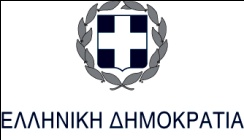 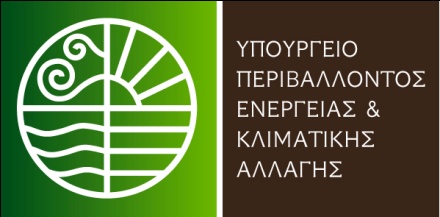 ΕΝΟΤΗΤΑ Α΄ΣΧΕΔΙΟ ΑΝΑΠΤΥΞΗΣ Του πρώην Αεροδρομίου Ελληνικού ΚΑΙ άλλες ΔΙΑΤΑΞΕΙΣ Άρθρο 1ΣκοπόςΗ αξιοποίηση του πρώην Αεροδρομίου του Ελληνικού και της παράκτιας Ολυμπιακής ζώνης του Αγίου Κοσμά (πρώην Ολυμπιακό Κέντρο Ιστιοπλοΐας Αγίου Κοσμά και Εθνικό Αθλητικό Κέντρο Νεότητας Αγίου Κοσμά), συνιστά σκοπό εντόνου δημοσίου συμφέροντος, με τον οποίο επιδιώκεται ιδίως: α. Η συμβολή στους εθνικούς δημοσιονομικούς και αναπτυξιακούς στόχους για την αξιοποίηση της δημόσιας περιουσίας. β. Η προσέλκυση επενδύσεων και δραστηριοτήτων υψηλής προστιθέμενης αξίας για την οικονομία της Αττικής και εν γένει της χώρας, καθώς και η ενίσχυση της επιχειρηματικής καινοτομίας. γ. Η δημιουργία θέσεων εργασίας σε τομείς με υψηλή ανταγωνιστικότητα για την οικονομία της Αττικής και εν γένει της χώρας. δ. Η ανάδειξη της Αθήνας σε πολιτιστική μητρόπολη, τουριστικό πόλο διεθνούς ακτινοβολίας και σημαντικό κέντρο οικονομικής ανάπτυξης και επιχειρηματικότητας στην ευρύτερη περιοχή της Μεσογείου και των Βαλκανίων. ε. Η δημιουργία ενός μητροπολιτικού πόλου πολλαπλών λειτουργιών, εθνικής εμβέλειας και διεθνούς αναφοράς. στ. Η εφαρμογή πρότυπων προγραμμάτων αστικής ανάπτυξης και ανασυγκρότησης και η απόδοση στο ευρύτερο μητροπολιτικό συγκρότημα της πρωτεύουσας χώρων πρασίνου και αναψυχής, καθώς και πολιτιστικών, αθλητικών, τουριστικών, εκπαιδευτικών και κοινωνικών υποδομών, υψηλής ποιότητας.ζ. Η εφαρμογή προτύπων σχεδίων, μεθόδων και τεχνικών για την αξιοποίηση του θαλασσίου μετώπου του Σαρωνικού και τη στροφή της πόλης προς τη θάλασσα. Άρθρο 2Σχέδιο Ολοκληρωμένης Ανάπτυξης τουΜητροπολιτικού Πόλου Ελληνικού –Αγίου Κοσμά1. Για τη συνδυασμένη ανάπτυξη των ακινήτων του πρώην αεροδρομίου του Ελληνικού, του πρώην Ολυμπιακού Κέντρου Ιστιοπλοΐας Αγίου Κοσμά και του Εθνικού Αθλητικού Κέντρου Νεότητας (Ε.Α.Κ.Ν.) Αγίου Κοσμά, όπως αυτά εμφαίνονται στα τοπογραφικά διαγράμματα του άρθρου 7 και συγκροτούν από κοινού τον Μητροπολιτικό Πόλο Ελληνικού – Αγίου Κοσμά, καταρτίζεται και εγκρίνεται Σχέδιο Ολοκληρωμένης Ανάπτυξης κατά τις διατάξεις του παρόντος. 2. Με το πιο πάνω Σχέδιο οριοθετείται η έκταση του Μητροπολιτικού Πόλου Ελληνικού – Αγίου Κοσμά και καθορίζονται και εγκρίνονται: α. Τα όρια των ειδικότερων ζωνών και ο βασικός χωρικός προορισμός εκάστης ζώνης. β. Οι ζώνες που πρόκειται να πολεοδομηθούν (περιοχές προς πολεοδόμηση) και οι επιτρεπόμενες εντός αυτών χρήσεις γης και όροι και περιορισμοί δόμησης. γ. Οι ζώνες που δεν πρόκειται να πολεοδομηθούν (ζώνες ανάπτυξης) και οι επιτρεπόμενες, ανά ζώνη, χρήσεις γης και όροι και περιορισμοί δόμησης, οι τυχόν ειδικοί όροι και περιορισμοί στη μορφολογία και την αισθητική των κτιρίων και των ακαλύπτων χώρων, καθώς και οι τυχόν πρόσθετοι περιορισμοί στα ποσοστά ανάπτυξης των επιμέρους χρήσεων.  δ. Τα όρια της έκτασης του Μητροπολιτικού Πάρκου Πρασίνου και Αναψυχής που προβλέπεται στην περίπτωση ε΄ της παραγράφου 3. ε. Οι οριογραμμές των, τυχόν υφισταμένων εντός της εκτάσεως, υδατορεμάτων (ρεμάτων, μη πλευσίμων ποταμών, χειμάρρων και ρυακιών).στ. Οι όροι, περιορισμοί και κατευθύνσεις για την προστασία και διαχείριση του περιβάλλοντος, καθώς και το σύστημα περιβαλλοντικής παρακολούθησης, σύμφωνα με την κατά νόμο προβλεπόμενη στρατηγική μελέτη περιβαλλοντικών επιπτώσεων, η οποία καταρτίζεται και δημοσιοποιείται κατά τα οριζόμενα στην παράγραφο 4. ζ. Κάθε άλλο μέτρο, όρος ή περιορισμός που τυχόν επιβάλλεται για την ολοκληρωμένη ανάπτυξη της περιοχής. 3. Για την κατάρτιση του Σχεδίου Ολοκληρωμένης Ανάπτυξης του Μητροπολιτικού Πόλου Ελληνικού – Αγίου Κοσμά καθορίζονται οι ακόλουθες γενικές χρήσεις γης και γενικοί όροι και περιορισμοί δόμησης: α. Χρήσεις γης: Στις προς πολεοδόμηση περιοχές επιτρέπονται οι χρήσεις αμιγούς κατοικίας, γενικής κατοικίας και πολεοδομικού κέντρου των άρθρων 2, 3 και 4 του από 23.2./6.3.1987 π.δ/τος (ΦΕΚ 166 Δ΄), όπως εκάστοτε ισχύουν. Στις ζώνες ανάπτυξης επιτρέπονται οι χρήσεις της παραγράφου Β΄ του άρθρου 11 του ν. 3986/2011. β. Μικτός συντελεστής δόμησης εφαρμοζόμενος στο σύνολο του Μητροπολιτικού Πόλου Ελληνικού – Αγίου Κοσμά: 0,.. Ο συντελεστής αυτός κατανέμεται στις επιμέρους ζώνες ανάπτυξης και τις περιοχές προς πολεοδόμηση του Μητροπολιτικού Πόλου, ανάλογα με τον χωρικό προορισμό εκάστης ζώνης και τις επιτρεπόμενες εντός αυτής χρήσεις γης και σύμφωνα με τις εξής ειδικότερες διακρίσεις: αα. Ζώνες ανάπτυξης: Στις ζώνες αυτές, ο ανώτατος επιτρεπόμενος συντελεστής δόμησης για καθεμία από τις γενικές κατηγορίες χρήσεων γης που προβλέπονται στην παράγραφο Β΄ του άρθρου 11 του ν. 3986/2011 ορίζεται ως εξής: Τουρισμός – αναψυχή: 0,2Επιχειρηματικά πάρκα: 0,3Θεματικά πάρκα – εμπορικά κέντρα – αναψυχή: 0,3Χρήσεις μεταφορικών, τεχνικών, κοινωνικών και περιβαλλοντικών υποδομών και λειτουργιών: 0,2Μικτές χρήσεις: 0,4Για τον υπολογισμό της μέγιστης επιτρεπόμενης ανά ζώνη εκμετάλλευσης, η έκταση κάθε ζώνης νοείται ως ενιαίο σύνολο. ββ. Περιοχές προς πολεοδόμηση: Στις περιοχές αυτές, οι συντελεστές δόμησης ορίζονται σύμφωνα με τα προβλεπόμενα στο άρθρο 18 παρ. 1 του ν. 2508/1997. Ειδικώς σε περιοχές με χρήση πολεοδομικού κέντρου, καθώς και σε περιοχές γενικής και αμιγούς κατοικίας ή τμήματα αυτών, τα οποία μπορεί να αποτελέσουν αντικείμενο ειδικής αρχιτεκτονικής σχεδίασης και ανάδειξης κτιρίων ως σημείων προορισμού και τοποσήμων, μπορεί να καθορίζονται και μεγαλύτεροι συντελεστές δόμησης, οι οποίοι δεν επιτρέπεται να υπερβαίνουν πάντως το 2,2.  γ. Ύψος κτιρίων και εγκαταστάσεων: Με την επιφύλαξη των όσων ορίζονται στις περιπτώσεις ε΄ και στ΄ της παρούσας παραγράφου, το ύψος των κτιρίων και εγκαταστάσεων του Μητροπολιτικού Πόλου ορίζεται ανά ζώνη ανάπτυξης ή περιοχή προς πολεοδόμηση, σε συνάρτηση με την πολεοδομική και αρχιτεκτονική φυσιογνωμία αυτής και την πραγματοποιούμενη κατά περίπτωση κάλυψη, κατά παρέκκλιση των διατάξεων της παραγράφου 7 του άρθρου 9 του ν. 1577/1985, όπως ισχύει. Η κατασκευή υψηλών κτιρίων και εγκαταστάσεων σε επιμέρους ζώνες ή περιοχές του Μητροπολιτικού Πάρκου πρέπει να τεκμηριώνεται από ειδική μελέτη ως αναγκαία για λόγους τεχνικούς, ειδικών κατασκευών ή πρωτότυπων αρχιτεκτονικών λύσεων που αποβλέπουν στο να καταστήσουν την έκταση ή τμήμα αυτής σημείο προορισμού (landmark destination) και να μην επιδεινώνει το οικιστικό περιβάλλον ομόρων κτιρίων ή οικιστικών περιοχών από την άποψη των συνθηκών ηλιασμού, φωτισμού και αερισμού. Σε κάθε περίπτωση, δεν επιτρέπεται η κατασκευή υψηλών κτιρίων και εγκαταστάσεων εντός ζώνης 100 μέτρων από τα όρια του ακινήτου του πρώην Αεροδρομίου Ελληνικού, με εξαίρεση το τμήμα αυτού που έχει πρόσωπο επί της Λεωφ. Βουλιαγμένης και επί της Λεωφ. Ποσειδώνος. δ. Μέγιστο επιτρεπόμενο ποσοστό κάλυψης για κτίρια και εγκαταστάσεις στο σύνολο του Μητροπολιτικού Πόλου Ελληνικού - Αγίου Κοσμά: 40%. Με την επιφύλαξη των όσων ορίζονται στις περιπτώσεις ε΄ και στ΄ της παρούσας παραγράφου, το μέγιστο επιτρεπόμενο ποσοστό κάλυψης στις ζώνες ανάπτυξης ορίζεται σε 30% για κάθε ζώνη. Στις προς πολεοδόμηση περιοχές, το μέγιστο επιτρεπόμενο ποσοστό κάλυψης καθορίζεται με τις πολεοδομικές μελέτες του άρθρου 3 παρ. 2. ε. Μητροπολιτικό Πάρκο Πρασίνου και Αναψυχής: Στο τμήμα του Μητροπολιτικού Πόλου Ελληνικού – Αγίου Κοσμά το οποίο καταλαμβάνεται από το τέως Αεροδρόμιο του Ελληνικού, έκταση επιφανείας 2.000 τουλάχιστον στρεμμάτων θα αναπτυχθεί ως ενιαίο (συνεχόμενο) Μητροπολιτικό Πάρκο Πρασίνου και Αναψυχής, με χρήσεις πρασίνου, ελεύθερων χώρων, αναψυχής, αθλητισμού, πολιτισμού, κοινωφελών λειτουργιών και πρότυπων αστικών υποδομών. Δρόμοι και τεχνικά έργα, καθώς και ρέματα, τα οποία διέρχονται από την πιο πάνω έκταση δεν συνιστούν κατάτμηση αυτής. Η κάλυψη των, πάσης φύσεως, μονίμων κτιρίων που θα ανεγερθούν για την εξυπηρέτηση του Πάρκου δεν μπορεί να υπερβαίνει το 15% της συνολικής επιφανείας της πιο πάνω έκτασης. Ο μέγιστος επιτρεπόμενος αριθμός ορόφων για τα πιο πάνω κτίρια ορίζεται σε δύο (2) και το μέγιστο επιτρεπόμενο ύψος σε δέκα (10) μέτρα. Οι χώροι πρασίνου και οι ελεύθεροι χώροι πρέπει να ανέρχονται στο 75% τουλάχιστον της συνολικής έκτασης του Πάρκου.  στ. Παράκτιο μέτωπο: Ειδικώς για το τμήμα του Μητροπολιτικού Πόλου το οποίο περιλαμβάνει τα ακίνητα του πρώην Ολυμπιακού Κέντρου Ιστιοπλοΐας Αγίου Κοσμά και του Εθνικού Αθλητικού Κέντρου Νεότητας (Ε.Α.Κ.Ν.) Αγίου Κοσμά, ο μέγιστος επιτρεπόμενος συντελεστής δόμησης ορίζεται σε 0,20 στο σύνολο της έκτασης και το μέγιστο ύψος των κτιρίων σε  δέκα (10) μέτρα. Κατ’ εξαίρεση, επιτρέπεται η κατασκευή ενός και μόνο υψηλού κτιρίου ειδικής αρχιτεκτονικής σχεδίασης, το οποίο μπορεί να λειτουργήσει ως σημείο προοορισμού και τοπόσημο της έκτασης. Στην έκταση αυτή επιτρέπονται οι χρήσεις τουρισμού-αναψυχής, όπως ορίζονται στην περίπτωση 1 της παραγράφου Β΄ του άρθρου 11 του ν. 3986/2011.4. Για την έγκριση του σχεδίου της παραγράφου 2, η ανώνυμη εταιρεία «Ελληνικό – Εταιρεία Διαχείρισης και Αξιοποίησης Ακινήτων Ελληνικού Αεροδρομίου Α.Ε.» (εφεξής «Ελληνικό Α.Ε.») υποβάλλει στο Γραφείο Ελληνικού της Γενικής Γραμματείας Δημόσιας Περιουσίας του Υπουργείου Οικονομικών αίτηση, η οποία συνοδεύεται από φάκελο με τα ακόλουθα δικαιολογητικά:α. Έκθεση στην οποία περιγράφονται και τεκμηριώνονται οι βασικές επιλογές του Σχεδίου Ανάπτυξης του Μητροπολιτικού Πόλου και η οποία περιλαμβάνει: αα. Τα χωρικά χαρακτηριστικά του Μητροπολιτικού Πόλου, με αναφορά ιδίως στα στοιχεία του φυσικού και δομημένου περιβάλλοντος, στην υπάρχουσα συγκοινωνιακή υποδομή και τις λοιπές εξυπηρετήσεις, στις γειτνιάζουσες χρήσεις και δραστηριότητες, καθώς και στη θέση της περιοχής στο ευρύτερο μητροπολιτικό συγκρότημα της Αθήνας. ββ. Τα όρια των ειδικότερων ζωνών του Μητροπολιτικού Πόλου και τον βασικό χωρικό προορισμό εκάστης ζώνης, τα όρια του Μητροπολιτικού Πάρκου Πρασίνου και Αναψυχής, τις ζώνες ανάπτυξης και τις προτεινόμενες εντός αυτών χρήσεις γης,  όρους και περιορισμούς δόμησης και τυχόν μορφολογικούς περιορισμούς, καθώς και τις προτεινόμενες προς πολεοδόμηση περιοχές και τις επιτρεπόμενες εντός αυτών χρήσεις γης και όρους και περιορισμούς δόμησης. Επίσης, θα γίνεται αναφορά στα αναγκαία συνοδά έργα και έργα εσωτερικής υποδομής, καθώς και στους φορείς και φάσεις εκτέλεσης και στον τρόπο χρηματοδότησης αυτών, όπως και στα έργα εξωτερικής υποδομής που πρέπει να αναληφθούν από δημόσιους φορείς για την εξυπηρέτηση του Μητροπολιτικού Πόλου.   γγ. Τεκμηρίωση της συμβατότητας του προτεινόμενου σχεδίου ανάπτυξης προς τα δεδομένα του υφιστάμενου χωροταξικού σχεδιασμού και προς τους ευρύτερους αναπτυξιακούς και δημοσιονομικούς στόχους. β. Στρατηγική Μελέτη Περιβαλλοντικών Επιπτώσεων (ΣΜΠΕ), η οποία συντάσσεται κατά το άρθρο 6 και δημοσιοποιείται κατά το άρθρο 7 της κοινής υπουργικής απόφασης 107017/2006 (Β΄1225). Ως αρμόδια αρχή για τις ανάγκες εφαρμογής του παρόντος νόμου νοείται η αρμόδια υπηρεσία περιβάλλοντος του Υπουργείου Περιβάλλοντος, Ενέργειας και Κλιματικής Αλλαγής (ΕΥΠΕ) που ορίζεται στο άρθρο 4 παρ. 1 της πιο πάνω κ.υ.α. Οι προθεσμίες που προβλέπονται στο άρθρο 7 της ανωτέρω κ.υ.α., οι οποίες είναι άνω των 5 ημερών και έως 15 ημέρες, μειώνονται κατά 5 ημέρες, ενώ όλες οι υπόλοιπες κατά 10 ημέρες. Η αρμόδια αρχή διενεργεί κατ’ απόλυτη προτεραιότητα τη Στρατηγική Περιβαλλοντική Εκτίμηση για το Ειδικό Σχέδιο Ολοκληρωμένης Ανάπτυξης του Μητροπολιτικού Πόλου Ελληνικού – Αγίου Κοσμά. γ. Τεχνική έκθεση, συνοδευόμενη από υδρολογικά, υδραυλικά και περιβαλλοντικά στοιχεία ή μελέτες βάσει των οποίων προτείνονται οι οριογραμμές των υδατορεμάτων στο τοπογραφικό διάγραμμα ή διαγράμματα της περιπτώσεως δ΄ της παρούσας παραγράφου, ή και η ανασύσταση ρεμάτων και κλειστών . δ. Τοπογραφικό διάγραμμα ή τοπογραφικά διαγράμματα της όλης έκτασης σε κλίμακα 1:5.000 ή σε άλλη κατάλληλη κλίμακα, με συντεταγμένες κορυφών, βασιζόμενες στο Εθνικό Γεωδαιτικό Σύστημα Αναφοράς ΕΓΣΑ ’87, όπως αυτό ισχύει, στα οποία θα αποτυπώνονται ιδίως:οι διαστάσεις, το εμβαδό και τα όρια του ακινήτου, οι δρόμοι προσπέλασης, το πλάτος και οι χαρακτηρισμοί αυτών, οι επιμέρους ζώνες ανάπτυξης και οι επιτρεπόμενες εντός εκάστης ζώνης χρήσεις γης και όροι και περιορισμοί δόμησης, οι προτεινόμενες προς πολεοδόμηση περιοχές και οι επιτρεπόμενες εντός αυτών χρήσεις γης και όροι και περιορισμοί δόμησης, υφιστάμενα κτίσματα, τα οποία πρέπει να διατηρηθούν και να συνυπολογισθούν στην προτεινόμενη, ανά ζώνη, μέγιστη εκμετάλλευση, τυχόν υφιστάμενα υδατορέματα και οι προτεινόμενες οριογραμμές αυτών.ε. Το πρόγραμμα ανάπτυξης κατά φάσεις εκτέλεσης, συνοδευόμενο από χρονοδιάγραμμα και υπόδειξη των έργων και εγκαταστάσεων που θα πραγματοποιηθούν ανά φάση.στ. Κάθε άλλη μελέτη, έκθεση, διάγραμμα ή άλλο στοιχείο που τυχόν απαιτείται για την περιγραφή και τεκμηρίωση των ρυθμίσεων της παραγράφου 2. 5. Για την έγκριση του Σχεδίου, μπορεί να ζητείται η γνώμη Ειδικής Επιτροπής Εμπειρογνωμόνων η οποία απαρτίζεται από πρόσωπα εγνωσμένου διεθνούς κύρους που διακρίνονται για την επιστημονική τους κατάρτιση και την επαγγελματική τους εμπειρία στους τομείς της πολεοδομίας, του αστικού σχεδιασμού και της αρχιτεκτονικής. Η Επιτροπή απαρτίζεται από πέντε μέλη και ορίζεται με κοινή απόφαση των Υπουργών Οικονομικών και Περιβάλλοντος, Ενέργειας και Κλιματικής Αλλαγής. Με την ίδια απόφαση καθορίζεται και η αποζημίωση που καταβάλλεται στα μέλη της Επιτροπής. Η Επιτροπή διατυπώνει τη γνώμη της εντός ευλόγου προθεσμίας που τάσσεται στην πιο πάνω απόφαση, η οποία δεν μπορεί να υπερβαίνει πάντως τους δύο μήνες. Η εταιρεία «Ελληνικό Α.Ε.» οφείλει να παρέχει στην πιο πάνω Επιτροπή κάθε στοιχείο ή πληροφορία που είναι απαραίτητη για τη διευκόλυνση του έργου της. 6. α. Η έγκριση του Σχεδίου Ολοκληρωμένης Ανάπτυξης του Μητροπολιτικού Πόλου Ελληνικού-Αγίου Κοσμά γίνεται με προεδρικό διάταγμα που εκδίδεται με πρόταση των Υπουργών Οικονομικών και Περιβάλλοντος, Ενέργειας και Κλιματικής Αλλαγής ύστερα από εισήγηση του Κεντρικού Συμβουλίου Διοίκησης για την Αξιοποίηση της Δημόσιας Περιουσίας που προβλέπεται στο άρθρο 16 του ν. 3986/2011, εντός προθεσμίας έξη μηνών από τότε που η εταιρεία «Ελληνικό Α.Ε.» υποβάλει φάκελο με πλήρη δικαιολογητικά στο Γραφείο Ελληνικού της Γενικής Γραμματείας Δημόσιας Περιουσίας του Υπουργείου Οικονομικών. Ο αρμόδιος γνωμοδοτικός σχηματισμός του Συμβουλίου της Επικρατείας επεξεργάζεται κατ’ απόλυτη προτεραιότητα το οικείο σχέδιο.  β. Η αναθεώρηση του Σχεδίου επιτρέπεται μόνον εφόσον τηρηθεί η διαδικασία που προβλέπεται από τις διατάξεις του παρόντος άρθρου. Κατ’ εξαίρεση, με κοινές αποφάσεις των Υπουργών Οικονομικών και Περιβάλλοντος Ενέργειας και Κλιματικής Αλλαγής, ύστερα από εισήγηση του Κεντρικού Συμβουλίου Διοίκησης για την Αξιοποίηση της Δημόσιας Περιουσίας, μπορεί να επέρχονται μεμονωμένες τροποποιήσεις στο πιο πάνω Σχέδιο. Οι πιο πάνω αποφάσεις εκδίδονται εντός δυο μηνών από τότε που η εταιρεία «Ελληνικό Α.Ε.» υποβάλει φάκελο με πλήρη δικαιολογητικά στο Γραφείο Ελληνικού της Γενικής Γραμματείας Δημόσιας Περιουσίας του Υπουργείου Οικονομικών. 7. α. Με το προεδρικό διάταγμα της προηγούμενης παραγράφου μπορεί να τροποποιούνται οι διατάξεις του από 22.2.2002 π.δ./τος «Έγκριση Ειδικού Σχεδίου Ολοκληρωμένης Ανάπτυξης Ολυμπιακού Κέντρου Ιστιοπλοΐας στον Άγιο Κοσμά Αττικής» (138 Δ΄), όπως συμπληρώθηκαν με το άρθρο 24 του ν. 3342/2005, καθώς και, ειδικώς όσον αφορά την περιοχή του Αθλητικού Κέντρου Νεότητας Αγίου Κοσμά, οι διατάξεις του από 1/3.5.2004 π.δ/τος «Καθορισμός ζωνών προστασίας, χρήσεων γης και όρων και περιορισμών δόμησης στην παραλιακή ζώνη της Αττικής από το Φαληρικό Όρμο μέχρι την Αγία Μαρίνα Κρωπίας» (254 Δ΄), προκειμένου να εναρμονιστούν με το Σχέδιο Ολοκληρωμένης Ανάπτυξης του Μητροπολιτικού Πόλου Ελληνικού – Αγίου Κοσμά. β. Οι διατάξεις του άρθρου 5 του ν. 3010/2002, όπως ισχύουν, δεν έχουν εφαρμογή επί των υδατορεμάτων που οριοθετούνται σύμφωνα με το πιο πάνω διάταγμα. 8. α. Με το προεδρικό διάταγμα της παραγράφου 6 ή με όμοιο προεδρικό διάταγμα, και ύστερα από ειδικώς αιτιολογημένη εκτίμηση των πολεοδομικών και περιβαλλοντικών χαρακτηριστικών και επιπτώσεων της επιδιωκόμενης ανάπτυξης, μπορεί να καθορίζεται και δεύτερος, αυξημένος, μικτός συντελεστής δόμησης στην περιοχή του Μητροπολιτικού Πόλου Ελληνικού – Αγίου Κοσμά, ο οποίος δεν μπορεί να είναι μεγαλύτερος του 0,.. Εφόσον γίνει χρήση της δυνατότητας αυτής, οι οριζόμενοι  στην περίπτωση β΄ της παραγράφου 3 ανώτατοι συντελεστές δόμησης, μπορεί να προσαυξάνονται κατά ποσοστό έως και 20%, ανά ζώνη ανάπτυξης ή περιοχή προς πολεοδόμηση. Το προηγούμενο εδάφιο δεν εφαρμόζεται στις περιοχές των περιπτώσεων ε΄ και στ΄ της παραγράφου 3.   β. Η ανώνυμη εταιρεία «Ελληνικό Α.Ε.» μπορεί να χρησιμοποιήσει τον δεύτερο, αυξημένο, συντελεστή δόμησης μόνον εφόσον αποδώσει στο Πράσινο Ταμείο τo 50% της ωφέλειας σε χρήμα που προκύπτει από τη διαφορά των δύο συντελεστών δόμησης. Η προκύπτουσα ωφέλεια υπολογίζεται χωριστά για κάθε ζώνη ανάπτυξης ή περιοχή προς πολεοδόμηση στην οποία χρησιμοποιείται η δυνατότητα αυξημένου συντελεστή δόμησης, με βάση τις επιτρεπόμενες, κατά περίπτωση, γενικές χρήσεις γης σε αυτές. Για τον υπολογισμό της πιο πάνω ωφέλειας λαμβάνεται υπόψη ο σταθμισμένος μέσος όρος των αντικειμενικών αξιών κάθε ζώνης κατά την περίοδο έκδοσης των αδειών δόμησης που αξιοποιούν τη δυνατότητα αυξημένου συντελεστή δόμησης. Εφόσον, κατά την περίοδο αυτή, δεν έχουν υπολογιστεί αντικειμενικές αξίες στη ζώνη, λαμβάνονται υπόψη οι αντικειμενικές αξίες, αναλόγου χαρακτήρα, ζωνών σε όμορους δήμους. γ. Το αποδιδόμενο ποσόν κατατίθεται σε ειδικό κωδικό του Πράσινου Ταμείου που ονομάζεται «Ταμείο Ελληνικού» και διατίθεται κατά ποσοστό 30% στους Δήμους Αλίμου, Ελληνικού-Αργυρούπολης και Γλυφάδας, κατά ποσοστό 40% στους Δήμους Αθηναίων και Πειραιώς και κατά ποσοστό 30% στην Περιφερειακή Ένωση Δήμων Αττικής για να το διαθέσει περαιτέρω σε άλλους δήμους των περιφερειακών ενοτήτων Κεντρικού Τομέα Αθηνών, Νοτίου Τομέα Αθηνών, Βορείου Τομέα Αθηνών, Δυτικού Τομέα Αθηνών και Πειραιώς. Τα  πιο πάνω ποσά διατίθενται αποκλειστικά και μόνο για τους σκοπούς που ορίζονται στις περιπτώσεις α΄ και β΄ της παραγράφου 2 του άρθρου 7 του ν. 3843/2010 και για την εφαρμογή  προγραμμάτων κοινωνικής κατοικίας, καθώς και, ειδικώς για τους Δήμους Αθηναίων και Πειραιώς, για την πραγματοποίηση προγραμμάτων αστικής αναζωογόνησης και ανασυγκρότησης στα ιστορικά κέντρα της Αθήνας και του Πειραιά αντίστοιχα. Για την καταβολή των ανωτέρω ποσών οι πιο πάνω Δήμοι υποβάλλουν στο Πράσινο Ταμείο πρόγραμμα στο οποίο εμπεριέχονται τα μέτρα, έργα και δράσεις, για τα οποία ζητείται η καταβολή της χρηματοδότησης. δ. Με απόφαση των Υπουργών Οικονομικών και Περιβάλλοντος Ενέργειας και Κλιματικής Αλλαγής καθορίζονται οι ειδικότερες προϋποθέσεις και όροι για τον υπολογισμό της ωφέλειας που προκύπτει από τη διαφορά των δύο συντελεστών δόμησης, τον τρόπο απόδοσης των σχετικών ποσών στο Πράσινο Ταμείο, την επιμέρους κατανομή των ποσοστών ανά Δήμο, το ελάχιστο περιεχόμενο του προγράμματος, τα απαιτούμενα δικαιολογητικά και κάθε σχετική λεπτομέρεια για την εφαρμογή των διατάξεων της παραγράφου αυτής. Άρθρο 3Εφαρμογή Σχεδίου Ολοκληρωμένης ΑνάπτυξηςΓια την εφαρμογή του Σχεδίου του άρθρου 2 ακολουθούνται, ανά κατηγορία περιοχής, οι ακόλουθες διαδικασίες: 1. Μητροπολιτικό Πάρκο Πρασίνου και Αναψυχής: α. Με κοινή απόφαση των Υπουργών Οικονομικών και Περιβάλλοντος, Ενέργειας και Κλιματικής Αλλαγής, που εκδίδεται ύστερα από αίτηση της εταιρείας «Ελληνικό Α.Ε.» ή θυγατρικής της εταιρείας ή τρίτων στους οποίους έχει παραχωρηθεί η εκτέλεση και εκμετάλλευση των έργων και εισήγηση του Κεντρικού Συμβουλίου Διοίκησης για την Αξιοποίηση της Δημόσιας Περιουσίας που προβλέπεται στο άρθρο 16 του ν. 3986/2011, εγκρίνεται η γενική οργάνωση του Μητροπολιτικού Πάρκου Πρασίνου και Αναψυχής της περιπτώσεως ε΄ της παραγράφου 3 του άρθρου 2 του παρόντος. β. Με την απόφαση αυτή καθορίζονται ιδίως οι περιοχές του πάρκου που θα διατεθούν για τη δημιουργία τεχνητών δασών, αλσών, κήπων, λιμνών, φυτωρίων, βοτανικών κήπων, θερμοκηπίων και λοιπών χώρων πρασίνου, οι χώροι περιπάτου, παιχνιδιού, άθλησης, εκπαίδευσης, περιπέτειας, εκθέσεων, συναυλιών και λοιπών δραστηριοτήτων, ο τρόπος διαμόρφωσης αυτών και το περίγραμμα των σχετικών κτιρίων και εγκαταστάσεων, το εσωτερικό οδικό δίκτυο και το δίκτυο πεζοδρόμων και ποδηλατοδρόμων, η θέση των υπόγειων και υπαίθριων χώρων στάθμευσης, καθώς και η γενική οργάνωση κάθε άλλου χώρου, κτιρίου, εγκατάστασης, χρήσης ή λειτουργίας που θα απαιτηθεί για την ολοκληρωμένη ανάπτυξη και λειτουργία του Πάρκου. γ. Με την πιο πάνω απόφαση εγκρίνονται, επίσης, και οι περιβαλλοντικοί όροι των έργων και δραστηριοτήτων που απαιτούνται για την οργάνωση και λειτουργία και Πάρκου, ύστερα από υποβολή ενιαίας Μελέτης Περιβαλλοντικών Επιπτώσεων και τήρηση της διαδικασίας που ορίζεται στις παραγράφους 2β και 3 του άρθρου 3 του ν. 4014/2011. Οι προθεσμίες που προβλέπονται στην παράγραφο 2β του ανωτέρω νόμου και οι οποίες είναι άνω των είκοσι (20) εργασίμων ημερών, μειώνονται κατά δέκα (10) εργάσιμες ημέρες. δ. Η πιο πάνω απόφαση εκδίδεται εντός έξη μηνών από τότε που οι φορείς της περιπτώσεως α΄ υποβάλουν αίτηση, συνοδευόμενη από τις περιβαλλοντικές, τεχνικές, φυτοτεχνικές και λοιπές μελέτες και στοιχεία τεκμηρίωσης, στο Γραφείο Ελληνικού της Γενικής Γραμματείας Δημόσιας Περιουσίας του Υπουργείου Οικονομικών. Η έκδοση της ανωτέρω αποφάσεως αποτελεί προϋπόθεση για την έκδοση των αποφάσεων που προβλέπονται στις παραγράφους 2 και 3 του παρόντος άρθρου. Η απόφαση αυτή επέχει θέση έγκρισης δόμησης κατά την έννοια των άρθρων 1 και 5 του ν. 4030/2011 για τις οικοδομικές εργασίες που θα εκτελεστούν εντός του Μητροπολιτικού Πάρκου Πρασίνου και Αναψυχής. Οι διατάξεις του πρώτου εδαφίου της παραγράφου 1 του άρθρου 6 του ν. 4030/2011 δεν έχουν εν προκειμένω εφαρμογή. ε. Με την απόφαση της παρούσας παραγράφου ή με όμοια απόφαση εγκρίνεται και ο Κανονισμός Λειτουργίας του Πάρκου Πρασίνου και Αναψυχής και καθορίζονται οι υποχρεώσεις και τα δικαιώματα των φορέων της περιπτώσεως α΄ όσον αφορά τη διοίκηση, διαχείριση και εκμετάλλευση του Πάρκου. 2. Περιοχές προς πολεοδόμηση: α. Οι πολεοδομικές μελέτες των περιοχών που προορίζονται προς πολεοδόμηση σύμφωνα με το Σχέδιο του άρθρου 2, συντάσσονται είτε με πρωτοβουλία της εταιρείας «Ελληνικό Α.Ε.», είτε θυγατρικών της εταιρειών, είτε από τρίτους στους οποίους έχει παραχωρηθεί η εκτέλεση και εκμετάλλευση των έργων στις εν λόγω περιοχές, και αποτελούνται από το πολεοδομικό σχέδιο που συντάσσεται με βάση οριζοντιογραφικό και υψομετρικό τοπογραφικό διάγραμμα, τον πολεοδομικό κανονισμό και έκθεση που περιγράφει και αιτιολογεί τις προτεινόμενες από την μελέτη ρυθμίσεις. Οι πολεοδομικές μελέτες περιέχουν ιδίως τις ειδικές χρήσεις γης και τις τυχόν πρόσθετες απαγορεύσεις ή υποχρεώσεις, τα διαγράμματα των δικτύων υποδομής, τους ειδικούς όρους δόμησης, καθώς και τους κοινόχρηστους και κοινωφελείς χώρους που πρέπει να ανέρχονται σε ποσοστό τουλάχιστον 50% της συνολικής έκτασης της προς πολεοδόμηση περιοχής. β. Οι πολεοδομικές μελέτες εγκρίνονται με κοινές αποφάσεις των Υπουργών Οικονομικών και Περιβάλλοντος, Ενέργειας και Κλιματικής Αλλαγής και του κατά περίπτωση αρμοδίου υπουργού, ύστερα από εισήγηση του Κεντρικού Συμβουλίου Διοίκησης για την Αξιοποίηση της Δημόσιας Περιουσίας που προβλέπεται στο άρθρο 16 του ν. 3986/2011, εντός προθεσμίας έξη μηνών από τότε που οι φορείς της περιπτώσεως α΄ υποβάλουν πλήρη φάκελο στο Γραφείο Ελληνικού της Γενικής Γραμματείας Δημόσιας Περιουσίας του Υπουργείου Οικονομικών. Η έγκριση της πολεοδομικής μελέτης έχει τις συνέπειες έγκρισης σχεδίου πόλεως κατά τις διατάξεις του ν.δ/τος 17.7.1923. Από την έγκριση της πολεοδομικής μελέτης, οι κοινόχρηστοι χώροι περιέρχονται σε κοινή χρήση, χωρίς να απαιτείται ρητή παραίτηση των κυρίων των ακινήτων από την κυριότητα, νομή και κατοχή τους. Διατάξεις οι οποίες αφορούν την εισφορά σε γη και χρήμα δεν εφαρμόζονται. γ. Η εφαρμογή της πολεοδομικής μελέτης γίνεται με πρωτοβουλία και ευθύνη των φορέων της περιπτώσεως α΄ της παραγράφου αυτής. Μετά την έγκριση της πολεοδομικής μελέτης, οι προαναφερόμενοι φορείς προβαίνουν στην εκτέλεση των έργων διαμόρφωσης του χώρου, καθώς και στην εκτέλεση των έργων υποδομής, όπως αυτά προβλέπονται στην πολεοδομική μελέτη. Η συντήρηση, καθαριότητα και ανανέωση του κοινόχρηστου τεχνικού εξοπλισμού, καθώς και η συντήρηση των έργων υποδομής και των χώρων πρασίνου, γίνεται με επιμέλεια, ευθύνη και δαπάνη των φορέων της περιπτώσεως α΄, κατά παρέκκλιση κάθε σχετικής διάταξης. 3. Ζώνες ανάπτυξης: α. Με κοινές αποφάσεις των Υπουργών Οικονομικών και Περιβάλλοντος, Ενέργειας και Κλιματικής Αλλαγής που εκδίδονται μετά από αίτηση της εταιρείας «Ελληνικό Α.Ε.» ή θυγατρικών της εταιρειών ή τρίτων στους οποίους έχει παραχωρηθεί η εκτέλεση και εκμετάλλευση των έργων και εισήγηση του Κεντρικού Συμβουλίου Διοίκησης για την Αξιοποίηση της Δημόσιας Περιουσίας που προβλέπεται στο άρθρο 16 του ν. 3986/2011 και οι οποίες δημοσιεύονται στην Εφημερίδα της Κυβερνήσεως, καθορίζονται, ανά ζώνη ανάπτυξης ή τμήμα αυτής, τα εξής: αα. Οι ειδικότερες κατηγορίες έργων και δραστηριοτήτων που θα πραγματοποιηθούν εντός της ζώνης ή σε τμήμα αυτής, καθώς και τα συνοδά έργα και έργα εξωτερικής υποδομής, όπως είναι ιδίως τα δίκτυα ηλεκτροδότησης, τηλεφωνίας, φυσικού αερίου και ύδρευσης, καθώς και οι οδοί προσπέλασης και οι κόμβοι σύνδεσης των περιοχών εγκατάστασης των έργων με το βασικό οδικό δίκτυο της Περιφέρειας. ββ. Η οριοθέτηση όλων των κτιρίων και εγκαταστάσεων καθώς και ο τρόπος διαμόρφωσης των ελεύθερων χώρων, με αναφορά σε σχέδιο γενικής διάταξης κλίμακας 1:2.000. γγ. Οι περιβαλλοντικοί όροι των έργων και δραστηριοτήτων που θα πραγματοποιηθούν εντός της ζώνης ή σε τμήμα αυτής, καθώς και οι περιβαλλοντικοί όροι των συνοδών έργων και των έργων εξωτερικής υποδομής, όπου απαιτείται, ύστερα από τήρηση της διαδικασίας που ορίζεται στις παραγράφους 2β και 3 του άρθρου 3 του ν. 4014/2011. Οι προθεσμίες που προβλέπονται στην παράγραφο 2β του ανωτέρω νόμου και οι οποίες είναι άνω των είκοσι (20) εργασίμων ημερών, μειώνονται κατά δέκα (10) εργάσιμες ημέρες. β. Με τις ίδιες αποφάσεις εγκρίνονται, ανά ζώνη ανάπτυξης ή τμήμα αυτής, και: αα. οι τυχόν απαιτούμενες προσχώσεις επί της θάλασσας και οι χρήσεις αυτών, ο καθορισμός του νέου αιγιαλού και η ανάληψη από τους φορείς της περιπτώσεως α΄ της εκτέλεσης των μόνιμων ή προσωρινών έργων και εγκαταστάσεων που απαιτούνται να πραγματοποιηθούν επί του αιγιαλού και της παραλίας, καθώς και επί του συνεχόμενου ή παρακείμενου θαλάσσιου χώρου ή του πυθμένα. Στα έργα αυτά περιλαμβάνονται και η τοποθέτηση υποθαλάσσιων αγωγών και καλωδίων και εν γένει ναυδέτων, προβλητών και εξεδρών και η πόντιση τεχνητών υφάλων, καθώς και η κατάλληλη μετατροπή και ο εκσυγχρονισμός υφισταμένων κατασκευών για την υποδοχή του προγράμματος ανάπτυξης της ζώνης. Επί των προβλητών και εξεδρών επιτρέπεται η ανέγερση κτιρίων στο πλαίσιο των χρήσεων γης και όρων και περιορισμών δόμησης κάθε ζώνης. Για την έγκριση αυτή, οι φορείς που αναφέρονται στην περίπτωση α΄ του παρόντος άρθρου, πέραν του φακέλου Μελέτης Περιβαλλοντικών Επιπτώσεων της παραγράφου 4 του άρθρου 11 του ν. 4014/2011, υποβάλλουν επιπλέον και ακτομηχανική μελέτη που αιτιολογεί, από τεχνικής απόψεως, τη σκοπιμότητα των προσχώσεων και των λοιπών έργων, τον τρόπο εκτέλεσης αυτών, καθώς και τους τυχόν ειδικότερους περιορισμούς που επιβάλλονται για λόγους ασφαλείας, προστασίας του περιβάλλοντος και δημοσίας ανάγκης. Στις περιπτώσεις αυτές, οι αποφάσεις της προηγούμενης περιπτώσεως συνυπογράφονται και από τον Υπουργό Ανάπτυξης, Ανταγωνιστικότητας και Ναυτιλίας, ύστερα από σύμφωνη γνώμη του Γενικού Επιτελείου Ναυτικού. Οι διατάξεις των άρθρων 12 και 14 του ν. 2971/2001, όπως ισχύουν, δεν έχουν εφαρμογή για τη διενέργεια προσχώσεων επί της θαλάσσης και την κατασκευή, επέκταση ή εκσυγχρονισμό έργων στον αιγιαλό και παραλία, καθώς και στον συνεχόμενο ή παρακείμενο θαλάσσιο χώρο και τον πυθμένα, στις περιοχές που υπάγονται στις ρυθμίσεις της παρούσας παραγράφου. ββ. οι τυχόν απαιτούμενοι ειδικότεροι όροι και μέτρα για την προστασία και ανάδειξη των μνημείων και λοιπών πολιτιστικών στοιχείων και συνόλων που ενδέχεται να υπάρχουν στις ζώνες ανάπτυξης ή σε τμήματα αυτών, ύστερα από υποβολή των κατά περίπτωση απαιτούμενων μελετών και γνώμη των αρμοδίων υπηρεσιών και οργάνων του Υπουργείου Πολιτισμού και Τουρισμού. γ. Οι πιο πάνω αποφάσεις εκδίδονται εντός έξη μηνών από τότε που οι φορείς της περιπτώσεως α΄ υποβάλουν αίτηση, συνοδευόμενη από όλες τις, κατά περίπτωση, απαιτούμενες μελέτες και λοιπά στοιχεία τεκμηρίωσης, στο Γραφείο Ελληνικού της Γενικής Γραμματείας Δημόσιας Περιουσίας του Υπουργείου Οικονομικών. Όλες οι επιμέρους γνώμες και εγκρίσεις που οφείλουν να παρασχεθούν για την έκδοση των πιο πάνω αποφάσεων, χορηγούνται από τους αρμόδιους καθ’ ύλην φορείς και υπηρεσίες εντός αποκλειστικής προθεσμίας είκοσι (20) εργασίμων ημερών από τότε που περιέρχεται σε αυτούς το σχετικό αίτημα από το Γραφείο Ελληνικού ή την αρμόδια για την περιβαλλοντική αδειοδότηση υπηρεσία του Υπουργείου Περιβάλλοντος, Ενέργειας και Κλιματικής Αλλαγής. δ. Οι διατάξεις του άρθρου 12 του ν. 4014/2011, όπως ισχύουν, εφαρμόζονται και επί των αποφάσεων της παρούσας παραγράφου. Οι πιο πάνω αποφάσεις επέχουν θέση: αα. Έγκρισης καταλληλότητας γηπέδου για τα τουριστικά καταλύματα και έγκρισης σκοπιμότητας ή σκοπιμότητας-χωροθέτησης για τις ειδικές τουριστικές υποδομές. ββ. Αδείας διενέργειας προσχώσεων και εκτέλεσης έργων στον αιγιαλό, την παραλία, τον συνεχόμενο ή παρακείμενο θαλάσσιο χώρο και τον πυθμένα, κατά την έννοια των διατάξεων των άρθρων 12 και 14 του ν. 2971/2001, όπως ισχύουν. γγ. Έγκρισης κατά την έννοια των άρθρων 12, 13 και 10 παράγραφοι 3 και 4, αντίστοιχα, του ν. 3028/2002 για έργα και δραστηριότητες που εκτελούνται πλησίον μνημείων ή εντός αρχαιολογικών χώρων και ιστορικών τόπων, καθώς και για κάθε επέμβαση ή αλλαγή χρήσης σε ακίνητα μνημεία ή στο περιβάλλον τους. δδ. Έγκρισης δόμησης, κατά την έννοια των άρθρων 1 και 5 του ν. 4030/2011, για τις οικοδομικές εργασίες που θα εκτελεστούν εντός των ζωνών της παραγράφου αυτής. Οι διατάξεις του πρώτου εδαφίου της παραγράφου 1 του άρθρου 6 του ν. 4030/2011 δεν έχουν εφαρμογή στην περίπτωση αυτή. Άρθρο 4Παραχώρηση χρήσης αιγιαλού και παραλίας1. Για την πραγματοποίηση των προσχώσεων και των έργων που προβλέπονται στην περίπτωση β΄ της παραγράφου 3 του άρθρου 3, επιτρέπεται η απευθείας παραχώρηση, στην εταιρεία «Ελληνικό Α.Ε.» ή σε θυγατρικές της εταιρείες ή σε τρίτους που έλκουν από αυτές δικαιώματα, του δικαιώματος χρήσης του αιγιαλού, της παραλίας, του συνεχόμενου ή παρακείμενου θαλασσίου χώρου και του πυθμένα. Η παραχώρηση επιτρέπεται μόνον μετά την έκδοση των αποφάσεων της παραγράφου 3 του άρθρου 3 και σύμφωνα με τους όρους και τις προϋποθέσεις που καθορίζονται σε αυτές. 2. Η παραχώρηση γίνεται με κοινή απόφαση των Υπουργών Οικονομικών και Ανάπτυξης, Ανταγωνιστικότητας και Ναυτιλίας. Με την απόφαση αυτή καθορίζεται ο χρόνος της παραχώρησης και ετήσιο οικονομικό αντάλλαγμα, που πρέπει να ανταποκρίνεται στις τρέχουσες μισθωτικές αξίες της περιοχής και το οποίο αναπροσαρμόζεται ανά πενταετία. Η απόφαση εκδίδεται ύστερα από εισήγηση της αρμόδιας κτηματικής υπηρεσίας, η οποία παρέχεται εντός αποκλειστικής προθεσμίας ενός μηνός από τότε που θα περιέλθει σε αυτήν το σχετικό αίτημα, άλλως η απόφαση μπορεί να εκδοθεί και χωρίς αυτήν. Στην εισήγηση τεκμηριώνονται οι λόγοι και οι ειδικότεροι όροι της παραχώρησης, λαμβανομένων υποχρεωτικώς υπόψη των όρων και προϋποθέσεων που καθορίζονται στις αποφάσεις της παραγράφου 3 του άρθρου 3. 3. Τα ακίνητα που δημιουργούνται από την τυχόν μετατόπιση προς τη θάλασσα του ορίου του αιγιαλού, λόγω κατασκευής ή επέκτασης των έργων ή προσχώσεων, καταγράφονται ως δημόσια κτήματα και περιέρχονται στην ιδιοκτησία του Ελληνικού Δημοσίου και μπορεί να παραχωρούνται κατά χρήση ή να εκμισθώνονται στους φορείς της παραγράφου 1, σύμφωνα με τη διαδικασία που ορίζεται στην παράγραφο 2 του άρθρου αυτού. 4. Η καθ’ οιονδήποτε τρόπο χρήση από τρίτους των εκτάσεων που παραχωρούνται ή εκμισθώνονται κατά τις προηγούμενες παραγράφους απαγορεύεται, εφόσον παρεμποδίζει την εκπλήρωση του σκοπού για τον οποίο έγινε η παραχώρηση.Άρθρο 5Άδειες δόμησης – Άδειες κατεδάφισης1. Για όλες τις οικοδομικές εργασίες που θα εκτελεσθούν εντός του Μητροπολιτικού Πόλου Ελληνικού – Αγίου Κοσμά απαιτείται άδεια δόμησης. Οι άδειες δόμησης χορηγούνται από τον Υπουργό Περιβάλλοντος, Ενέργειας και Κλιματικής Αλλαγής εντός είκοσι (20) εργασίμων ημερών από την υποβολή αίτησης από τον κύριο ή τον έχοντα νόμιμο δικαίωμα στη Διεύθυνση Οικοδομικού και Κτιριοδομικού Κανονισμού (Δ.Ο.Κ.Κ.) του Υπουργείου Περιβάλλοντος, Ενέργειας και Κλιματικής Αλλαγής. Η αίτηση συνοδεύεται από τα δικαιολογητικά στοιχεία και τις μελέτες που ορίζονται στο άρθρο 3 του ν. 4030/2011. Ειδικώς για τις οικοδομικές εργασίες που θα εκτελεστούν εντός του Μητροπολιτικού Πάρκου Πρασίνου και Αναψυχής και εντός των ζωνών ανάπτυξης, η αίτηση συνοδεύεται από τις πράξεις που, κατά περίπτωση, απαιτούνται για την εφαρμογή του Ειδικού Σχεδίου Ανάπτυξης σύμφωνα με το άρθρο 3 του παρόντος νόμου, καθώς και από τα δικαιολογητικά στοιχεία και τις μελέτες που ορίζονται στην παράγραφο 2 του άρθρου 3 του ν. 4030/2011. Εφόσον απαιτείται κατά τις κείμενες διατάξεις γνωμοδότηση Αρχιτεκτονικού Συμβουλίου επί των αρχιτεκτονικών μελετών που υποβάλλονται για την έκδοση άδειας δόμησης, αυτή παρέχεται από το Κεντρικό Συμβούλιο Αρχιτεκτονικής του άρθρου 26 του ν. 4030/2011. 2. Με κοινή απόφαση των Υπουργών Οικονομικών και Περιβάλλοντος, Ενέργειας και Κλιματικής Αλλαγής που εκδίδεται ύστερα από εισήγηση της Δ.Ο.Κ.Κ. και γνώμη του Κεντρικού Συμβουλίου Διοίκησης για την Αξιοποίηση της Δημόσιας Περιουσίας και η οποία δημοσιεύεται στην Εφημερίδα της Κυβερνήσεως, μπορεί να καθορίζονται ειδικά δικαιολογητικά στοιχεία και μελέτες για την έκδοση των αδειών δόμησης, ειδική διαδικασία ελέγχου καθώς και ειδικοί χρόνοι ισχύος και ειδικές διαδικασίες και προϋποθέσεις αναθεώρησης και ενημέρωσης των φακέλων των αδειών δόμησης στις περιοχές της παραγράφου 1. 3. α. Κτίρια και εγκαταστάσεις που ανήκουν στη χρήση, διοίκηση, διαχείριση και εκμετάλλευση της «Ελληνικό Α.Ε.», δύνανται να κατεδαφίζονται κατά παρέκκλιση από τις ισχύουσες διατάξεις ύστερα από αίτηση της εταιρείας και έκδοση της άδειας κατεδάφισης από την Διεύθυνση Οικοδομικών και Κτιριοδομικών Κανονισμών (Δ.Ο.Κ.Κ.) του Υπουργείου Περιβάλλοντος, Ενέργειας και Κλιματικής Αλλαγής. β. Για την έκδοση της άδειας κατεδαφίσεως απαιτούνται αποκλειστικά τα εξής δικαιολογητικά:i.Αίτηση της «Ελληνικό Α.Ε.» με τα στοιχεία του προς κατεδάφιση κτιρίου, δήλωση αναθέσεως αναλήψεως και φύλλο ελέγχου.ii. Τεχνική έκθεση του κτιρίουiii. Διάγραμμα του κτιρίου σε κατάλληλη κλίμακα.iv. Σκαριφηματική τομή - κάτοψη του κτιρίου.v. Φωτογραφική αποτύπωση του κτιρίου.vi. Αποδεικτικά καταβολής εισφορών και κρατήσεων για τις υπηρεσίες μηχανικού.γ. Η άδεια κατεδαφίσεως εκδίδεται, εντός πέντε (5) εργασίμων ημερών από την προσκόμιση των δικαιολογητικών που ορίζονται στην περίπτωση β΄, έχει ισχύ για τρία (3) χρόνια από την έκδοσή της και αναθεωρείται με την ίδια διαδικασία, που εκδίδεται. Άρθρο 6Γραφείο Ελληνικού1. Στη Γενική Γραμματεία Δημόσιας Περιουσίας του Υπουργείου Οικονομικών συνιστάται Γραφείο Ελληνικού το οποίο υπάγεται απευθείας στον οικείο Γενικό Γραμματέα. Στο Γραφείο συνιστάται θέση μετακλητού υπαλλήλου με βαθμό 2ο της κατηγορίας ειδικών θέσεων, ο οποίος προΐσταται του γραφείου και λαμβάνει τις αντίστοιχες αποδοχές. Η κάλυψη της ανωτέρω θέσης γίνεται, κατά παρέκκλιση από κάθε σχετική διάταξη, είτε με διορισμό είτε με τοποθέτηση υπαλλήλου του Υπουργείου Οικονομικών, είτε με απόσπαση υπαλλήλου από οποιαδήποτε υπηρεσία του Δημοσίου, νομικών προσώπων δημοσίου ή ιδιωτικού δικαίου ή ανεξάρτητης αρχής, ύστερα από γνώμη του αρμόδιου οργάνου διοίκησης της υπηρεσίας, του νομικού προσώπου ή της αρχής. Ο μετακλητός υπάλληλος ορίζεται με θητεία διάρκειας μέχρι τρία έτη με δυνατότητα ισόχρονης ανανέωσης. Προσόντα για το διορισμό, την τοποθέτηση ή την απόσπαση είναι η κατοχή πτυχίου Ανώτατου Εκπαιδευτικού Ιδρύματος και σημαντική εμπειρία στο αντικείμενο του Γραφείου. Η κάλυψη των εισφορών του αποσπώμενου σε φορείς κοινωνικής ασφάλισης βαρύνει τον προϋπολογισμό του φορέα από τον οποίο προέρχεται. Η θητεία του υπαλλήλου που τοποθετείται ή αποσπάται στην ανωτέρω θέση λογίζεται ως πραγματική υπηρεσία για όλες τις συνέπειες και κατά τη διάρκεια της δεν διακόπτεται η βαθμολογική και μισθολογική του εξέλιξη. Ο χρόνος της θητείας στην ανωτέρω θέση θεωρείται, για την εφαρμογή των διατάξεων των ν. 3528/2007 και 4024/2011, όπως κάθε φορά ισχύουν, ως χρόνος άσκησης καθηκόντων προϊσταμένου Τμήματος Υπουργείου. Ο υπάλληλος επανέρχεται αυτοδικαίως μετά τη για οποιονδήποτε λόγο λήξη της θητείας του στη θέση που κατείχε πριν από το διορισμό του. Αν η θέση που κατείχε ή στην οποία έχει εξελιχθεί δεν είναι κενή ή έχει καταργηθεί, επανέρχεται σε τουλάχιστον ομοιόβαθμη ή αντίστοιχη, με βάση την εξέλιξη του οργανογράμματος, θέση του κλάδου του, η οποία τυχόν είναι κενή ή άλλως συνιστάται προσωποπαγής θέση με απόφαση των αρμόδιων Υπουργών και καταργείται με την αποχώρηση του από τον φορέα. 2. Το Γραφείο έχει τις εξής αρμοδιότητες: α. Ενημερώνει τους ενδιαφερόμενους για τη νομοθεσία και τις ενέργειες που απαιτούνται για την αδειοδότηση των έργων, δραστηριοτήτων, εγκαταστάσεων και κτιρίων που προγραμματίζονται να πραγματοποιηθούν εντός του Μητροπολιτικού Πόλου Ελληνικού – Αγίου Κοσμά. β. Παραλαμβάνει τις αιτήσεις των ενδιαφερομένων για την έκδοση των πράξεων εφαρμογής του Ειδικού Σχεδίου Ανάπτυξης που προβλέπονται στο άρθρο 3, ελέγχει την πληρότητα των σχετικών φακέλων, φροντίζει για τη συμπλήρωση των αναγκαίων δικαιολογητικών από τους ενδιαφερόμενους και τους διαβιβάζει στις κατά περίπτωση αρμόδιες υπηρεσίες και φορείς για έλεγχο, παρατηρήσεις και παροχή των αναγκαίων γνωμοδοτήσεων και εισηγήσεων. γ. Λειτουργεί ως υπηρεσία μιας στάσεως για την έκδοση των αδειών και την παροχή των εγκρίσεων που είναι απαραίτητες για την πραγματοποίηση των έργων και δραστηριοτήτων στον Μητροπολιτικό Πόλο Ελληνικού – Αγίου Κοσμά, καθώς και για την ανέγερση των πάσης φύσεως κτιρίων και εγκαταστάσεων. Για τον σκοπό αυτόν, παραλαμβάνει το φάκελο της κατά περίπτωση αιτούμενης αδειοδότησης, ελέγχει την πληρότητά του, φροντίζει για τη συμπλήρωση των αναγκαίων δικαιολογητικών από τον ενδιαφερόμενο και τον διαβιβάζει στους κατά περίπτωση αρμόδιους φορείς, οι οποίοι υποχρεούνται να προβαίνουν κατά προτεραιότητα στις επιβαλλόμενες για το σκοπό αυτόν ενέργειες, σύμφωνα με τις οικείες αρμοδιότητές τους. Οι φορείς αυτοί υποχρεούνται να παρέχουν στο Γραφείο κάθε αναγκαία ενημέρωση, έγγραφη ή και προφορική, για το στάδιο, στο οποίο βρίσκονται οι σχετικές διαδικασίες, τις τυχόν ελλείψεις του φακέλου και τον τρόπο συμπλήρωσής τους, καθώς και για τους λόγους της καθυστέρησης ή της αδυναμίας παροχής των αιτουμένων αδειών ή εγκρίσεων.δ. Λειτουργεί ως γραμματεία του Κεντρικού Συμβουλίου Διοίκησης για την Αξιοποίηση της Δημόσιας Περιουσίας του άρθρου 16 του ν. 3986/2011 για όλα τα θέματα που αφορούν την έγκριση και εφαρμογή του Ειδικού Σχεδίου Ολοκληρωμένης Ανάπτυξης κατά τα άρθρα 2 και 3 του παρόντος, καθώς και για την έκδοση πράξεων για τις οποίες απαιτείται η προηγούμενη γνώμη του ως άνω Συμβουλίου σύμφωνα με τις διατάξεις του παρόντος. ε. Διατυπώνει προτάσεις και υποδεικνύει λύσεις για την αποτελεσματική αντιμετώπιση των διοικητικών δυσχερειών και προβλημάτων τα οποία προκύπτουν κατά την αδειοδοτική ή άλλη συναφή διαδικασία που αφορά τα έργα, τις δραστηριότητες, καθώς και τα κτίρια και τις εγκαταστάσεις στην περιοχή του Μητροπολιτικού Πόλου Ελληνικού – Αγίου Κοσμά. στ. Επεξεργάζεται σχέδια γενικών οδηγιών, εγκυκλίων και αποφάσεων για τη διευκόλυνση της αδειοδότησης στις πιο πάνω περιπτώσεις. 3. Στο Γραφείο συνιστώνται δεκαπέντε (15) οργανικές θέσεις προσωπικού, οι οποίες καλύπτονται με υπαλλήλους, μόνιμους ή αορίστου χρόνου, που μετατάσσονται από το Δημόσιο, από νομικά πρόσωπα δημοσίου δικαίου ή και από Ο.Τ.Α., με αντίστοιχη κατάργηση της οργανικής τους θέσης. Οι θέσεις αυτές μπορεί να καλύπτονται και με απόσπαση προσωπικού, κατά παρέκκλιση των κείμενων διατάξεων, από υπηρεσίες του Δημοσίου, νομικά πρόσωπα δημοσίου δικαίου και από φορείς του ευρύτερου δημόσιου τομέα. Η διάρκεια της απόσπασης ορίζεται σε τρία έτη με δυνατότητα ανανέωσης για ίσο χρονικό διάστημα. Οι θέσεις αυτές κατανέμονται ως εξής: δύο (2) θέσεις του κλάδου ΠΕ Αρχιτεκτόνων Μηχανικών ή Πολιτικών Μηχανικών, δύο (2) θέσεις του κλάδου ΠΕ Αγρονόμων Τοπογράφων Μηχανικών ή Τοπογράφων Μηχανικών, δύο (2) θέσεις του κλάδου ΠΕ Μηχανολόγων Μηχανικών ή Ηλεκτρολόγων Μηχανικών, δύο (2) θέσεις του κλάδου ΠΕ Μηχανικών Περιβάλλοντος ή ΠΕ Περιβάλλοντος, μία (1) θέση του κλάδου ΠΕ Πληροφορικής ή ΤΕ Πληροφορικής, τρεις (3) θέσεις του κλάδου ΠΕ Διοικητικού-Οικονομικού, μία (1) θέση του κλάδου ΠΕ Νομικών, μία (1) θέση κατηγορίας ΔΕ Διοικητικών-Γραμματέων, μία (1) θέση κατηγορίας ΥΕ (βοηθητικού προσωπικού). 4. Ο Προϊστάμενος του Γραφείου υποβάλλει, μέχρι την 1η Φεβρουαρίου κάθε έτους, στον Υπουργό Οικονομικών και στον Γενικό Γραμματέα Δημόσιας Περιουσίας απολογιστική έκθεση για το έργο που υλοποιήθηκε κατά το προηγούμενο έτος. Στην πιο πάνω έκθεση περιλαμβάνονται πλήρη στοιχεία για τις αιτήσεις που υποβλήθηκαν στο γραφείο και αυτές που διεκπεραιώθηκαν, το χρόνο διεκπεραίωσης, τις αιτήσεις που καθυστέρησαν ή απορρίφθηκαν και τους λόγους της καθυστέρησης ή απόρριψης, καθώς και προτάσεις για την αντιμετώπιση των διοικητικών δυσχερειών και προβλημάτων τα οποία προέκυψαν κατά τη σχετική αδειοδοτική διαδικασία. Άρθρο 7Ρύθμιση θεμάτων εταιρείας «Ελληνικό Α.Ε.»1. α. Η χρήση, διοίκηση, διαχείριση και εκμετάλλευση των ακινήτων και των επ’ αυτών κτιρίων και εγκαταστάσεων, με τα παραρτήματα και τα συστατικά τους, του Εθνικού Αθλητικού Κέντρου Νεότητας (Ε.Α.Κ.Ν.) Αγίου Κοσμά Αττικής, εμβαδού 426.011,22 τ.μ., όπως η έκταση αυτή εμφαίνεται με τα στοιχεία Ε1΄, 75,73΄,54΄΄, Ε1 ……Ε64΄, ακτογραμμή, Ε1΄, καθώς και του πρώην Ολυμπιακού Κέντρου Ιστιοπλοΐας (Μαρίνα) Αγ. Κοσμά Αττικής, εμβαδού 529.792,60 τ.μ., όπως η έκταση αυτή εμφαίνεται με τα στοιχεία Ε64΄, Ε64, Ε65 … Ε146, ακτογραμμή, Ε64΄, αντιστοίχως, σε τοπογραφικά διάγραμμα κλίμακας 1:1000 που θεωρήθηκαν από τον Προϊστάμενο της Διεύθυνσης Τεχνικών Υπηρεσιών και Στέγασης του Υπουργείου Οικονομικών και των οποίων αντίγραφα σε φωτοσμίκρυνση δημοσιεύονται με τον νόμο αυτό στην Εφημερίδα της Κυβερνήσεως, περιέρχονται αυτοδικαίως, από την έναρξη ισχύος του νόμου, στην ανώνυμη εταιρεία με την επωνυμία «Ελληνικό – Εταιρεία Διαχείρισης και Αξιοποίησης Ακινήτων Ελληνικού Αεροδρομίου Ανώνυμη Εταιρεία» («Ελληνικό Α.Ε.»). Η εταιρεία αυτή δικαιούται να ενεργεί κάθε σχετική πράξη διαχείρισης, αξιοποίησης και εν γένει εκμετάλλευσης για δικό της λογαριασμό και στο όνομά της. Από την έναρξη ισχύος του νόμου η εταιρεία υπεισέρχεται αυτοδικαίως στις τυχόν συμβάσεις μίσθωσης, παραχώρησης ή άλλες συμβάσεις διοίκησης, διαχείρισης και εκμετάλλευσης των παραπάνω ακινήτων. β. Το ακίνητο του πρώην Αεροδρομίου Ελληνικού, του οποίου η χρήση, διοίκηση, διαχείριση και εκμετάλλευση περιήλθε στην «Ελληνικό Α.Ε.» με το άρθρο 42 του ν. 3943/2011 (ΦΕΚ 66 Α΄), με τα παραρτήματα και τα συστατικά του, συνολικής έκτασης 5.249.873,49 τ.μ., εμφαίνεται με τα στοιχεία 1,2,3, …...317,318,319,1 σε τοπογραφικό διάγραμμα κλίμακας 1:1000 που θεωρήθηκε από τον Προϊστάμενο της Διεύθυνσης Τεχνικών Υπηρεσιών και Στέγασης του Υπουργείου Οικονομικών και του οποίου αντίγραφο σε φωτοσμίκρυνση δημοσιεύεται με τον νόμο αυτό στην Εφημερίδα της Κυβερνήσεως.2. α. Οι διατάξεις του άρθρου 42 του ν. 3943/2011 εφαρμόζονται για όλα τα ακίνητα που ορίζονται στο παρόν άρθρο.β. Όπου στις διατάξεις του άρθρου 42 του ν. 3943/2011 αναφέρεται ο Υπουργός Επικρατείας νοείται από την έναρξη ισχύος του νόμου ο Υπουργός Περιβάλλοντος Ενέργειας και Κλιματικής Αλλαγής.γ. Η περίπτωση δ της παραγράφου 3 του άρθρου 42 του ν. 3943/2011 αντικαθίσταται ως εξής: «Το ανωτέρω ακίνητο ορίζεται βάσει τοπογραφικού διαγράμματος που θεωρείται από τη Διεύθυνση Τεχνικών Υπηρεσιών και Στέγασης του Υπουργείου Οικονομικών ή τη Διεύθυνση Τοπογραφικών Εφαρμογών του Υπουργείου Περιβάλλοντος Ενέργειας και Κλιματικής Αλλαγής». Άρθρο 8Παραχωρήσεις και μισθώσεις1. α. Πράξεις ή αποφάσεις με τις οποίες παραχωρήθηκαν κατά χρήση κτίρια, γήπεδα, άλλοι κύριοι ή βοηθητικοί ή αποθηκευτικοί χώροι, αθλητικές ή άλλες εγκαταστάσεις και, εν γένει, οποιοιδήποτε, στεγασμένοι ή μη, διαμορφωμένοι ή μη, χώροι ακινήτων που έχουν περιέλθει στη διοίκηση, διαχείριση και εκμετάλλευση της «Ελληνικό Α.Ε.», ανακαλούνται αυτοδικαίως από τη δημοσίευση του παρόντος, χωρίς να απαιτείται η έκδοση ειδικής ανακλητικής απόφασης ούτε διαπιστωτικής πράξης, οι δε κατέχοντες τους χώρους αυτούς υποχρεούνται να παραδώσουν την κατοχή τους εντός ενός (1) μηνός από τη σχετική ειδοποίηση εκ μέρους της παραπάνω εταιρείας. Τα ίδια αναλόγως ισχύουν και για τις προγραμματικές συμβάσεις με τις οποίες, ανάμεσα στ’ άλλα και ανεξάρτητα από τους ειδικότερους όρους των, έχει παραχωρηθεί η χρήση τέτοιων χώρων, οι οποίες λήγουν αυτοδικαίως από τη δημοσίευση του παρόντος, χωρίς να απαιτείται η τήρηση οποιασδήποτε διαδικασίας, οι δε κατέχοντες τους χώρους αυτούς υποχρεούνται να παραδώσουν την κατοχή τους εντός ενός (1) μηνός από τη σχετική ειδοποίηση. Όλα τα οριζόμενα στην παρούσα περίπτωση ισχύουν και για τους χώρους που, ιδίως κατ’ εφαρμογή της παρ 1 του άρθρου 7, θα περιέλθουν στη διοίκηση, διαχείριση και εκμετάλλευση της παραπάνω εταιρείας οποτεδήποτε μετά από τη δημοσίευση του παρόντος, από τη στιγμή της περιέλευσής τους.β. Μισθώσεις κτιρίων, γηπέδων, άλλων κυρίων ή αποθηκευτικών ή βοηθητικών χώρων, αθλητικών ή άλλων εγκαταστάσεων και, εν γένει, οιωνδήποτε, στεγασμένων ή μη, διαμορφωμένων ή μη, χώρων ακινήτων που έχουν περιέλθει στη διοίκηση, διαχείριση και εκμετάλλευση της «Ελληνικό Α.Ε.», οι οποίες είτε έχουν συναφθεί για αόριστη διάρκεια είτε έχουν καταστεί αόριστης διάρκειας λόγω συμπλήρωσης του χρόνου της συμβατικής τους διάρκειας, λύονται με την πάροδο δύο (2) μηνών από τη σχετική ειδοποίηση εκ μέρους της προαναφερόμενης εταιρείας. Ομοίως, εφόσον δεν είναι ή δεν έχουν καταστεί αόριστης διάρκειας, αλλά πρόκειται για μισθώσεις, εμπορικές ή άλλες, οι οποίες βρίσκονται ακόμη εντός του συμφωνηθέντος ή του τυχόν προβλεπομένου από το νόμο χρόνου διάρκειάς τους, και αυτές λύονται με την πάροδο δύο (2) μηνών από τη σχετική ειδοποίηση, καταβάλλεται όμως στους μισθωτές, εντός δέκα (10) εργασίμων ημερών από την εκ μέρους των παράδοση των μισθωμένων χώρων, αποζημίωση ίση με τρία μηνιαία μισθώματα, δυνάμενη, με απόφαση του αρμοδίου δικαστηρίου, να ανέλθει έως το ισόποσο δέκα οκτώ (18) μηνιαίων μισθωμάτων, συνεκτιμώντας ιδίως τον υπολειπόμενο χρόνο διάρκειας, το κόστος των επενδύσεων στις οποίες έχει τυχόν υποβληθεί ο μισθωτής μέχρι τη δημοσίευση του παρόντος ενόψει και της υπολειπόμενης διάρκειας της μίσθωσης και τις εν γένει τυχόν ειδικές συνθήκες κάθε περίπτωσης, λαμβανομένων υπόψη και των οριζομένων στο μισθωτήριο. Σε όλες τις προαναφερόμενες περιπτώσεις, οι μισθωτές ή και οι τυχόν τρίτοι που αντλούν απ’ αυτούς δικαιώματα υποχρεούνται να αποδώσουν εντός ενός (1) μηνός από την συμπλήρωση της προαναφερόμενης δίμηνης προθεσμίας τους χώρους που κατέχουν. Τα προαναφερόμενα ισχύουν και για μισθώσεις χώρων που, ιδίως κατ’ εφαρμογή της παρ 1 του άρθρου 7, θα περιέλθουν στη διοίκηση, διαχείριση και εκμετάλλευση της «Ελληνικό Α.Ε.» οποτεδήποτε μετά από τη δημοσίευση του παρόντος, από τη στιγμή της περιέλευσής τους, καθώς και για μισθώσεις που θα συναφθούν μετά τη δημοσίευση του παρόντος σε οποιοδήποτε ακίνητο αρμοδιότητάς της. Όλα τα οριζόμενα στην παρούσα περίπτωση αυτή δεν εφαρμόζονται στις μακροχρόνιες μισθώσεις, οι οποίες συνάφθηκαν μετά από διεθνείς ανοιχτούς διαγωνισμούς.γ. Σε περίπτωση άρνησης της απόδοσης που προβλέπεται στις παραπάνω περιπτώσεις α και β, αλλά και σε κάθε άλλη περίπτωση κατοχής, με οποιαδήποτε έννομη σχέση ή και αυθαιρέτως, χώρων ακινήτων που έχουν περιέλθει ή θα περιέλθουν, ιδίως κατ’ εφαρμογή της παρ 1 του άρθρου 7, στη διοίκηση, διαχείριση και εκμετάλλευση της «Ελληνικό Α.Ε.», η εταιρεία αυτή δύναται να αναλάβει την κατοχή των ακινήτων με τη διαδικασία των διακατοχικών διαφορών του άρθρου 22 παρ. 1 του ν. 1539/1938, εφαρμοζόμενη αναλόγως. Η ανακοπή ενώπιον του Εισαγγελέα Εφετών κατά της απόφασης του Εισαγγελέα Πρωτοδικών δεν αναστέλλει την εκτέλεσή της. δ. Αξιώσεις από μισθώματα, φθορές ή από οποιαδήποτε άλλη αιτία και κάθε είδους διαφορές για αποζημίωση κατά των, δυνάμει οποιασδήποτε έννομης σχέσης (παραχώρησης χρήσης, προγραμματικής σύμβασης, μίσθωσης, άλλης) ή και χωρίς να υπάρχει έννομη σχέση, κατόχων, καθώς και των τυχόν εγγυητών τους, ακινήτων που έχουν περιέλθει ή θα περιέλθουν, ιδίως κατ’ εφαρμογή της παρ 1 του άρθρου 7, στη διοίκηση, διαχείριση και εκμετάλλευση της «Ελληνικό Α.Ε.», όπως και αντιστρόφως, εκ μέρους των αξιώσεις, εκδικάζονται από τα αρμόδια κάθε φορά δικαστήρια και κατά την οικεία κατά περίπτωση διαδικασία, ανεξάρτητα από τη διαδικασία αποβολής που προβλέπεται στην περίπτωση γ. Η ύπαρξη τέτοιων αξιώσεων εκ μέρους της μιας ή της άλλης πλευράς ή εκατέρωθεν διαφορών ή οιωνδήποτε άλλων εκκρεμοτήτων, δεν μπορεί σε καμία περίπτωση ν’ αποτελέσει λόγο αναστολής, μέχρι τη λύση της διαφοράς από τα δικαστήρια, της προόδου της διαδικασίας αποβολής σύμφωνα με τα παραπάνω.ε. Οποιαδήποτε επίδοση στο πλαίσιο των ενεργειών και διαδικασιών που προβλέπονται στις προηγούμενες περιπτώσεις μπορεί να γίνεται, ακόμη και με θυροκόλληση, στον κατεχόμενο χώρο και μόνο.2. Αποζημιώσεις που τυχόν δικαιούνται μισθωτές ή δυνάμει οποιασδήποτε άλλης έννομης σχέσης χρήστες χώρων ακινήτων που έχουν περιέλθει ή θα περιέλθουν, ιδίως κατ’ εφαρμογή της παρ 1 του άρθρου 7, στη διοίκηση, διαχείριση και εκμετάλλευση της «Ελληνικό Α.Ε.», βαρύνουν το ελληνικό δημόσιο. Το ελληνικό δημόσιο παύει να βαρύνεται με την υποχρέωση καταβολής τέτοιων αποζημιώσεων εφόσον η γενεσιουργός αιτία τους προκύψει σε χρόνο που η ανώνυμη εταιρεία με την επωνυμία «Ταμείο Αξιοποίησης Ιδιωτικής Περιουσίας του Δημοσίου Α.Ε.» θα έχει παύσει να είναι κατά ποσοστό 100% μέτοχος της «Ελληνικό Α.Ε.», η οποία έκτοτε θα βαρύνεται η ίδια για την καταβολή των αποζημιώσεων.ΕΝΟΤΗΤΑ Β΄Εθνικό πρόγραμμα αξιοποίησης του ηλιακού ενεργειακού δυναμικού ΗΛΙΟΣΆρθρο 9Πρόγραμμα ΗΛΙΟΣΣκοπός των διατάξεων της παρούσας Ενότητας είναι η προώθηση, ανάπτυξη και υλοποίηση του εθνικού ενεργειακού προγράμματος αξιοποίησης του ηλιακού ενεργειακού δυναμικού με την ονομασία Πρόγραμμα ΗΛΙΟΣ. Αντικείμενο του Προγράμματος αποτελεί, ειδικότερα, η ανάπτυξη, παραγωγή και εξαγωγή ηλεκτρικής ενέργειας που παράγεται από ηλιακή ακτινοβολία, καθώς και η διεθνής συνεργασία στο πλαίσιο των ευρωπαϊκών πολιτικών για την αντιμετώπιση της κλιματικής αλλαγής, την προαγωγή της παραγωγής ηλεκτρικής ενέργειας από ανανεώσιμες πηγές και τη διευκόλυνση της μεταφοράς της ενέργειας αυτής στα διευρωπαϊκά δίκτυα ενέργειας. Η ανωτέρω ενέργεια που παράγεται κατά την υλοποίηση του Προγράμματος ΗΛΙΟΣ, δεν προσμετράται στην κάλυψη των εθνικών στόχων Α.Π.Ε της Ελληνικής Δημοκρατίας και δεν θίγει την επίτευξη των στόχων αυτών σε εφαρμογή των διατάξεων της Οδηγίας 2009/28/ΕΚ (EEL 140/2009), όπως αυτές έχουν ενσωματωθεί με το άρθρο 1 παρ. 3 του ν. 3851/2010 (Α’ 85).Το Πρόγραμμα ΗΛΙΟΣ αποσκοπεί: α) Στην ανάπτυξη, παραγωγή και εξαγωγή ηλεκτρικής ενέργειας που παράγεται από ηλιακή ακτινοβολία στην ελληνική επικράτεια στο πλαίσιο υλοποίησης συνεργασίας μεταξύ της Ελληνικής Δημοκρατίας και ενός ή περισσοτέρων κρατών-μελών της Ευρωπαϊκής Ένωσης ή τρίτων χωρών σύμφωνα με τις διατάξεις της οδηγίας 2009/28/ΕΚ (EEL 140/2009) και ιδιαίτερα των άρθρων 6 έως 11.β) Στην προώθηση και υποστήριξη σχεδίων ανάπτυξης υποδομών μεταφοράς ηλεκτρικής ενέργειας σε εθνικό και διευρωπαϊκό επίπεδο σύμφωνα με τη στρατηγική της Ευρωπαϊκής Ένωσης για την ολοκλήρωση της εσωτερικής αγοράς ενέργειας και τη διείσδυση των ανανεώσιμων πηγών ενέργειας (Α.Π.Ε.).γ) Στην αξιοποίηση του ηλιακού δυναμικού των δημοσίων ακινήτων προς όφελος της εθνικής οικονομίας και προς εξυπηρέτηση του εθνικού στόχου της αποπληρωμής του δημοσίου χρέους.Κατά την κατάρτιση του Προγράμματος ΗΛΙΟΣ λαμβάνονται υπόψη οι διατάξεις της ισχύουσας νομοθεσίας για έργα Α.Π.Ε., οι κατευθύνσεις και οι κανόνες χωροθέτησης που προσδιορίζονται στο εκάστοτε ισχύον Ειδικό Πλαίσιο Χωροταξικού Σχεδιασμού και Αειφόρου Ανάπτυξης για τις Ανανεώσιμες Πηγές Ενέργειας, καθώς και το περιεχόμενο των σχετικών διακρατικών συμφωνιών που τυχόν έχουν συναφθεί. Με απόφαση του Υπουργού Περιβάλλοντος, Ενέργειας και Κλιματικής Αλλαγής μπορεί να προσδιορίζονται και να εξειδικεύονται τα στάδια ανάπτυξης του Προγράμματος καθώς και οι τεχνικές λεπτομέρειες που αφορούν στη διαδικασία χάραξης, κατάρτισης και εφαρμογής των επιμέρους σταδίων του Προγράμματος.Κατά την κατάρτιση των μελετών ανάπτυξης του Ελληνικού Συστήματος Μεταφοράς Ηλεκτρικής Ενέργειας (Ε.Σ.Μ.Η.Ε.) σύμφωνα με το ν. 4001/2011 (Α’ 179), ο αρμόδιος διαχειριστής του Συστήματος λαμβάνει υπόψη του την ανάπτυξη σε στάδια των σταθμών παραγωγής του Προγράμματος ΗΛΙΟΣ.Άρθρο 10Σύσταση ανώνυμης εταιρείας «ΠΡΟΓΡΑΜΜΑ ΗΛΙΟΣ Α.Ε.»Συνιστάται ως φορέας υλοποίησης του Προγράμματος ΗΛΙΟΣ, ανώνυμη εταιρεία με την επωνυμία «ΠΡΟΓΡΑΜΜΑ ΗΛΙΟΣ ΑΝΩΝΥΜΗ ΕΤΑΙΡΙΑ ΑΞΙΟΠΟΙΗΣΗΣ ΗΛΙΑΚΗΣ ΕΝΕΡΓΕΙΑΣ» και με διακριτικό τίτλο «ΠΡΟΓΡΑΜΜΑ ΗΛΙΟΣ Α.Ε.» (η «Εταιρεία»). Στις διεθνείς συναλλαγές, ο διακριτικός τίτλος της Εταιρείας αποδίδεται ως «PROJECT HELIOS S.A.». Η Εταιρεία λειτουργεί χάριν του δημόσιου συμφέροντος, κατά τους κανόνες της ιδιωτικής οικονομίας, και διέπεται από τις διατάξεις του νόμου αυτού, του καταστατικού της και, συμπληρωματικά, από τις διατάξεις του κ.ν. 2190/1920. Κατά την άσκηση των δραστηριοτήτων της, η Εταιρεία εποπτεύεται από τον Υπουργό Περιβάλλοντος, Ενέργειας και Κλιματικής Αλλαγής, ενώ η εποπτεία σχετικά με τη λειτουργία της ως ανώνυμης εταιρείας διενεργείται σύμφωνα με τις γενικές διατάξεις, κατά την έκταση που εφαρμόζονται στην Εταιρεία. Η  Εταιρεία εξαιρείται από τις διατάξεις για τους οργανισμούς και τις επιχειρήσεις του δημοσίου τομέα, καθώς και από τις διατάξεις για τις εταιρίες που ανήκουν άμεσα ή έμμεσα στο Δημόσιο, πλην όσων ρητά ορίζονται στο άρθρο αυτό. Το ιδρυτικό καταστατικό της Εταιρείας καταρτίζεται με απόφαση του Υπουργού Περιβάλλοντος, Ενέργειας και Κλιματικής Αλλαγής που δημοσιεύεται στην Εφημερίδα της Κυβερνήσεως, και ρυθμίζει κάθε θέμα που προβλέπεται στην κείμενη για τις ανώνυμες εταιρίες νομοθεσία, και όσων ρητά ορίζονται στο άρθρο αυτό. Τροποποιήσεις του καταστατικού διενεργούνται με απόφαση της Γενικής Συνέλευσης σύμφωνα με τις διατάξεις του κ.ν. 2190/1920. Η αρχική διάρκεια της Εταιρείας ορίζεται σε ενενήντα εννέα (99) έτη από τη δημοσίευση του ιδρυτικού της καταστατικού.Σκοπός της Εταιρείας είναι η ανάπτυξη, προώθηση, εκτέλεση και διαχείριση του Προγράμματος ΗΛΙΟΣ. Ειδικότερα, η Εταιρεία:α) διερευνά και αξιολογεί το δυναμικό της χώρας σε ηλιακή ενέργεια και εισηγείται αιτιολογημένα προς τον Υπουργό Περιβάλλοντος, Ενέργειας και Κλιματικής Αλλαγής για την ένταξη στο Πρόγραμμα ΗΛΙΟΣ δημοσίων ή άλλων ακινήτων των οποίων η θέση, η επιφάνεια, ο προσανατολισμός και τα ειδικότερα χαρακτηριστικά τους είναι κατάλληλα για την υλοποίηση του προγράμματος, β) διαχειρίζεται για λογαριασμό του Ελληνικού Δημοσίου ή του κατά περίπτωση κυρίου τους, τα ακίνητα τα οποία παραχωρούνται κατά χρήση σε αυτήν σύμφωνα με το άρθρο … για την εγκατάσταση και λειτουργία σταθμών παραγωγής ηλεκτρικής ενέργειας από ηλιακή ακτινοβολία,γ) προβαίνει σε όλες τις απαραίτητες ενέργειες για την υλοποίηση του Προγράμματος ΗΛΙΟΣ και αναλαμβάνει την εκπόνηση των απαραίτητων μελετών και έργων, δ) ενεργεί για την ανάπτυξη των απαραίτητων υποδομών τόσο σε εθνικό όσο και σε ευρωπαϊκό επίπεδο για τη μεταφορά μεγάλων ποσοτήτων ηλεκτρικής ενέργειας από Α.Π.Ε,ε) ενεργεί για την εξασφάλιση των απαραιτήτων δικαιωμάτων μεταφορικής ικανότητας στις διασυνδέσεις του Ευρωπαϊκού Συστήματος Μεταφοράς Ενέργειας, σύμφωνα με τη σταδιακή ανάπτυξη του Προγράμματος ΗΛΙΟΣ,στ) προβαίνει στις αναγκαίες ενέργειες ωρίμανσης για την αξιοποίηση των εθνικών πόρων σε ηλιακή ενέργεια επί των παραχωρούμενων κατά χρήση σε αυτήν ακινήτων και την προσέλκυση επενδυτών, ζ) προβαίνει σε κάθε νόμιμη ενέργεια για την εκπλήρωση του σκοπού της, σύμφωνα με τα οριζόμενα στις κείμενες διατάξεις και το καταστατικό της.Για την εκπλήρωση του σκοπού της, η Εταιρεία δύναται να συνιστά εταιρείες κάθε μορφής στις οποίες θα εισφέρει δικαιώματα διαχείρισης, χρήσης, εμπράγματα ή ενοχικά δικαιώματα σε ακίνητα που διαχειρίζεται, της έχουν παραχωρηθεί κατά χρήση ή της ανήκουν, να αναθέτει σε τρίτους τη διεκπεραίωση ειδικών κατά περίπτωση έργων ή μελετών για την υλοποίηση του Προγράμματος ΗΛΙΟΣ, να συνάπτει συμβάσεις παραχώρησης με τρίτους, να συμμετέχει σε εταιρίες ειδικού σκοπού ή κοινοπραξίες καθώς και να προβαίνει σε κάθε απαραίτητη ενέργεια για την υλοποίηση του Προγράμματος ΗΛΙΟΣ.Η Εταιρεία διοικείται από Διοικητικό Συμβούλιο (Δ.Σ.) που αποτελείται από πέντε (5) μέλη, τα οποία ορίζονται με απόφαση του Υπουργού Περιβάλλοντος, Ενέργειας και Κλιματικής Αλλαγής. Για τον διορισμό ή την ανανέωση της θητείας στις θέσεις του Προέδρου και του Διευθύνοντος Συμβούλου απαιτείται γνώμη της Επιτροπής του άρθρου 49Α του Κανονισμού της Βουλής που διατυπώνεται με πλειοψηφία των 2/3 των μελών της, ύστερα από γνωστοποίηση του Υπουργού Περιβάλλοντος, Ενέργειας και Κλιματικής Αλλαγής στον Πρόεδρο της Επιτροπής. Για τη θέση του Προέδρου και του Διευθύνοντος Συμβούλου της Εταιρείας απαιτείται η κατοχή πτυχίου πανεπιστημιακού ιδρύματος της ημεδαπής ή ισοτίμου της αλλοδαπής και η απόκτηση τουλάχιστον πενταετούς, επιστημονικής ή επαγγελματικής, εμπειρίας σε θέση σημαντικής ευθύνης και απαιτήσεων στο δημόσιο ή ιδιωτικό τομέα.  Η θητεία του Διοικητικού Συμβουλίου είναι πενταετής και μπορεί να ανανεωθεί μία μόνο φορά. Εάν κενωθεί πρόωρα θέση μέλους του Διοικητικού Συμβουλίου διορίζεται αντικαταστάτης, με την ίδια ως άνω διαδικασία, για τον χρόνο θητείας που απομένει στο μέλος που αντικαθίσταται. Οι αποδοχές των μελών του Διοικητικού Συμβουλίου βαρύνουν τον προϋπολογισμό της Εταιρείας και καθορίζονται με απόφαση των Υπουργών Οικονομικών και Περιβάλλοντος, Ενέργειας και Κλιματικής Αλλαγής.Το μετοχικό κεφάλαιο της Εταιρείας ορίζεται σε ένα εκατομμύριο (1.000.000) ευρώ το οποίο καταβάλλεται σε μετρητά, για λογαριασμό του Ελληνικού Δημοσίου, από το νομικό πρόσωπο δημοσίου δικαίου με την επωνυμία «Πράσινο Ταμείο». Για τον σκοπό αυτό, δεσμεύονται ισόποσα έσοδα του «Πράσινου Ταμείου» που προέρχονται από τις δημοπρασίες δικαιωμάτων εκπομπών αερίων θερμοκηπίου, σύμφωνα με το άρθρο 9 της ΚΥΑ 187497/8.6.2011 (Β’ 1182) κατά την περίοδο από 1.1.2012 έως 31.12.2012. Το μετοχικό κεφάλαιο καταβάλλεται εντός δέκα πέντε (15) ημερών από τη δημοσίευση του καταστατικού της Εταιρείας, σύμφωνα με τα οριζόμενα στην παρ. 1. Εάν απαιτείται συμπληρωματική καταβολή, αυτή πραγματοποιείται την 31.1.2013. Σε περίπτωση που τα ως άνω έσοδα του «Πράσινου Ταμείου» υπολείπονται του συνολικού ύψους του μετοχικού κεφαλαίου, η διαφορά καταβάλλεται από το Ελληνικό Δημόσιο το αργότερο έως την 28.2.2013. Για το μετοχικό κεφάλαιο εκδίδεται μια μετοχή υπέρ του Ελληνικού Δημοσίου. Το Δημόσιο για την άσκηση των μετοχικών δικαιωμάτων του εκπροσωπείται από τον Υπουργό Περιβάλλοντος, Ενέργειας και Κλιματικής Αλλαγής ή το νόμιμο εκπρόσωπό του.Έσοδα της Εταιρείας είναι, ιδίως, έσοδα από τις δραστηριότητές της σύμφωνα με τον σκοπό της, επιχορηγήσεις από δημόσιους πόρους και έσοδα από κάθε νόμιμη αιτία. Για την εκτέλεση έργων ή την παροχή υπηρεσιών που συνδέονται άμεσα με την επίτευξη του σκοπού της μπορούν να καταβάλλονται στην Εταιρεία επιχορηγήσεις από εθνικούς ή ευρωπαϊκούς πόρους μέσω του Προγράμματος Δημοσίων Επενδύσεων. Με κοινές αποφάσεις των Υπουργών Ανάπτυξης, Ανταγωνιστικότητας και Ναυτιλίας και Περιβάλλοντος, Ενέργειας και Κλιματικής Αλλαγής καθορίζονται τα έργα και οι υπηρεσίες που χρηματοδοτούνται, το συνολικό κόστος αυτών και το ύψος της σχετικής χρηματοδότησης, ο τρόπος και τα απαιτούμενα δικαιολογητικά για την καταβολή της, οι υποχρεώσεις της Εταιρείας, καθώς και κάθε άλλο σχετικό θέμα για την εφαρμογή της παρούσας παραγράφου. Τα έσοδα της Εταιρείας  διατίθενται για την κάλυψη των λειτουργικών της εξόδων, την πληρωμή κάθε είδους δαπανών που απαιτούνται για την εκπλήρωση του σκοπού της και την  αποπληρωμή τυχόν χρεών της, καθώς και για την αποπληρωμή του δημόσιου χρέους της χώρας. Με απόφαση των Υπουργών Οικονομικών και Περιβάλλοντος, Ενέργειας και Κλιματικής Αλλαγής ορίζεται ο τρόπος και η διαδικασία απόδοσης των κερδών της Εταιρείας στο Δημόσιο. Το Διοικητικό Συμβούλιο της Εταιρείας καταρτίζει Κανονισμό Εσωτερικής Λειτουργίας που εγκρίνεται από τον Υπουργό Περιβάλλοντος, Ενέργειας και Κλιματικής Αλλαγής. Με τον Κανονισμό αυτό ρυθμίζονται, ιδίως, η διάρθρωση και η εσωτερική λειτουργία της Εταιρείας, ο τρόπος και τα όργανα διαχείρισης των πόρων της, οι θέσεις προσωπικού, τα αναγκαία προσόντα για την πρόσληψη σε θέση, καθώς και κάθε άλλο σχετικό θέμα. Η Εταιρεία συντάσσει ετήσιες οικονομικές καταστάσεις σύμφωνα με τα διεθνή πρότυπα χρηματοοικονομικής πληροφόρησης και δημοσιεύει ισολογισμό, σύμφωνα με τις διατάξεις του κ.ν. 2190/1920 και τα όσα ειδικότερα ορίζονται στον Κανονισμό Εσωτερικής Λειτουργίας της. Με τη συμπλήρωση ενός (1) μηνός από το τέλος κάθε τριμήνου, η Εταιρεία υποβάλλει στον Υπουργό Περιβάλλοντος, Ενέργειας και Κλιματικής Αλλαγής τριμηνιαίες οικονομικές καταστάσεις σύμφωνα με τα Διεθνή Πρότυπα Χρηματοοικονομικής Πληροφόρησης, ελεγμένες από ορκωτό ελεγκτή - λογιστή, ανεξάρτητα από τον ετήσιο κύκλο εργασιών.Η Εταιρεία υποβάλλει, κάθε Σεπτέμβριο, προς έγκριση στον Υπουργό Περιβάλλοντος, Ενέργειας και Κλιματικής Αλλαγής, Επιχειρησιακό Σχέδιο το οποίο συντάσσεται, κατ’ έτος και τριετία, κατ’ αναλογία των προβλεπομένων στο  άρθρο 6 του ν. 3429/2005 (Α΄ 314). Το Επιχειρησιακό Σχέδιο της Εταιρείας εγκρίνεται με απόφαση του Υπουργού Περιβάλλοντος, Ενέργειας και Κλιματικής Αλλαγής, που δημοσιεύεται στην Εφημερίδα της Κυβερνήσεως. Η Εταιρεία παρακολουθεί την υλοποίηση του Επιχειρησιακού Σχεδίου της και κάθε τρίμηνο, μαζί με τις τριμηνιαίες οικονομικές καταστάσεις της παρ. 8 υποβάλλει στον Υπουργό Περιβάλλοντος, Ενέργειας και Κλιματικής Αλλαγής, απολογισμό της προόδου υλοποίησης του Επιχειρησιακού Σχεδίου. Σε περιπτώσεις σημαντικών αποκλίσεων από τον εγκεκριμένο σχεδιασμό,  μαζί με τον τριμηνιαίο απολογισμό, η Εταιρεία υποβάλλει και πρόταση διορθωτικών ενεργειών ή αναθεώρησης του Επιχειρησιακού Σχεδίου.Η εκπόνηση των μελετών και η εκτέλεση των έργων της Εταιρείας, καθώς και οι συναφείς προμήθειες και εργασίες διενεργούνται κατ' εξαίρεση από κάθε κείμενη διάταξη, πλην του δικαίου της Ευρωπαϊκής Ένωσης, σχετική με την ανάθεση και εκτέλεση δημοσίων συμβάσεων. Το πλαίσιο των διαδικασιών ανάθεσης και εκτέλεσης των συμβάσεων, που συνάπτει η Εταιρεία, καθορίζονται με κανονισμούς που καταρτίζονται από το Δ.Σ. της Εταιρείας και εγκρίνονται με απόφαση του Υπουργού Περιβάλλοντος, Ενέργειας και Κλιματικής Αλλαγής η οποία δημοσιεύεται στην Εφημερίδα της Κυβερνήσεως. Οι διατάξεις της παρ. 7 του άρθρου 19 του π.δ. 774/1980 εφαρμόζονται αναλόγως για τον προσυμβατικό έλεγχο των συμβάσεων που συνάπτει η Εταιρεία ή εταιρείες των οποίων το μετοχικό κεφάλαιο ανήκει εξ ολοκλήρου, άμεσα ή έμμεσα, σε αυτή.α) Για την κάλυψη των άμεσων αναγκών της Εταιρείας, κατά την έναρξη λειτουργίας της, μπορεί να αποσπώνται σε αυτή έως πέντε (5) μέλη προσωπικού από φορείς του δημοσίου τομέα, όπως αυτός ορίζεται στην παρ. 1 του άρθρου 14 του ν. 2190/1994 (Α’ 28). Η απόσπαση γίνεται μετά από δημόσια πρόσκληση, με κοινή απόφαση του Υπουργού Περιβάλλοντος, Ενέργειας και Κλιματικής Αλλαγής και του κατά περίπτωση αρμόδιου Υπουργού, κατά παρέκκλιση των σχετικών διατάξεων της κείμενης νομοθεσίας, για χρονικό διάστημα μέχρι τριών (3) ετών. Με την πρόσκληση αυτή καθορίζονται τα απαιτούμενα προσόντα και οι ειδικότητες του υπό απόσπαση προσωπικού. Η επιλογή των αποσπώμενων θα γίνει από τριμελή επιτροπή που συγκροτείται με απόφαση του Δ.Σ. της Εταιρείας. Το προσωπικό που αποσπάται λαμβάνει τις αποδοχές του φορέα προέλευσης, οι οποίες βαρύνουν την Εταιρεία.β) Η Εταιρεία στελεχώνεται με προσωπικό με σύμβαση εργασίας, αορίστου και ορισμένου χρόνου, στελέχη με σύμβαση έργου και δικηγόρους με σύμβαση έμμισθης εντολής, σύμφωνα με την κείμενη νομοθεσία, αποκλειστικά με απόφαση του Διοικητικού της Συμβουλίου, με την επιφύλαξη των διατάξεων του άρθρου 11 του ν. 3833/2010 (Α’ 40), όπως ισχύει. Με τον Κανονισμό της παρ. 7 μπορεί να συνιστώνται έως είκοσι (20) θέσεις επιστημονικού προσωπικού διαφόρων ειδικοτήτων και έως πέντε (5) θέσεις διοικητικού και βοηθητικού προσωπικού. Η πλήρωση των θέσεων αυτών γίνεται με δημόσια πρόσκληση, κατόπιν απόφασης του Δ.Σ. με την οποία καθορίζονται οι ειδικότεροι όροι, οι προϋποθέσεις, η σχετική διαδικασία, καθώς και τα απαιτούμενα προσόντα των υποψηφίων για την επιλογή. Η επιλογή γίνεται από τριμελή επιτροπή που συγκροτείται με απόφαση του Δ.Σ. της Εταιρείας.  Η διαδικασία επιλογής για τις θέσεις του ως άνω προσωπικού υπόκειται σε κατασταλτικό έλεγχο νομιμότητας από το Ανώτατο Συμβούλιο Επιλογής Προσωπικού (ΑΣΕΠ).  Οι αποδοχές και οι κάθε είδους αποζημιώσεις του προσωπικού καθορίζονται με απόφαση των Υπουργών Οικονομικών και Περιβάλλοντος, Ενέργειας και Κλιματικής Αλλαγής, μετά από πρόταση του Δ.Σ. της Εταιρείας.12. Τα μέλη του Δ.Σ. και το προσωπικό της Εταιρείας υπέχουν τις υποχρεώσεις εχεμύθειας και προστασίας του επιχειρηματικού ή και άλλων απορρήτων, οι οποίες προβλέπονται από τις διατάξεις της κείμενης νομοθεσίας.13. Η Εταιρεία απαλλάσσεται από κάθε δημόσιο, δημοτικό ή υπέρ τρίτου άμεσο ή έμμεσο φόρο, καθώς και από κάθε είδους τέλη υπέρ του Δημοσίου ή τρίτου, εκτός από τον φόρο προστιθέμενης αξίας και τον φόρο εισοδήματος. Επίσης απαλλάσσεται από την υποχρέωση καταβολής δικαστικού ενσήμου και απολαμβάνει γενικά όλων των διοικητικών, οικονομικών, φορολογικών, δικαστικών, (ουσιαστικού και δικονομικού δικαίου) και άλλων προνομίων και ατελειών του Δημοσίου. Για κάθε πράξη της Εταιρείας για την οποία απαιτείται συμβολαιογραφικό έγγραφο δεν καταβάλλονται φόροι, τέλη, εισφορές, αμοιβές ή δικαιώματα, ανταποδοτικά ή μη, υπέρ του Δημοσίου, οποιουδήποτε ν.π.δ.δ., ασφαλιστικών οργανισμών, τρίτων, συμβολαιογράφων, δικηγόρων, δικαστικών επιμελητών και υποθηκοφυλάκων.Άρθρο 11Αξιοποίηση του ηλιακού δυναμικού των δημόσιων ακινήτων για το Πρόγραμμα ΗΛΙΟΣΕπιτρέπεται η παραχώρηση στην Εταιρεία δωρεάν, κατά χρήση, ακινήτων του Δημοσίου για την υλοποίηση του Προγράμματος ΗΛΙΟΣ και, ειδικότερα, για την εγκατάσταση, λειτουργία και σύνδεση με το δίκτυο μεταφοράς ηλεκτρικής ενέργειας, των σταθμών παραγωγής ηλιακής ενέργειας και των συναφών τεχνικών έργων. Η παραχώρηση γίνεται με απόφαση του Υπουργού Περιβάλλοντος, Ενέργειας και Κλιματικής Αλλαγής και του Υπουργού στην αρμοδιότητα του οποίου ανήκει η διαχείριση του ακινήτου που δημοσιεύεται στην Εφημερίδα της Κυβερνήσεως. Η χωροθέτηση, εγκατάσταση, λειτουργία και σύνδεση των εν λόγω σταθμών με το δίκτυο μεταφοράς ηλεκτρικής ενέργειας γίνεται σύμφωνα με την κείμενη νομοθεσία, με την επιφύλαξη τυχόν ειδικότερων διατάξεων του επομένου άρθρου.Πέραν της παραχώρησης ακινήτων του Δημοσίου, για την υλοποίηση του Προγράμματος ΗΛΙΟΣ επιτρέπεται η παραχώρηση κατά χρήση στην Εταιρεία δωρεάν ή με αντάλλαγμα, καθώς και η απευθείας εκμίσθωση στην Εταιρεία ακινήτων που ανήκουν σε Ν.Π.Δ.Δ. ή ΟΤΑ Α’ ή Β’ βαθμού. Σε αυτή την περίπτωση, η παραχώρηση  διενεργείται με πράξη του κατά περίπτωση αρμοδίου οργάνου του κυρίου του ακινήτου, η οποία εγκρίνεται με κοινή απόφαση του Υπουργού Περιβάλλοντος Ενέργειας και Κλιματικής Αλλαγής και του εποπτεύοντος τον φορέα Υπουργού.Από τη δημοσίευση της υπουργικής απόφασης που εγκρίνει την παραχώρηση ακινήτου στην Εταιρεία, το παραχωρούμενο ακίνητο περιέρχεται στη διαχείριση της Εταιρείας, ελεύθερο από κάθε δικαίωμα τρίτου. Για τυχόν δικαιώματα του επί του ακινήτου, ο τρίτος έχει αποκλειστικά δικαίωμα αποζημιώσεως, έναντι του κυρίου του ακινήτου, με την επιφύλαξη όσων ορίζονται στις επόμενες παραγράφους. Επί των παραχωρούμενων σε αυτήν ακινήτων, η Εταιρεία δύναται να υπογράφει κάθε σύμβαση, ενοχική ή εμπράγματη, για την περαιτέρω παραχώρηση της χρήσης και εκμετάλλευσης των εν λόγω ακινήτων για την υλοποίηση του Προγράμματος ΗΛΙΟΣ. Στα ακίνητα του Δημοσίου, Ν.Π.Δ.Δ. ή ΟΤΑ Α’ ή Β’ βαθμού τα οποία διακατέχονται παρανόμως από τρίτους και παραχωρούνται στην Εταιρεία, εφαρμόζεται η προβλεπόμενη για την προστασία των δημόσιων κτημάτων νομοθεσία με την άμεση αποβολή των παρανόμως διακατεχόντων αυτά προσώπων και την εφαρμογή εν γένει της σχετικής προστατευτικής για τη δημόσια κτήση νομοθεσίας. Για την προσωρινή ρύθμιση των διαφορών που ανακύπτουν από την αμφισβήτηση της διακατοχής ακινήτων έχουν εφαρμογή οι διατάξεις του άρθρου 18 του ν.δ. της 22.4/16.5/1926 και του άρθρου 22 του α.ν. 1539/1938 (Α` 488). Η Εταιρεία καθίσταται από κοινού αρμόδια με τα οριζόμενα στην κείμενη νομοθεσία όργανα για τη διενέργεια κάθε αναγκαίας προς τούτο διοικητικής ή δικαστικής ενέργειας. Μισθώσεις ή παραχωρήσεις χρήσης ακινήτων που περιέρχονται κατά τις διατάξεις του παρόντος άρθρου στη διαχείριση της Εταιρείας μπορεί να καταγγέλλονται με απόφαση του Διοικητικού Συμβουλίου της, εφόσον η συνέχισή τους δεν συμβιβάζεται με τη χρήση του ακινήτου προς τον σκοπό της υλοποίησης του Προγράμματος ΗΛΙΟΣ, κατά παρέκκλιση κάθε άλλης διάταξης. Η καταγγελία επιφέρει τη λύση της μίσθωσης ή τη λήξη της παραχώρησης δύο (2) μήνες από την επίδοσή της στο μισθωτή ή σε εκείνον στον οποίο παραχωρήθηκε το ακίνητο. Για την πρόωρη λύση της μίσθωσης καταβάλλεται αποζημίωση στον μισθωτή ίση με έξι (6) μηναία μισθώματα ή με το ήμισυ του οφειλόμενου ετησίου μισθώματος ή τιμήματος.Εμπράγματα δικαιώματα τρίτων μπορεί να κηρύσσονται αναγκαστικώς απαλλοτριωτέα υπέρ του Δημοσίου, με κοινή απόφαση του Υπουργού Οικονομικών και Περιβάλλοντος, Ενέργειας και Κλιματικής Αλλαγής, για λόγους μείζονος σημασίας δημοσίου συμφέροντος, αν κρίνονται απαραίτητα για την υλοποίηση του Προγράμματος ΗΛΙΟΣ και, ειδικότερα, για την εγκατάσταση, λειτουργία και σύνδεση με το δίκτυο μεταφοράς ηλεκτρικής ενέργειας, των σταθμών παραγωγής ηλιακής ενέργειας επί των ακινήτων που περιέρχονται κατά τις διατάξεις του παρόντος άρθρου στη διαχείριση της Εταιρείας. Για τον προσδιορισμό της αποζημίωσης στις απαλλοτριώσεις που κηρύσσονται, σύμφωνα με την παρούσα παράγραφο, δεν λαμβάνεται υπόψη τυχόν προσαύξηση της αξίας του απαλλοτριούμενου, η οποία σχετίζεται άμεσα ή έμμεσα με την υλοποίηση του Προγράμματος ΗΛΙΟΣ επί των παρακείμενων ακινήτων.Άρθρο 12Υλοποίηση Προγράμματος ΗΛΙΟΣ - Χορήγηση αδειώνΣτο πλαίσιο της υλοποίησης του Προγράμματος ΗΛΙΟΣ, η Εταιρεία μπορεί να ιδρύει εταιρείες για την ίδρυση και λειτουργία ενός ή περισσοτέρων σταθμών παραγωγής ηλεκτρικής ενέργειας από Α.Π.Ε. (εφεξής «Εταιρείες-Παραγωγοί»), στις οποίες εισφέρει τα κατάλληλα δικαιώματα επί των ακινήτων που διαχειρίζεται, της έχουν παραχωρηθεί ή της ανήκουν. Οι Εταιρείες - Παραγωγοί ιδρύονται μετά από απόφαση του Δ.Σ. της Εταιρείας και έγκριση του Υπουργού Περιβάλλοντος, Ενέργειας και Κλιματικής Αλλαγής, υπάγονται στον κ.ν. 2190/1920 και εξαιρούνται από τον δημόσιο τομέα και τις διατάξεις για τις δημόσιες εταιρείες και οργανισμούς. Η Εταιρεία προβαίνει σε όλες τις απαραίτητες ενέργειες για την αδειοδότηση και θέση σε λειτουργία των σταθμών των Εταιρειών - Παραγωγών ενεργώντας ως πληρεξούσιος αυτών και καταθέτει κάθε απαραίτητη αίτηση για την υλοποίηση των έργων, συνοδευόμενη από τα αναγκαία δικαιολογητικά. Οι άδειες παραγωγής, εγκατάστασης και λειτουργίας των σταθμών παραγωγής, καθώς και κάθε απαιτούμενη διοικητική άδεια για την υλοποίηση των έργων εκδίδονται στο όνομα της οικείας Εταιρείας - Παραγωγού. Μετά την έκδοση των οικείων αδειών παραγωγής ή εγκατάστασης των σταθμών παραγωγής, η Εταιρεία συμπράττει, στο πλαίσιο της εθνικής πολιτικής για το Πρόγραμμα ΗΛΙΟΣ και των σχετικών διακρατικών συμφωνιών που τυχόν έχουν συναφθεί, με στρατηγικό επενδυτή για την υλοποίηση των σταθμών παραγωγής που έχουν ενταχθεί στο Πρόγραμμα ΗΛΙΟΣ, σύμφωνα με την κείμενη νομοθεσία και τηρουμένης πάντοτε της αρχής της διαφάνειας, του ελεύθερου ανταγωνισμού και του δικαίου της Ευρωπαϊκής Ένωσης.Οι αιτήσεις που καταθέτει η Εταιρεία και οι Εταιρείες - Παραγωγοί στο πλαίσιο της υλοποίησης του Προγράμματος ΗΛΙΟΣ, εξετάζονται κατά προτεραιότητα από τις αρμόδιες διοικητικές υπηρεσίες ή τους αρμόδιους φορείς της αγοράς ηλεκτρικής ενέργειας όπως περιγράφονται στο ν. 4001/2011 οι οποίοι οφείλουν να έχουν περατώσει το έργο τους μέσα σε δέκα (10) εργάσιμες ημέρες από την ημέρα κατά την οποία περιέρχεται σε αυτές το σχετικό αίτημα, η δε υπέρβαση της προθεσμίας αυτής συνιστά ειδικό πειθαρχικό παράπτωμα του αρμοδίου υπαλλήλου και επιτρέπει στο κατά περίπτωση αρμόδιο όργανο να αναθέσει τον φάκελλο σε άλλον ή άλλους υπαλλήλους. Ειδικά για την έκδοση προσφοράς σύνδεσης με το δίκτυο, η παραπάνω προθεσμία ορίζεται σε ένα (1) μήνα.Οι ατομικές διοικητικές πράξεις, συμπεριλαμβανομένων των τυχόν απαιτούμενων οικοδομικών ή άλλων αδειών, που προβλέπονται από την εφαρμοστέα εκάστοτε νομοθεσία ως προϋπόθεση για την υλοποίηση του Προγράμματος ΗΛΙΟΣ, εκδίδονται κατά προτεραιότητα από τις κεντρικές υπηρεσίες των οικείων υπουργείων με απόφαση των καθ` ύλην αρμόδιων ή συναρμόδιων Υπουργών κατά παρέκκλιση τυχόν διατάξεων οι οποίες εκχωρούν τις σχετικές αρμοδιότητες σε άλλα όργανα ή υπηρεσίες της κεντρικής ή της αποκεντρωμένης διοίκησης, της περιφερειακής διοίκησης και της τοπικής αυτοδιοίκησης, με εξαίρεση των αμιγώς τοπικών υποθέσεων και των αρμοδιοτήτων που έχουν απονεμηθεί σε ανεξάρτητες αρχές.Οι σταθμοί παραγωγής από Α.Π.Ε. των Εταιρειών - Παραγωγών αδειοδοτούνται σύμφωνα  με τις διατάξεις του ν. 3468/2006 (Α’ 129) όπως ισχύει και γενικότερα της κείμενης νομοθεσίας, με τις ακόλουθες παρεκκλίσεις:α) Για την έκδοση της άδειας παραγωγής κάθε σταθμού από τη ΡΑΕ, που προβλέπεται στο άρθρο 3 του ν. 3468/2006 τεκμαίρεται ότι η Εταιρεία και η οικεία Εταιρεία - Παραγωγός διαθέτει την απαραίτητη τεχνική και χρηματοοικονομική ικανότητα. Η τεχνική και χρηματοοικονομική ικανότητα εξετάζεται από τη ΡΑΕ σύμφωνα με τις κείμενες διατάξεις στο πλαίσιο της μεταβολής της άδειας παραγωγής, μετά τη σύμπραξη με τον στρατηγικό επενδυτή σύμφωνα με την ανωτέρω παρ. 3.β) Για την ένταξη των σταθμών του Προγράμματος ΗΛΙΟΣ στο Σύστημα ή το Δίκτυο, αντί της σύμβασης πώλησης ηλεκτρικής ενέργειας που προβλέπεται στο άρθρο 12 του ν. 3468/2006 υπογράφεται ειδική σύμβαση μεταξύ της Εταιρείας - Παραγωγού και του αρμόδιου διαχειριστή, διάρκειας είκοσι πέντε (25) ετών, το περιεχόμενο της οποίας εξειδικεύεται αναλόγως, εάν αφορά σε στατιστική ή σε φυσική μεταφορά της παραγόμενης ηλεκτρικής ενέργειας. Ο τύπος, το περιεχόμενο και η διαδικασία κατάρτισης της σύμβασης του εδαφίου αυτού καθώς και κάθε αναγκαία ρύθμιση, καθορίζονται  με απόφαση του Υπουργού Περιβάλλοντος, Ενέργειας και Κλιματικής Αλλαγής που εκδίδεται μετά από εισήγηση του αρμόδιου διαχειριστή και γνώμη της ΡΑΕ και δημοσιεύεται στην Εφημερίδα της Κυβερνήσεως.γ) Για την κατάθεση της αίτησης έκδοσης της Προσφοράς Σύνδεσης από τον αρμόδιο διαχειριστή σύμφωνα με το άρθρο 8 του ν. 3468/2006 δεν απαιτείται η καταβολή παραβόλου ή άλλου χρηματικού ανταλλάγματος ή τέλους.δ) Η Απόφαση Έγκρισης Περιβαλλοντικών Όρων (ΑΕΠΟ) που προβλέπεται στο άρθρο 4 του ν.4014/2011 (Α’ 209) για κάθε σταθμό παραγωγής των Εταιρειών - Παραγωγών, εκδίδεται από τον Υπουργό Περιβάλλοντος, Ενέργειας και Κλιματικής Αλλαγής και η διαδικασία διεκπεραιώνεται από τις κεντρικές υπηρεσίες του υπουργείου, οι δε προθεσμίες συντέμνονται κατά το ήμισυ. ε) Τυχόν απαιτούμενες αποφάσεις, εγκρίσεις και άδειες των άρθρων 45 και 58 του ν. 998/1979 (Α’ 298) και του άρθρου 13 του ν. 1734/1987 (Α’ 189) για την εκτέλεση των απαιτούμενων έργων υποδομής και εγκατάστασης των δικτύων και σταθμών παραγωγής, στο πλαίσιο της υλοποίησης του Προγράμματος ΗΛΙΟΣ, εκδίδονται από τον Υπουργό Περιβάλλοντος, Ενέργειας και Κλιματικής Αλλαγής, εφαρμοζομένων κατά τα λοιπά των διατάξεων των άρθρων αυτών και της ισχύουσας νομοθεσίας για έργα Α.Π.Ε. ενοτητα Γ΄ΠΡΟΩΘΗΣΗ ΤΗΣ ΧΡΗΣΗΣ ΕΝΕΡΓΕΙΑΣ ΑΠΟ ΑΝΑΝΕΩΣΙΜΕΣ ΠΗΓΕΣ, ΚΡΙΤΗΡΙΑ ΑΕΙΦΟΡΙΑΣ ΒΙΟΚΑΥΣΙΜΩΝ ΚΑΙ ΒΙΟΡΕΥΣΤΩΝ(ΕΝΑΡΜΟΝΙΣΗ ΤΟΥ ΕΘΝΙΚΟΥ ΔΙΚΑΙΟΥ ΠΡΟΣ ΤΙΣ ΟΔΗΓΙΕΣ 2009/28/ΕΚ ΚΑΙ 2009/30/ΕΚ) ΚΑΙ ΑΛΛΕΣ ΔΙΑΤΑΞΕΙΣΚΕΦΑΛΑΙΟ Α’ΣΚΟΠΟΣ – ΟΡΙΣΜΟΙΆρθρο 13Σκοπός Με τις διατάξεις της παρούσας Ενότητας εναρμονίζεται η εθνική νομοθεσία προς τις διατάξεις της Οδηγίας 2009/28/ΕΚ του Ευρωπαϊκού Κοινοβουλίου και του Συμβουλίου της 23ης Απριλίου 2009 «σχετικά με την προώθηση της χρήσης ενέργειας από ανανεώσιμες πηγές και την τροποποίηση και τη συνακόλουθη κατάργηση των οδηγιών 2001/77/ΕΚ και 2003/30/ΕΚ» (ΕΕ L 140), καθώς και των άρθρων 2 και 7α έως και 7ε της Οδηγίας 98/70/ΕΚ του Ευρωπαϊκού Κοινοβουλίου και του Συμβουλίου της 13ης Οκτωβρίου 1998 «σχετικά με την ποιότητα των καυσίμων βενζίνης και ντίζελ και την τροποποίηση της Οδηγίας 93/12/ΕΚ του Συμβουλίου», όπως τροποποιήθηκαν και προστέθηκαν με το άρθρο 1 της Οδηγίας 2009/30/ΕΚ του Ευρωπαϊκού Κοινοβουλίου και του Συμβουλίου της 23ης Απριλίου 2009 «με την οποία τροποποιείται η Οδηγία 98/70/ΕΚ όσον αφορά τις προδιαγραφές για τη βενζίνη, το ντίζελ και το πετρέλαιο εσωτερικής καύσης και την καθιέρωση μηχανισμού για την παρακολούθηση και τη μείωση των εκπομπών αερίων του θερμοκηπίου, τροποποιείται η Οδηγία 1999/32/ΕΚ όσον αφορά την προδιαγραφή των καυσίμων που χρησιμοποιούνται στα πλοία εσωτερικής ναυσιπλοΐας και καταργείται η Οδηγία 93/12/ΕΟΚ» (ΕΕ L 140).Άρθρο 14Ορισμοί(Άρθρο 2 της Οδηγίας 2009/28/ΕΚ και άρθρο 2 της Οδηγίας 98/70/ΕΚ όπως τροποποιήθηκε από το άρθρο 1 περ. 2 της Οδηγίας 2009/30/ΕΚ)1. Για τους σκοπούς του παρόντος αντικαθίστανται ή προστίθενται αντίστοιχα στις κατωτέρω διατάξεις οι ακόλουθοι ορισμοί:α. Οι παράγραφοι 2 και 10  του άρθρου 2 του ν. 3468/2006 όπως ισχύει, αντικαθίστανται ως ακολούθως:«2. Ενέργεια από Ανανεώσιμες Πηγές Ενέργειας (ΑΠΕ): η ενέργεια από ανανεώσιμες μη ορυκτές πηγές ενέργειας, ήτοι αιολική, ηλιακή, αεροθερμική, γεωθερμική, υδροθερμική και θαλάσσια ενέργεια, υδροηλεκτρική, από βιομάζα, από τα εκλυόμενα στους χώρους υγειονομικής ταφής αέρια, από τα αέρια που παράγονται σε μονάδες επεξεργασίας λυμάτων και από τα βιοαέρια. Ως αεροθερμική ενέργεια νοείται η ενέργεια που είναι αποθηκευμένη υπό μορφή θερμότητας στον αέρα, ως γεωθερμική ενέργεια νοείται η ενέργεια που είναι αποθηκευμένη υπό μορφή θερμότητας κάτω από τη στερεή επιφάνεια της γης και ως υδροθερμική ενέργεια νοείται η ενέργεια που είναι αποθηκευμένη υπό μορφή θερμότητας στα επιφανειακά ύδατα.»«10. Εγγύηση προέλευσης: ηλεκτρονικό έγγραφο το οποίο χρησιμεύει μόνον ως απόδειξη προς τον τελικό καταναλωτή ότι δεδομένο μερίδιο ή ποσότητα ενέργειας έχει παραχθεί από ανανεώσιμες πηγές.»β. Οι παράγραφοι 15 και 16 του άρθρου 3 του ν. 3054/2002 «Οργάνωση της αγοράς Πετρελαιοειδών και άλλες διατάξεις» (ΦΕΚ Α΄230) καθώς και οι παράγραφοι 8 και 7 του άρθρου 2 του ν. 3468/2006 «Παραγωγή Ηλεκτρικής Ενέργειας από Ανανεώσιμες Πηγές Ενέργειας και Συμπαραγωγή Ηλεκτρισμού και Θερμότητας Υψηλής Απόδοσης και λοιπές διατάξεις» (ΦΕΚ Α΄129), αντικαθίστανται, αντίστοιχα, ως ακολούθως:«Βιομάζα: το βιοαποικοδομήσιμο κλάσμα προϊόντων, αποβλήτων και υπολειμμάτων (residues) βιολογικής προέλευσης από τη γεωργία (συμπεριλαμβανομένων των φυτικών και των ζωικών ουσιών), τη δασοκομία και τους συναφείς κλάδους βιομηχανικών δραστηριοτήτων (related industries), συμπεριλαμβανομένης της αλιείας και της υδατοκαλλιέργειας, καθώς και το βιοαποικοδομήσιμο κλάσμα των βιομηχανικών αποβλήτων και των οικιακών απορριμμάτων (industrial and municipal waste).Βιοκαύσιμα: τα υγρά ή αέρια καύσιμα κίνησης (for transport), τα οποία παράγονται από βιομάζα.»γ. Η παράγραφος 17 του άρθρου 3 του ν. 3054/2002 αντικαθίσταται και μετά την παράγραφο 8 του άρθρου 2 του ν. 3468/2006 προστίθεται παράγραφος 8α, ως εξής:«Βιορευστά: τα υγρά καύσιμα για ενεργειακούς σκοπούς εκτός από κίνηση (not for transport), συμπεριλαμβανομένης της ηλεκτρικής ενέργειας και της θέρμανσης και της ψύξης, τα οποία παράγονται από βιομάζα.»δ. Μετά την παράγραφο 30 του άρθρου 2 του ν. 3468/2006 προστίθενται παράγραφοι 30α, 30β, 30γ, 30δ και 30ε, ως ακολούθως:«30α. Ακαθάριστη τελική κατανάλωση ενέργειας: τα ενεργειακά βασικά  αγαθά (commodities) που παραδίδονται για ενεργειακούς σκοπούς στη βιομηχανία, στις μεταφορές, στα νοικοκυριά, στις υπηρεσίες, συμπεριλαμβανομένων των δημόσιων υπηρεσιών, στη γεωργία, στη δασοκομία και στην αλιεία, συμπεριλαμβανομένης της κατανάλωσης ηλεκτρικής ενέργειας και θερμότητας από τον ενεργειακό κλάδο για την παραγωγή ηλεκτρικής ενέργειας και θερμότητας, και συμπεριλαμβανομένων των απωλειών ηλεκτρικής ενέργειας και θερμότητας κατά τη διανομή και τη μεταφορά.30β. Καθεστώς στήριξης: κάθε μέσο, καθεστώς ή μηχανισμός που δρομολογείται από τις αρχές της χώρας ή ομάδα κρατών μελών στην οποία η χώρα συμμετέχει και προάγει τη χρήση ενέργειας από ανανεώσιμες πηγές μειώνοντας το κόστος της εν λόγω ενέργειας, αυξάνοντας την τιμή πώλησής της ή αυξάνοντας, με την επιβολή υποχρέωσης χρήσης ανανεώσιμων πηγών ενέργειας ή με άλλον τρόπο, τις αγοραζόμενες ποσότητες της εν λόγω ενέργειας. Στα καθεστώτα στήριξης περιλαμβάνονται, μεταξύ άλλων, οι επενδυτικές ενισχύσεις, οι φορολογικές απαλλαγές ή μειώσεις, οι επιστροφές φόρου, τα καθεστώτα στήριξης της υποχρέωσης χρήσης ανανεώσιμης ενέργειας, συμπεριλαμβανομένων εκείνων που χρησιμοποιούν πράσινα πιστοποιητικά, και τα καθεστώτα άμεσης στήριξης των τιμών συμπεριλαμβανομένων των εγγυημένων τιμών αγοράς και της καταβολής πριμοδοτήσεων.30γ. Υποχρέωση χρήσης ανανεώσιμης ενέργειας: εθνικό καθεστώς στήριξης το οποίο επιβάλλει στους παραγωγούς ενέργειας την υποχρέωση να συμπεριλαμβάνουν ένα συγκεκριμένο ποσοστό ανανεώσιμων πηγών ενέργειας στην παραγωγή τους, απαιτεί από τους προμηθευτές ενέργειας να συμπεριλαμβάνουν ένα συγκεκριμένο ποσοστό ανανεώσιμων πηγών ενέργειας στον εφοδιασμό τους ή απαιτεί από τους καταναλωτές ενέργειας να συμπεριλαμβάνουν ένα συγκεκριμένο ποσοστό ανανεώσιμων πηγών ενέργειας στην κατανάλωσή τους. Συμπεριλαμβάνονται καθεστώτα δυνάμει των οποίων οι απαιτήσεις αυτές είναι δυνατόν να τηρούνται μέσω της προσκόμισης πράσινου πιστοποιητικού.30δ. Τηλεθέρμανση ή τηλεψύξη: η διανομή θερμικής ενέργειας υπό μορφή ατμού, ζεστού νερού ή ψυχρών υγρών (chilled liquids), από μια κεντρική πηγή παραγωγής μέσω δικτύου σε πολλά κτίρια ή τόπους, για τη θέρμανση ή ψύξη χώρων και τη βιομηχανική θέρμανση ή ψύξη.30ε. Βιοαέριο: το καύσιμο αέριο που παράγεται από βιομάζα ή από το βιοαποικοδομήσιμο κλάσμα βιομηχανικών και αστικών αποβλήτων και απορριμμάτων, το οποίο μπορεί να καθαρισθεί και να αναβαθμισθεί σε ποιότητα φυσικού αερίου.»ε. Στο τέλος του άρθρου 3 του ν. 3054/2002, προστίθενται παράγραφοι 23 έως και 25 ως ακολούθως:«23. Εκπομπές αερίων του θερμοκηπίου κατά τον κύκλο ζωής: όλες οι καθαρές τιμές εκπομπών CO2, CH4 και N2O που μπορούν να αποδοθούν στα καύσιμα (περιλαμβανομένων τυχόν συστατικών ανάμειξης) ή στην παρεχόμενη ενέργεια. Σε αυτές περιλαμβάνονται όλα τα σχετικά στάδια από τη λήψη ή την καλλιέργεια, περιλαμβανομένων των αλλαγών στη χρήση γης, έως τις μεταφορές και τη διανομή, την επεξεργασία και την καύση, ανεξάρτητα από το στάδιο κατά το οποίο παράγονται.24. Εκπομπές αερίων του θερμοκηπίου ανά μονάδα ενέργειας: η συνολική μάζα εκπομπών αερίων του θερμοκηπίου ισοδύναμων με CO2 που συνδέονται με το καύσιμο ή με την παρεχόμενη ενέργεια, διαιρούμενη δια του συνολικού ενεργειακού περιεχομένου του καυσίμου ή της παρεχόμενης ενέργειας (το καύσιμο εκφρασμένο στη χαμηλή θερμογόνο δύναμή του).25. Προμηθευτής: ο φορέας ο οποίος είναι υπεύθυνος για τη διέλευση των καυσίμων από σημείο επιβολής ειδικού φόρου κατανάλωσης ή, εάν δεν οφείλεται ειδικός φόρος κατανάλωσης, κάθε άλλος σχετικός φορέας σύμφωνα με τις εκάστοτε κείμενες διατάξεις.»2. Για τους σκοπούς του παρόντος ισχύουν επιπροσθέτως οι ακόλουθοι ορισμοί:α. Πραγματική τιμή: η μείωση εκπομπών αερίων θερμοκηπίου για ορισμένες ή όλες τις φάσεις μιας συγκεκριμένης διαδικασίας παραγωγής βιοκαυσίμου, η οποία υπολογίζεται με τη μεθοδολογία του Παραρτήματος 3 μέρος Γ του παρόντος νόμου.β. Τυπική τιμή: εκτίμηση της μείωσης των αντιπροσωπευτικών εκπομπών αερίων θερμοκηπίου για συγκεκριμένη οδό παραγωγής βιοκαυσίμων.γ. Προκαθορισμένη τιμή: τιμή η οποία προκύπτει βάσει τυπικής τιμής με την εφαρμογή προκαθορισμένων παραγόντων και η οποία, υπό συνθήκες που καθορίζονται στον παρόντα νόμο, μπορεί να χρησιμοποιείται αντί της πραγματικής τιμής.δ. Οικονομικός φορέας: το φυσικό ή νομικό πρόσωπο που εμπλέκεται σε ένα ή περισσότερα στάδια της διαδικασίας παραγωγής βιοκαυσίμων και βιορευστών από τις πρώτες ύλες μέχρι και το τελικό προϊόν, καθώς και της διάθεσής τους έως και τον Προμηθευτή.ε. Φορέας επαλήθευσης: το ανεξάρτητο νομικό πρόσωπο – οργανισμός αξιολόγησης της συμμόρφωσης όπως ορίζεται στον Κανονισμό (ΕΚ) 765/2008, το οποίο έχει διαπιστευθεί από το Εθνικό Σύστημα Διαπίστευσης (Ε.ΣΥ.Δ.) Α.Ε. ή άλλο ισότιμο οργανισμό - εγκεκριμένο σύστημα διαπίστευσης κράτους μέλους της Ευρωπαϊκής Ένωσης, για την επαλήθευση των πληροφοριών που υποχρεούνται να υποβάλλουν οι οικονομικοί φορείς και οι προμηθευτές. Φορέας επαλήθευσης δύναται να είναι και φυσικό πρόσωπο, το οποίο έχει διαπιστευθεί για την επαλήθευση των πληροφοριών που υποχρεούνται να υποβάλλουν οι οικονομικοί φορείς και οι προμηθευτές, με αντίστοιχες των νομικών προσώπων διαδικασία και όρους που καθορίζονται με απόφαση των Υπουργών Ανάπτυξης, Ανταγωνιστικότητας και Ναυτιλίας και Περιβάλλοντος, Ενέργειας και Κλιματικής Αλλαγής.3. Κατά τα λοιπά ισχύουν οι ορισμοί του άρθρου 3 του ν. 3054/2002 και του άρθρου 2 του ν. 3468/2006, όπως ισχύουν μετά την τροποποίησή τους από το παρόν.ΚΕΦΑΛΑΙΟ Β’ΠΡΟΩΘΗΣΗ ΤΗΣ ΧΡΗΣΗΣ ΕΝΕΡΓΕΙΑΣ ΑΠΟ ΑΝΑΝΕΩΣΙΜΕΣ ΠΗΓΕΣΆρθρο 15 (Άρθρο 3 παρ. 4, άρθρα 4, 5, 6, 7, 9, 11, 12, 20 και 21 παρ. 2της Οδηγίας 2009/28/ΕΚ και άρθρο 7ε παρ. 1 της Οδηγίας 98/70/ΕΚ όπως τροποποιήθηκε από το άρθρο 1 περ. 6 της Οδηγίας 2009/30/ΕΚ)1. Μετά το άρθρο 2 του ν. 3468/2006 προστίθενται άρθρα 2Α και 2Β ως εξής:«Άρθρο 2ΑΥπολογισμός του μεριδίου της ενέργειας από ανανεώσιμες πηγές1. Η ακαθάριστη τελική κατανάλωση ενέργειας από ανανεώσιμες πηγές υπολογίζεται ως το άθροισμα:α) της ακαθάριστης τελικής κατανάλωσης ηλεκτρικής ενέργειας από ανανεώσιμες πηγές,β) της ακαθάριστης τελικής κατανάλωσης ενέργειας από ανανεώσιμες πηγές για θέρμανση και ψύξη, καιγ) της τελικής κατανάλωσης ενέργειας από ανανεώσιμες πηγές στις μεταφορές.Για τον υπολογισμό του μεριδίου ακαθάριστης τελικής κατανάλωσης ενέργειας από ανανεώσιμες πηγές, τα αέρια (gas), η ηλεκτρική ενέργεια και το υδρογόνο από ανανεώσιμες πηγές ενέργειας λαμβάνονται υπόψη μία μόνον φορά για την εφαρμογή των διατάξεων των στοιχείων α), β) ή γ) του πρώτου εδαφίου.2. Για τους σκοπούς της παρ. 1 στοιχείο α, η ακαθάριστη τελική κατανάλωση ηλεκτρικής ενέργειας από ανανεώσιμες πηγές ενέργειας υπολογίζεται ως η ποσότητα ηλεκτρικής ενέργειας που παράγεται από ανανεώσιμες πηγές, εξαιρουμένης της ηλεκτρικής ενέργειας που παράγεται με συστήματα αποθήκευσης μέσω άντλησης από νερό που έχει προηγουμένως αντληθεί στον άνω ταμιευτήρα.Σε σταθμούς παραγωγής πολλαπλών καυσίμων (multi fuel plants) που χρησιμοποιούν ανανεώσιμες και συμβατικές πηγές ενέργειας, λαμβάνεται υπόψη μόνο το μέρος της ηλεκτρικής ενέργειας που παράγεται από ανανεώσιμες πηγές. Για τους σκοπούς του εν λόγω υπολογισμού, η συμβολή κάθε πηγής ενέργειας υπολογίζεται με βάση το ενεργειακό της περιεχόμενο.Η ηλεκτρική ενέργεια που παράγεται από υδροηλεκτρικούς και αιολικούς σταθμούς λαμβάνεται υπόψη σύμφωνα με τους κανόνες κανονικοποίησης (normalization rules) του Παραρτήματος 1.3. Για τους σκοπούς της παρ. 1 στοιχείο β, η ακαθάριστη τελική κατανάλωση ενέργειας από ανανεώσιμες πηγές για θέρμανση και ψύξη υπολογίζεται ως η ποσότητα ενέργειας για τηλεθέρμανση και τηλεψύξη (quantity of district heating and cooling) που παράγεται από ανανεώσιμες πηγές, συν η κατανάλωση άλλων μορφών ενέργειας από ανανεώσιμες πηγές στη βιομηχανία, στα νοικοκυριά, στις υπηρεσίες, στη γεωργία, στη δασοκομία και στην αλιεία για θέρμανση, ψύξη και για βιομηχανικές διεργασίες (processing purposes).Σε σταθμούς πολλαπλών καυσίμων που χρησιμοποιούν ανανεώσιμες και συμβατικές ενεργειακές πηγές, λαμβάνεται υπόψη μόνον το κλάσμα της θέρμανσης και ψύξης που παράγεται από ανανεώσιμες πηγές. Για τους σκοπούς του εν λόγω υπολογισμού, η συμβολή κάθε πηγής ενέργειας υπολογίζεται με βάση το ενεργειακό της περιεχόμενο.Η αεροθερμική, η γεωθερμική και η υδροθερμική ενέργεια που δεσμεύεται από (captured by) αντλίες θερμότητας λαμβάνεται υπόψη για τους σκοπούς της παρ. 1 στοιχείο β, υπό την προϋπόθεση ότι η τελική παραγόμενη ενέργεια (final energy output) υπερβαίνει κατά πολύ την πρωτογενή ενέργεια (primary energy input) που απαιτείται για τη λειτουργία των αντλιών θερμότητας. Η ποσότητα της θερμικής ενέργειας που θα θεωρηθεί ενέργεια από ανανεώσιμες πηγές για τους σκοπούς του νόμου αυτού, υπολογίζεται σύμφωνα με τη μέθοδο που καθορίζεται στο Παράρτημα 2.Για τους σκοπούς της παρ. 1 στοιχείο β, δεν λαμβάνεται υπόψη η θερμική ενέργεια που παράγεται από συστήματα παθητικής ενέργειας με τα οποία επιτυγχάνεται χαμηλότερη κατανάλωση ενέργειας με παθητικό τρόπο, μέσω του σχεδιασμού του κτιρίου ή από τη θερμότητα που παράγεται από ενέργεια από μη ανανεώσιμες πηγές.4. Το μερίδιο της ενέργειας από ανανεώσιμες πηγές υπολογίζεται διαιρώντας την ακαθάριστη τελική κατανάλωση ενέργειας από ανανεώσιμες πηγές διά της ακαθάριστης τελικής κατανάλωσης ενέργειας από όλες τις ενεργειακές πηγές, και εκφράζεται ως ποσοστό.Κατά τον υπολογισμό της ακαθάριστης τελικής κατανάλωσης ενέργειας της χώρας για τους σκοπούς μέτρησης της συμμόρφωσής της προς τους στόχους και την ενδεικτική πορεία που ορίζονται στο νόμο αυτό, η ποσότητα ενέργειας που καταναλίσκεται στην αεροπορία υπολογίζεται ότι δεν υπερβαίνει, ως ποσοστό της ακαθάριστης τελικής κατανάλωσης ενέργειας, το 6,18 %.5. Το μερίδιο της ενέργειας από ανανεώσιμες πηγές σε όλες τις μορφές μεταφορών το έτος 2020 αντιπροσωπεύει ποσοστό τουλάχιστον 10% της τελικής κατανάλωσης ενέργειας στις μεταφορές, σύμφωνα με το άρθρο 1 παρ. 3 εδάφιο δ. Για τους σκοπούς της παρούσας παραγράφου, ισχύουν οι ακόλουθοι ορισμοί: α) για τον υπολογισμό του παρονομαστή, ήτοι της συνολικής ποσότητας ενέργειας που καταναλίσκεται στις μεταφορές για τους σκοπούς του πρώτου εδαφίου, λαμβάνονται υπόψη μόνον η βενζίνη, το πετρέλαιο κίνησης (diesel), τα βιοκαύσιμα που καταναλίσκονται στις οδικές και σιδηροδρομικές μεταφορές και η ηλεκτρική ενέργεια,β) για τον υπολογισμό του αριθμητή, ήτοι της ποσότητας ενέργειας από ανανεώσιμες πηγές που καταναλίσκεται στις μεταφορές για τους σκοπούς του πρώτου εδαφίου, λαμβάνονται υπόψη όλες οι μορφές ανανεώσιμης ενέργειας που καταναλίσκονται σε όλες τις μορφές μεταφορών,γ) για τον υπολογισμό του μεριδίου της ηλεκτρικής ενέργειας που παράγεται από ανανεώσιμες πηγές και καταναλίσκεται από όλα τα είδη ηλεκτρικών οχημάτων για τους σκοπούς των στοιχείων α) και β), χρησιμοποιείται είτε το μέσο μερίδιο της ηλεκτρικής ενέργειας από ανανεώσιμες πηγές στην Ευρωπαϊκή Ένωση είτε το μερίδιο της ηλεκτρικής ενέργειας από ανανεώσιμες πηγές στην Ελλάδα, όπως μετρήθηκε δύο έτη πριν από το υπό συζήτηση έτος. Πέραν τούτου, για τον υπολογισμό της ηλεκτρικής ενέργειας από ανανεώσιμες πηγές που καταναλίσκεται από ηλεκτρικά οχήματα, η κατανάλωση αυτή υπολογίζεται ως το γινόμενο επί 2,5 του ενεργειακού περιεχομένου της καταναλισκόμενης ηλεκτρικής ενέργειας από ανανεώσιμες πηγές.Ως ενεργειακό περιεχόμενο των καυσίμων για μεταφορές που παρατίθενται στο Παράρτημα 3  λαμβάνεται το προβλεπόμενο στο εν λόγω Παράρτημα. 6. Με απόφαση του Υπουργού Περιβάλλοντος, Ενέργειας και Κλιματικής Αλλαγής, δύναται να προσαρμόζονται το Παράρτημα του παρόντος νόμου στην τεχνική και επιστημονική πρόοδο, μετά από σχετική απόφαση της Ευρωπαϊκής Επιτροπής.Άρθρο 2ΒΕθνικό σχέδιο δράσης για την ανανεώσιμη ενέργεια1.  Με μέριμνα της Υπηρεσίας Εξυπηρέτησης Επενδυτών για έργα Α.Π.Ε. της Γενικής Γραμματείας Ενέργειας και Κλιματικής Αλλαγής του Υπουργείου Περιβάλλοντος, Ενέργειας και Κλιματικής Αλλαγής, συνεργαζόμενη, κατά το μέρος της αρμοδιότητάς τους, με τη Ρυθμιστική Αρχή Ενέργειας (Ρ.Α.Ε.) και το Γ.Ε.Α.Β.Β., καταρτίζεται εθνικό σχέδιο δράσης για τις ανανεώσιμες πηγές ενέργειας, το οποίο εγκρίνεται από τον Υπουργό  Περιβάλλοντος, Ενέργειας και Κλιματικής Αλλαγής και υποβάλλεται στην Ευρωπαϊκή Επιτροπή. Το σχέδιο αυτό ορίζει τους εθνικούς συνολικούς στόχους για τα μερίδια της ενέργειας από ανανεώσιμες πηγές που καταναλίσκονται στις μεταφορές, στους τομείς της ηλεκτρικής ενέργειας, της θέρμανσης και ψύξης το 2020, λαμβάνοντας υπόψη τον αντίκτυπο άλλων μέτρων πολιτικής που αφορούν την ενεργειακή απόδοση στην τελική κατανάλωση ενέργειας και τα κατάλληλα μέτρα που πρέπει να ληφθούν για την επίτευξη των εν λόγω εθνικών συνολικών στόχων, συμπεριλαμβανομένων της συνεργασίας μεταξύ τοπικών, περιφερειακών και εθνικών αρχών, των προγραμματιζόμενων στατιστικών μεταβιβάσεων ή κοινών έργων, εθνικών πολιτικών για την ανάπτυξη των υφιστάμενων πόρων βιομάζας και την εκμετάλλευση νέων πόρων βιομάζας για διαφορετικές χρήσεις, καθώς και τα μέτρα που πρέπει να ληφθούν για την τήρηση των απαιτήσεων των άρθρων 13 έως 19 της Οδηγίας 2009/28/ΕΚ. 2. Με το εθνικό σχέδιο δράσης καθορίζεται ενδεικτική πορεία επίτευξης του στόχου για το μερίδιο ενέργειας από ανανεώσιμες πηγές στην ακαθάριστη τελική κατανάλωση ενέργειας το 2020, όπως αυτός καθορίζεται σύμφωνα με την Οδηγία 2009/28/ΕΚ κατ’ ελάχιστον στο 18%.3. Σε περίπτωση που το μερίδιο της ενέργειας από ανανεώσιμες πηγές πέσει κάτω από την ενδεικτική πορεία κατά την αμέσως προηγούμενη διετία που αναφέρεται στο εθνικό σχέδιο δράσης της παρ. 1, υποβάλλεται στην Ευρωπαϊκή Επιτροπή, έως τις 30 Ιουνίου του επόμενου έτους, τροποποιημένο σχέδιο δράσης για την ανανεώσιμη ενέργεια στο οποίο εκτίθενται κατάλληλα και ανάλογα μέτρα με σκοπό την ανάκτηση, εντός εύλογου χρονικού διαστήματος, της ενδεικτικής πορείας του σχεδίου αυτού.4. Για τη σύνταξη του εθνικού σχεδίου δράσης παρέχεται υποστήριξη από το Κέντρο Ανανεώσιμων Πηγών και Εξοικονόμησης Ενέργειας (Κ.Α.Π.Ε.).»2. Μετά το άρθρο 32 του ν. 3468/2006 προστίθενται τα άρθρα 32Α, 32Β, 32Γ, 32Δ και 32Ε ως εξής:«Άρθρο 32ΑΣτατιστικές μεταβιβάσεις1. Είναι δυνατή η συμφωνία με κράτη μέλη με την οποία μπορεί να ρυθμίζεται η στατιστική μεταβίβαση συγκεκριμένης ποσότητας ενέργειας από ανανεώσιμες πηγές προς αυτά. Η μεταβιβαζόμενη ποσότητα: α) αφαιρείται από την ποσότητα ενέργειας από ανανεώσιμες πηγές η οποία λαμβάνεται υπόψη κατά την εκτίμηση της συμμόρφωσης του μεταβιβάζοντος κράτους μέλους προς τις απαιτήσεις του άρθρου 3 παράγραφοι 1 και 2 της Οδηγίας 2009/28/ΕΚ και β) προστίθεται στην ποσότητα ενέργειας από ανανεώσιμες πηγές η οποία λαμβάνεται υπόψη κατά την εκτίμηση της συμμόρφωσης του κράτους μέλους που δέχεται τη μεταβίβαση προς τις απαιτήσεις του άρθρου 3 παράγραφοι 1 και 2 της Οδηγίας 2009/28/ΕΚ.Η στατιστική μεταβίβαση δεν επηρεάζει την επίτευξη του εθνικού στόχου του μεταβιβάζοντος κράτους μέλους.2. Οι ρυθμίσεις δυνάμει της παραγράφου 1 μπορούν να ισχύουν επί ένα ή περισσότερα έτη, αλλά πρέπει να κοινοποιούνται στην Επιτροπή εντός τριών μηνών το πολύ από το τέλος κάθε έτους κατά το οποίο ισχύουν. Οι πληροφορίες που διαβιβάζονται στην Επιτροπή περιλαμβάνουν την ποσότητα και την τιμή της συγκεκριμένης ενέργειας.3. Οι μεταβιβάσεις οριστικοποιούνται μόνον μετά την κοινοποίηση τους στην Επιτροπή από όλα τα ενεχόμενα κράτη μέλη.Άρθρο 32ΒΚοινά έργα μεταξύ κρατών μελών1. Είναι δυνατή η συνεργασία με ένα ή περισσότερα κράτη μέλη για κοινά έργα οιουδήποτε τύπου τα οποία αφορούν την παραγωγή ηλεκτρικής ενέργειας και της ενέργειας θέρμανσης και ψύξης που παράγονται από ανανεώσιμες πηγές ενέργειας. Στην εν λόγω συνεργασία μπορούν να συμμετέχουν ιδιωτικοί φορείς.2. Το ποσοστό ή η ποσότητα  ηλεκτρικής ενέργειας, θερμικής και ψυκτικής  ενέργειας από ανανεώσιμες πηγές ενέργειας, η οποία παράγεται από οιοδήποτε κοινό έργο εντός της ελληνικής επικράτειας που άρχισε να λειτουργεί μετά την 25 Ιουνίου 2009, ή από την αυξημένη δυναμικότητα εγκατάστασης η οποία επεκτάθηκε μετά την ημερομηνία αυτή και η οποία καταλογίζεται στον εθνικό συνολικό στόχο άλλου κράτους μέλους, για τους σκοπούς της εκτίμησης της συμμόρφωσης προς τις απαιτήσεις της Οδηγίας 2009/28/ΕΚ, κοινοποιείται στην Επιτροπή. 3. Η κοινοποίηση της παραγράφου 2:α) περιγράφει την προβλεπόμενη εγκατάσταση ή ταυτοποιεί την επεκταθείσα  εγκατάσταση,β) προσδιορίζει το ποσοστό ή την ποσότητα ηλεκτρικής ή θερμικής ή ψυκτικής ενέργειας που παράγεται από την εγκατάσταση, η οποία θα καταλογιστεί στους εθνικούς συνολικούς στόχους άλλου κράτους μέλους,γ) προσδιορίζει το κράτος μέλος εξ ονόματος του οποίου πραγματοποιείται η κοινοποίηση,δ) διευκρινίζει την περίοδο, σε ολόκληρα τα ημερολογιακά έτη, κατά την οποία η ηλεκτρική ή θερμική ή ψυκτική ενέργεια η οποία παράγεται από την εγκατάσταση από ανανεώσιμες πηγές καταλογίζεται στον εθνικό συνολικό στόχο του άλλου κράτους μέλους.4. Η περίοδος που αναφέρεται στο στοιχείο δ) της παραγράφου 3 δεν επιτρέπεται να εκτείνεται πέραν του 2020. Η διάρκεια ενός κοινού έργου μπορεί να εκτείνεται πέραν του 2020.5. Οι κοινοποιήσεις, δυνάμει του παρόντος άρθρου, δεν επιτρέπεται να τροποποιούνται ή να αποσύρονται χωρίς την κοινή συμφωνία του κοινοποιούντος κράτους μέλους και του κράτους μέλους που προσδιορίζεται σύμφωνα με την παράγραφο 3 περίπτωση γ). Άρθρο 32ΓΚοινά έργα μεταξύ κρατών μελών και τρίτων χωρών1. Είναι δυνατή η συνεργασία με μια ή περισσότερες τρίτες χώρες για κοινά έργα οιουδήποτε τύπου για την παραγωγή ηλεκτρικής ενέργειας από ανανεώσιμες πηγές, στην οποία δύνανται να συμμετέχουν και άλλα κράτη μέλη. Στην εν λόγω συνεργασία μπορούν να συμμετέχουν ιδιωτικοί φορείς.2. Η ηλεκτρική ενέργεια που παράγεται από ανανεώσιμες πηγές ενέργειας σε τρίτες χώρες λαμβάνεται υπόψη μόνο για τους σκοπούς της εκτίμησης της συμμόρφωσης προς τις απαιτήσεις της Οδηγίας 2009/28/ΕΚ σχετικά με τους εθνικούς συνολικούς στόχους εφόσον πληρούνται οι ακόλουθες προϋποθέσεις:α) η ηλεκτρική ενέργεια καταναλίσκεται στην Κοινότητα, απαίτηση που πρέπει να πληρούται όπου:i) ποσότητα ηλεκτρικής ενέργειας ισοδύναμη προς την καταλογιζόμενη ηλεκτρική ενέργεια έχει οριστεί σαφώς στο κατανεμόμενο δυναμικό διασύνδεσης από όλους τους αρμόδιους φορείς εκμετάλλευσης συστημάτων μεταφοράς στη χώρα προέλευσης, στη χώρα προορισμού και, ανάλογα με την περίπτωση, σε κάθε χώρα διέλευσης,ii) ποσότητα ηλεκτρικής ενέργειας ισοδύναμη προς την καταλογιζόμενη ηλεκτρική ενέργεια έχει εγγραφεί σαφώς στον ισολογισμό του αρμόδιου φορέα εκμετάλλευσης συστήματος μεταφοράς από την κοινοτική πλευρά διασύνδεσης και iii) το οριζόμενο δυναμικό και η παραγωγή ηλεκτρικής ενέργειας από ανανεώσιμες πηγές ενέργειας από την εγκατάσταση που αναφέρεται στην περίπτωση β) αφορούν την ίδια χρονική περίοδο,β) η ηλεκτρική ενέργεια παράγεται από νέα εγκατάσταση η οποία άρχισε να λειτουργεί μετά την 25 Ιουνίου 2009, ή από την αυξημένη δυναμικότητα εγκατάστασης η οποία επεκτάθηκε μετά την ημερομηνία αυτή, στο πλαίσιο κοινού έργου που αναφέρεται στην παράγραφο 1 και γ) για την παραγόμενη και εξαγόμενη ποσότητα ηλεκτρικής ενέργειας δεν έχει χορηγηθεί στήριξη δυνάμει καθεστώτος τρίτης χώρας πλην επενδυτικής ενίσχυσης που χορηγείται στην εγκατάσταση.3. Είναι δυνατόν να ζητείται από την Επιτροπή να λαμβάνεται υπόψη, για τους σκοπούς του άρθρου 3 παρ.1, η ηλεκτρική ενέργεια από ανανεώσιμες πηγές ενέργειας που παράγεται και καταναλίσκεται σε τρίτη χώρα, στο πλαίσιο της κατασκευής σταθμού διασύνδεσης με εξαιρετικά μακρόχρονη φάση αποπεράτωσης μεταξύ της χώρας και τρίτης χώρας υπό τους ακόλουθους όρους:α) η κατασκευή του σταθμού διασύνδεσης πρέπει να έχει αρχίσει το αργότερο στις 31 Δεκεμβρίου 2016,β) ο σταθμός πρέπει να μην έχει δυνατότητα να ξεκινήσει τη λειτουργία του το αργότερο στις 31 Δεκεμβρίου 2020,γ) ο σταθμός πρέπει να μπορεί να ξεκινήσει τη λειτουργία του το αργότερο στις 31 Δεκεμβρίου 2022,δ) αφού ξεκινήσει να λειτουργεί, ο σταθμός διασύνδεσης θα χρησιμοποιείται για την εξαγωγή στην Κοινότητα σύμφωνα με την παράγραφο 2, ηλεκτρικής ενέργειας που παράγεται από ανανεώσιμες πηγές ενέργειας,ε) η εφαρμογή σχετίζεται με κοινό έργο που πληροί τα κριτήρια των περιπτώσεων β) και γ) της παραγράφου 2 και ότι θα χρησιμοποιήσει το σταθμό διασύνδεσης αφού τεθεί σε λειτουργία, καθώς και με ποσότητα ηλεκτρικής ενέργειας που δεν είναι μεγαλύτερη από την ποσότητα που θα εξάγεται στην Κοινότητα αφού ξεκινήσει η λειτουργία του σταθμού διασύνδεσης.4. Το ποσοστό ή η ποσότητα ηλεκτρικής ενέργειας που παράγεται από οιαδήποτε εγκατάσταση στην επικράτεια τρίτης χώρας, η οποία καταλογίζεται στον εθνικό συνολικό στόχο ενός ή περισσοτέρων κρατών μελών για τους σκοπούς της εκτίμησης της συμμόρφωσης προς το άρθρο 3 της Οδηγίας 2009/28/ΕΚ, κοινοποιούνται στην Επιτροπή. Όταν εμπλέκονται και άλλα κράτη μέλη (ένα ή περισσότερα), η κατανομή αυτού του ποσοστού ή της ποσότητας μεταξύ κρατών μελών κοινοποιείται στην Επιτροπή. Αυτό το ποσοστό ή η ποσότητα δεν υπερβαίνει το ποσοστό ή την ποσότητα που όντως εξάγεται ή καταναλίσκεται στην Κοινότητα και που αντιστοιχεί στην ποσότητα που αναφέρεται στην παράγραφο 2 στοιχείο α σημείο i) και ii) και πληροί τις προϋποθέσεις της παραγράφου 2 στοιχείο α). Η κοινοποίηση πραγματοποιείται από κάθε κράτος μέλος στο συνολικό εθνικό στόχο του οποίου καταλογίζεται  το ποσοστό ή η ποσότητα ηλεκτρικής ενέργειας.5. Η κοινοποίηση της παραγράφου 4:α) περιγράφει την προβλεπόμενη εγκατάσταση ή ταυτοποιεί την επεκταθείσα εγκατάσταση,β) προσδιορίζει το ποσοστό ή την ποσότητα ηλεκτρικής ή θερμικής ή ψυκτικής ενέργειας που παράγεται από την εγκατάσταση, η οποία θα καταλογιστεί στον εθνικό συνολικό στόχο κράτους μέλους καθώς και, με την επιφύλαξη των απαιτήσεων περί εμπιστευτικότητας, τις αντίστοιχες χρηματοοικονομικές ρυθμίσεις,γ) διευκρινίζει την περίοδο, σε ολόκληρα ημερολογιακά έτη, κατά την οποία η ηλεκτρική ενέργεια καταλογίζεται στον εθνικό συνολικό στόχο του κράτους μέλους καιδ) περιλαμβάνει γραπτή αποδοχή των περιπτώσεων β) και γ) από την τρίτη χώρα στην επικράτεια της οποίας θα λειτουργήσει η εγκατάσταση και το ποσοστό ή την ποσότητα ηλεκτρικής ενέργειας που παράγεται από την εγκατάσταση και θα χρησιμοποιηθεί εντός της χώρας αυτής.6. Η περίοδος που αναφέρεται στην περίπτωση γ) της παραγράφου 5 δεν επιτρέπεται να εκτείνεται πέραν του 2020. Η διάρκεια ενός κοινού έργου μπορεί να εκτείνεται πέραν του 2020.7. Οι κοινοποιήσεις δυνάμει του παρόντος άρθρου δεν επιτρέπεται να τροποποιούνται ή να αποσύρονται χωρίς τη συμφωνία του κράτους μέλους και της τρίτης χώρας που αναγνώρισε το κοινό έργο σύμφωνα με την παράγραφο 5 περίπτωση δ). Άρθρο 32ΔΚοινά καθεστώτα στήριξης1. Με την επιφύλαξη των υποχρεώσεων δυνάμει του άρθρου 3 της Οδηγίας 2009/28/ΕΚ, είναι δυνατή η συνένωση ή ο εν μέρει συντονισμός του εθνικού καθεστώτος στήριξης της χώρας με τα εθνικά καθεστώτα στήριξης άλλων κρατών μελών. Στις περιπτώσεις αυτές, ορισμένη ποσότητα ενέργειας από ανανεώσιμες πηγές η οποία παράγεται στη χώρα μπορεί να καταλογίζεται στον εθνικό συνολικό στόχο άλλου συμμετέχοντος κράτους μέλους και, με ανάλογο τρόπο, ορισμένη ποσότητα ενέργειας από ανανεώσιμες πηγές η οποία παράγεται στην επικράτεια συμμετέχοντος κράτους μέλους μπορεί να καταλογίζεται στον εθνικό συνολικό στόχο εάν το ενδιαφερόμενο κράτος μέλος:α) προβαίνει σε στατιστική μεταβίβαση συγκεκριμένων ποσοτήτων ενέργειας από ανανεώσιμες πηγές από ένα κράτος μέλος σε άλλο κράτος μέλος σύμφωνα με το άρθρο 32Α ήβ) καθιερώνει κανόνα κατανομής για τον οποίο συμφωνούν τα συμμετέχοντα κράτη μέλη και βάσει του οποίου ποσότητες ενέργειες από ανανεώσιμες πηγές κατανέμονται μεταξύ των συμμετεχόντων κρατών μελών. Ο κανόνας αυτός κοινοποιείται στην Επιτροπή εντός τριών μηνών το πολύ από το τέλος του πρώτου έτους κατά το οποίο ισχύει.2. Εντός τριών μηνών από το τέλος κάθε έτους, σε περίπτωση που έχει γίνει κοινοποίηση δυνάμει της παραγράφου 1 περίπτωση β) εκδίδεται κοινοποιητική επιστολή στην οποία αναφέρεται η συνολική ποσότητα ηλεκτρικής ενέργειας ή ενέργειας θέρμανσης ή ψύξης η οποία παρήχθη  από ανανεώσιμες πηγές κατά τη διάρκεια του έτους και η οποία υπόκειται στον κανόνα κατανομής.3. Για την εκτίμηση της συμμόρφωσης προς τις απαιτήσεις της Οδηγίας 2009/28/ΕΚ όσον αφορά τους εθνικούς συνολικούς στόχους,  η ποσότητα ηλεκτρικής ή θερμικής ή ψυκτικής  ενέργειας  από ανανεώσιμες πηγές, η οποία κοινοποιείται σύμφωνα με την παράγραφο 2 ανακατανέμεται μεταξύ των ενδιαφερομένων κρατών μελών σύμφωνα με τον κοινοποιηθέντα κανόνα κατανομήςΆρθρο 32ΕΑύξηση δυναμικότηταςΓια τους σκοπούς του άρθρου 32Β παράγραφος 2 και του άρθρου 32Γ παράγραφος 2 περίπτωση β), οι μονάδες ενέργειας από ανανεώσιμες πηγές που οφείλονται σε αύξηση της δυναμικότητας της εγκατάστασης θεωρείται ότι παρήχθησαν από χωριστή εγκατάσταση η οποία άρχισε να λειτουργεί τη στιγμή κατά την οποία πραγματοποιήθηκε η αύξηση δυναμικότητας.»3. Με την επιφύλαξη του δεύτερου εδαφίου του άρθρου 19 παρ. 1 του παρόντος, τα βιοκαύσιμα και τα βιορευστά που δεν πληρούν τα κριτήρια αειφορίας που ορίζονται στις παραγράφους 2 έως και 6 του ίδιου άρθρου, δεν λαμβάνονται υπόψη για τους σκοπούς του άρθρου 2Α παρ. 1 του ν. 3468/2006.4. Για τους σκοπούς της απόδειξης της συμμόρφωσης των οικονομικών φορέων του άρθρου 20 του παρόντος προς τις εθνικές υποχρεώσεις ως προς την ανανεώσιμη ενέργεια και για την επίτευξη του στόχου για τη χρήση ενέργειας από ανανεώσιμες πηγές σε όλα τα μεταφορικά μέσα που αναφέρονται στο άρθρο 2Α παρ. 5 του ν. 3468/2006, η συμβολή των βιοκαυσίμων που παράγονται από απόβλητα, υπολείμματα, μη εδώδιμες κυτταρινούχες ύλες και λιγνοκυτταρινούχες ύλες, θεωρείται ως διπλάσια σε σχέση με εκείνη των άλλων βιοκαυσίμων.Με απόφαση των Υπουργών Περιβάλλοντος, Ενέργειας και Κλιματικής Αλλαγής και Αγροτικής Ανάπτυξης και Τροφίμων εξειδικεύονται οι ανωτέρω πρώτες ύλες και καθορίζεται η διαδικασία πιστοποίησης των ποσοτήτων τους, καθώς και κάθε ειδικότερο θέμα και αναγκαία λεπτομέρεια εφαρμογής της παραγράφου αυτής.5. Προκειμένου τα βιοκαύσιμα και τα βιορευστά να λαμβάνονται υπόψη για τις ανάγκες του ν. 3468/2006 και του ν. 3054/2002, πρέπει να ισχύουν για αυτά τα κριτήρια αειφορίας που καθορίζονται στο άρθρο 19 του παρόντος.Άρθρο 16 (Άρθρα 15 και 22 της Οδηγίας 2009/28/ΕΚ)1. Στο άρθρο 15 του ν. 3468/2006 προστίθεται παράγραφος 5 ως εξής:«5. Με όμοια απόφαση μπορεί να προβλέπεται η έκδοση εγγυήσεων προέλευσης θερμικής ή ψυκτικής ενέργειας που παράγεται από ανανεώσιμες πηγές ενέργειας.»2. Το άρθρο 16 του ν. 3468/2006 αντικαθίσταται ως εξής:«Άρθρο 16Φορείς Έκδοσης και Ελέγχου των Εγγυήσεων Προέλευσης1. Ως Φορείς Έκδοσης των Εγγυήσεων Προέλευσης ηλεκτρικής ενέργειας, θερμικής ή ψυκτικής ενέργειας  που παράγεται από  ανανεώσιμες πηγές ενέργειας ορίζονται:α) ο Διαχειριστής του Συστήματος, για την ηλεκτρική ενέργεια που τροφοδοτεί το Σύστημα, απευθείας ή μέσω του Δικτύου,β) ο Διαχειριστής Μη Διασυνδεδεμένων Νησιών, για την ηλεκτρική ενέργεια που τροφοδοτεί το Δίκτυο των Μη Διασυνδεδεμένων Νησιών,γ) το Κ.Α.Π.Ε., για την ηλεκτρική ενέργεια που παράγεται από αυτόνομους σταθμούς οι οποίοι δεν τροφοδοτούν το Σύστημα ή το Δίκτυο καθώς και για τη θερμική ή ψυκτική ενέργεια. Για το σκοπό αυτόν, το Κ.Α.Π.Ε. εγκαθιστά τις κατάλληλες μετρητικές διατάξεις με δαπάνες του παραγωγού που υποβάλλει αίτηση για έκδοση των Εγγυήσεων Προέλευσης.2. Ως Φορέας Ελέγχου του Συστήματος Εγγύησης ορίζεται η Ρ.Α.Ε.. Η Ρ.Α.Ε. επιβλέπει, ως Αρμόδια Αρχή, σύμφωνα με τις διατάξεις των άρθρων 17 και 18, την αξιόπιστη λειτουργία του συστήματος Εγγύησης Προέλευσης της ηλεκτρικής ενέργειας, θερμικής ή ψυκτικής ενέργειας  που παράγεται από  ανανεώσιμες πηγές ενέργειας χειρίζεται θέματα αμοιβαίας αναγνώρισης των Εγγυήσεων Προέλευσης που εκδίδονται από τις Αρμόδιες Αρχές άλλων κρατών - μελών της Ευρωπαϊκής Ένωσης ή τρίτων χωρών και συνεργάζεται με τις Αρχές αυτές.»3. Στο άρθρο 17 παρ. 1, 2 και 4 του ν. 3468/2006, μετά τη φράση «ηλεκτρικής ενέργειας» προστίθεται η φράση  «θερμικής ή ψυκτικής ενέργειας».  4. Το άρθρο 21 του ν. 3468/2006 αντικαθίσταται ως εξής:«Άρθρο 21Εκθέσεις για την ανανεώσιμη ενέργεια1. Με μέριμνα της Υπηρεσίας Εξυπηρέτησης Επενδυτών για έργα Α.Π.Ε. της Γενικής Γραμματεία Ενέργειας και Κλιματικής Αλλαγής του Υπουργείου Περιβάλλοντος, Ενέργειας και Κλιματικής Αλλαγής, συνεργαζόμενη, κατά το μέρος της αρμοδιότητάς τους, με τη Ρ.Α.Ε. και το Γ.Ε.Α.Β.Β., συντάσσεται έκθεση σχετικά με την πρόοδο που σημειώνεται ως προς την προώθηση και τη χρήση της ενέργειας από ανανεώσιμες πηγές. Η έκθεση αυτή υποβάλλεται, ανά διετία, στην Ευρωπαϊκή Επιτροπή, κατόπιν έγκρισής της από τον Υπουργό Περιβάλλοντος Ενέργειας και Κλιματικής Αλλαγής.   Η έκθεση πρέπει να αναφέρει ιδίως:α) τα κατά τομέα (ηλεκτρική ενέργεια, θέρμανση και ψύξη, και μεταφορές) και τα συνολικά μερίδια της ενέργειας από ανανεώσιμες πηγές κατά τα προηγούμενα δύο ημερολογιακά έτη και τα μέτρα που έχουν ληφθεί ή προγραμματισθεί σε εθνικό επίπεδο για την προώθηση της ανάπτυξης ενέργειας από ανανεώσιμες πηγές, λαμβανομένης υπόψη της ενδεικτικής πορείας που καθορίζεται στο εθνικό σχέδιο δράσης,β) την εισαγωγή και τη λειτουργία των καθεστώτων στήριξης και άλλων μέτρων προώθησης της ενέργειας από ανανεώσιμες πηγές, καθώς και την τυχόν εξέλιξη των χρησιμοποιούμενων μέτρων σε σχέση με εκείνα που καθορίζονται στο εθνικό σχέδιο δράσης για την ανανεώσιμη ενέργεια της χώρας , όπως επίσης πληροφορίες σχετικά με τον τρόπο με τον οποίον η ηλεκτρική ενέργεια για την οποία χορηγείται στήριξη κατανέμεται στους τελικούς καταναλωτές,γ) τον τρόπο με τον οποίον έχουν διαμορφωθεί τα καθεστώτα στήριξης που εφαρμόζονται, ώστε να ληφθούν υπόψη οι εφαρμογές ανανεώσιμης ενέργειας, οι οποίες παρουσιάζουν πρόσθετα πλεονεκτήματα σε σχέση με άλλες συγκρίσιμες εφαρμογές, αλλά οι οποίες μπορεί να έχουν υψηλότερο κόστος, συμπεριλαμβανομένων των βιοκαυσίμων που παράγονται από απόβλητα, υπολείμματα, μη εδώδιμες κυτταρινούχες ύλες και λιγνοκυτταρινούχες ύλες,δ) τη λειτουργία του συστήματος εγγύησης της προέλευσης της ηλεκτρικής ενέργειας, της θέρμανσης και της ψύξης από ανανεώσιμες πηγές ενέργειας και τα μέτρα που έχουν ληφθεί για τη διασφάλιση της αξιοπιστίας του συστήματος και της προστασίας του από απάτες,ε) την πρόοδο που έχει σημειωθεί στην αξιολόγηση και τη βελτίωση των διοικητικών διαδικασιών για την άρση των κανονιστικών και μη κανονιστικών φραγμών στην ανάπτυξη της ενέργειας από ανανεώσιμες πηγές,στ) τα μέτρα που έχουν ληφθεί για τη διασφάλιση της μεταφοράς και της διανομής της ηλεκτρικής ενέργειας που παράγεται από ανανεώσιμες πηγές ενέργειας, και για τη βελτίωση του πλαισίου ή των κανόνων ανάληψης και επιμερισμού του κόστους που αναφέρεται στο άρθρο 16 παράγραφος 3 της οδηγίας 2009/28/ΕΚ,ζ) την εξέλιξη της διαθεσιμότητας και της χρήσης πόρων βιομάζας για ενεργειακούς σκοπούς,η) τις αλλαγές στις τιμές βασικών αγαθών και στις χρήσεις γης εντός της χώρας , οι οποίες συνδέονται με την αυξημένη χρήση βιομάζας και άλλων μορφών ενέργειας από ανανεώσιμες πηγές,θ) την ανάπτυξη και το μερίδιο των βιοκαυσίμων που παράγονται από απόβλητα, υπολείμματα, μη εδώδιμες κυτταρινούχες ύλες και λιγνοκυτταρινούχες ύλεςι) τον εκτιμώμενο αντίκτυπο της παραγωγής βιοκαυσίμων και βιορευστών στη βιοποικιλότητα, στους υδάτινους πόρους, στην ποιότητα των υδάτων και του εδάφους εντός της χώρας,ια) την εκτιμώμενη καθαρή μείωση των εκπομπών αερίων θερμοκηπίου που οφείλεται στη χρήση ενέργειας από ανανεώσιμες πηγές,ιβ) την εκτιμώμενη πλεονασματική παραγωγή ενέργειας από ανανεώσιμες πηγές σε σχέση με την ενδεικτική πορεία η οποία μπορεί να μεταβιβάζεται σε άλλα κράτη μέλη, καθώς και τις εκτιμώμενες δυνατότητες κοινών έργων, μέχρι το 2020,ιγ) την εκτιμώμενη ζήτηση για ενέργεια από ανανεώσιμες πηγές, η οποία πρέπει να καλυφθεί με άλλα μέσα πλην της εγχώριας παραγωγής μέχρι το 2020, καιιδ) πληροφορίες για τον τρόπο με τον οποίο εκτιμήθηκε το βιοαποικοδομήσιμο ποσοστό στα απόβλητα που χρησιμοποιούνται για την παραγωγή ενέργειας, και για τα μέτρα που έχουν ληφθεί για τη βελτίωση και την επαλήθευση των εκτιμήσεων αυτών.2. Στην πρώτη έκθεση, επισημαίνεται κατά πόσον προτίθεται η χώρα: α) να δημιουργήσει ενιαίο διοικητικό φορέα αρμόδιο για την επεξεργασία των αιτήσεων χορήγησης άδειας, πιστοποίησης και έκδοσης αδειών λειτουργίας για τις εγκαταστάσεις παραγωγής ενέργειας από ανανεώσιμες πηγές, και για την παροχή βοήθειας στους αιτούντες,β) να προβλέψει την αυτόματη έγκριση των αιτήσεων έκδοσης πολεοδομικής άδειας και άδειας δόμησης για εγκαταστάσεις παραγωγής ενέργειας από ανανεώσιμες πηγές, όταν ο αρμόδιος για την έκδοση τέτοιων αδειών οργανισμός δεν έχει αντιδράσει εντός των καθορισμένων προθεσμιών,γ) να καθορίσει γεωγραφικές τοποθεσίες κατάλληλες για την εκμετάλλευση ενέργειας από ανανεώσιμες πηγές στον χωροταξικό σχεδιασμό και για την εγκατάσταση τηλεθέρμανσης και τηλεψύξης.Η πρώτη έκθεση υποβάλλεται το αργότερο έως την 31η Δεκεμβρίου 2011 και η έκτη και τελευταία έκθεση, το αργότερο έως την 31η Δεκεμβρίου 2021. 3. Σε κάθε έκθεση υπάρχει δυνατότητα διόρθωσης των δεδομένων των προηγούμενων εκθέσεων.4. Για τη σύνταξη της έκθεσης παρέχεται υποστήριξη από το Κ.Α.Π.Ε.»5. Για την εκτίμηση της καθαρής μείωσης των εκπομπών αερίων θερμοκηπίου από τη χρήση βιοκαυσίμων, για τους σκοπούς της έκθεσης του άρθρου 21 του ν. 3468/2006, μπορούν να χρησιμοποιούνται οι τυπικές τιμές του Παραρτήματος μέρη Α και Β.3 του παρόντος. Άρθρο 17(Άρθρα 13 και 14 της Οδηγίας 2009/28/ΕΚ) 1. Με κοινή απόφαση των Υπουργών Οικονομικών, Ανάπτυξης, Ανταγωνιστικότητας και Ναυτιλίας και Περιβάλλοντος, Ενέργειας και Κλιματικής Αλλαγής καθορίζονται οι όροι και οι προϋποθέσεις υπαγωγής σε καθεστώτα στήριξης του εξοπλισμού και των συστημάτων ανανεώσιμων πηγών ενέργειας, με βάση υφιστάμενα πρότυπα ή ενεργειακά σήματα ή άλλα τεχνικά συστήματα αναφοράς που έχουν θεσπιστεί από ευρωπαϊκούς φορείς πιστοποίησης.2. Κατά τον προγραμματισμό, τον σχεδιασμό, την κατασκευή και την ανακαίνιση βιομηχανικών ή οικιστικών περιοχών της χώρας (ήτοι τον πολεοδομικό σχεδιασμό), οι αρμόδιοι κεντρικοί και περιφερειακοί διοικητικοί φορείς, εξετάζουν κατά προτεραιότητα τη δυνατότητα εγκατάστασης εξοπλισμού και συστημάτων για τη χρήση ηλεκτρικής ενέργειας, θέρμανσης και ψύξης από ανανεώσιμες πηγές ενέργειας, καθώς και εξοπλισμό και συστήματα τηλεθέρμανσης και τηλεψύξης.3. Με απόφαση του Υπουργού Περιβάλλοντος, Ενέργειας και Κλιματικής Αλλαγής καθορίζονται τα κατάλληλα μέτρα που πρέπει να ισχύουν στον κτιριοδομικό κανονισμό, έτσι ώστε να αυξηθεί το μερίδιο κάθε μορφής ενέργειας από ανανεώσιμες πηγές στον οικοδομικό τομέα.Τα μέτρα αυτά προωθούν τη χρήση συστημάτων και εξοπλισμού θέρμανσης και ψύξης που χρησιμοποιούν ανανεώσιμες πηγές ενέργειας, μόνον εφόσον επιτυγχάνουν σημαντική μείωση της κατανάλωσης ενέργειας και με βάση ενεργειακά σήματα, οικολογικά σήματα ή άλλα κατάλληλα πιστοποιητικά ή πρότυπα που έχουν θεσπιστεί σε εθνικό ή κοινοτικό επίπεδο. Στην ίδια απόφαση καθορίζεται και το στοιχειώδες επίπεδο ενέργειας από ανανεώσιμες πηγές στα νέα κτίρια και στα υφιστάμενα που υποβάλλονται σε σημαντική ανακαίνιση, που θα πρέπει να ισχύει μετά από την 31 Δεκεμβρίου 2014. Η τήρηση του στοιχειώδους αυτού επιπέδου, επιτρέπεται να επιτυγχάνεται και μέσω συστημάτων τηλεθέρμανσης και τηλεψύξης που παράγονται με χρήση σε σημαντικό ποσοστό ανανεώσιμων πηγών ενέργειας.4.  Όσον αφορά τη βιομάζα, προωθούνται τεχνολογίες που επιτυγχάνουν απόδοση μετατροπής τουλάχιστον 85% για οικιστικές και εμπορικές εφαρμογές και τουλάχιστον 70% για βιομηχανικές εφαρμογές.Όσον αφορά τις αντλίες θερμότητας, προωθούνται αντλίες θερμότητας που πληρούν τις ελάχιστες απαιτήσεις οικολογικής σήμανσης που θεσπίστηκαν με την απόφαση 2007/742/ΕΚ της Ευρωπαϊκής Επιτροπής της 9ης Νοεμβρίου 2007.Όσον αφορά την ηλιακή θερμική ενέργεια, προωθείται πιστοποιημένος εξοπλισμός και συστήματα που βασίζονται σε ευρωπαϊκά πρότυπα εάν υφίστανται, συμπεριλαμβανομένων των οικολογικών σημάτων, των ενεργειακών σημάτων και άλλων τεχνικών συστημάτων αναφοράς που θεσπίζονται από ευρωπαϊκούς φορείς πιστοποίησης.Κατά την εκτίμηση της απόδοσης μετατροπής και της αναλογίας εισροών/εκροών των συστημάτων και του εξοπλισμού για τους σκοπούς της παραγράφου, αυτής χρησιμοποιούνται οι κοινοτικές ή, ελλείψει αυτών, οι διεθνείς διαδικασίες εφόσον αυτές υπάρχουν.5.  Με αποφάσεις του Υπουργού Περιβάλλοντος, Ενέργειας και Κλιματικής Αλλαγής:α) καθορίζονται οι διαδικασίες ώστε οι πληροφορίες σχετικά με τα μέτρα στήριξης να διατίθενται σε όλους τους ενδιαφερόμενους, όπως καταναλωτές, κατασκευαστές, εγκαταστάτες, αρχιτέκτονες και προμηθευτές εξοπλισμού και συστημάτων θέρμανσης, ψύξης και ηλεκτρικής ενέργειας και οχημάτων συμβατών με τη χρήση ενέργειας από ανανεώσιμες πηγές,β) εξασφαλίζεται ότι πληροφορίες σχετικές με τα καθαρά οφέλη, το κόστος και την ενεργειακή απόδοση του εξοπλισμού και των συστημάτων για τη χρήση θέρμανσης, ψύξης και ηλεκτρισμού από ανανεώσιμες πηγές ενέργειας διατίθενται είτε από τους προμηθευτές του εξοπλισμού ή των συστημάτων είτε από τις εθνικές αρμόδιες αρχές,γ) καθορίζονται οι διαδικασίες ώστε να διατίθενται οδηγίες προς όλους τους ενδιαφερομένους, ιδίως δε τους πολεοδόμους και τους αρχιτέκτονες, ώστε αυτοί να λαμβάνουν δεόντως υπόψη το βέλτιστο συνδυασμό ανανεώσιμων ενεργειακών πηγών, τεχνολογιών υψηλής απόδοσης και τηλεθέρμανσης ή τηλεψύξης κατά τον σχεδιασμό, τον προγραμματισμό, τη δόμηση και την ανακαίνιση βιομηχανικών ή οικιστικών ζωνών,δ) εκπονούνται κατάλληλα προγράμματα ενημέρωσης, ευαισθητοποίησης, παροχής οδηγιών ή/και κατάρτισης, με τη συμμετοχή των τοπικών και περιφερειακών αρχών, για να ενημερώνουν τους πολίτες για τα πλεονεκτήματα και τις πρακτικές λεπτομέρειες της ανάπτυξης και της χρήσης ενέργειας από ανανεώσιμες πηγές.6.  Με κοινές αποφάσεις των Υπουργών Ανάπτυξης, Ανταγωνιστικότητας και Ναυτιλίας και Περιβάλλοντος, Ενέργειας και Κλιματικής Αλλαγής καθορίζονται οι διαδικασίες:α) ώστε καθεστώτα πιστοποίησης ή ισοδύναμα συστήματα χαρακτηρισμού να γίνουν ή να είναι διαθέσιμα στις 31 Δεκεμβρίου 2012 για τους εγκαταστάτες μικρής κλίμακας λεβήτων και θερμαστρών βιομάζας, ηλιακών φωτοβολταϊκών και ηλιοθερμικών συστημάτων, γεωθερμικών συστημάτων μικρού βάθους και αντλιών θερμότητας. Τα εν λόγω καθεστώτα μπορούν να λαμβάνουν υπόψη τα υφιστάμενα καθεστώτα και δομές, ανάλογα με την περίπτωση, και βασίζονται στα κριτήρια του παραρτήματος IV της Οδηγίας 2009/28/ΕΚ,β) δημοσιοποίησης πληροφοριών σχετικά με τα καθεστώτα πιστοποίησης ή ισοδύναμα συστήματα χαρακτηρισμού που αναφέρονται στο σημείο α, καθώς και δημοσιοποίησης καταλόγου εγκαταστατών οι οποίοι διαθέτουν τα σχετικά προσόντα ή είναι πιστοποιημένοι σύμφωνα με τις διατάξεις που αναφέρονται στο σημείο α.Άρθρο 18 (Άρθρο 16 παρ. 2 περ. γ,  παρ. 3 εδ. β, παρ. 4 και παρ. 6 της Οδηγίας 2009/28/ΕΚ)1. Στην παράγραφο 2 του άρθρου 96 του ν. 4001/2011 «Για τη λειτουργία Ενεργειακών Αγορών Ηλεκτρισμού και Φυσικού Αερίου, για Έρευνα, Παραγωγή και δίκτυα μεταφοράς Υδρογονανθράκων και άλλες ρυθμίσεις» (ΦΕΚ Α’ 179) προστίθεται νέα περίπτωση (ιζ) ως ακολούθως και η περίπτωση (ιζ) αναριθμείται σε (ιη):«(ιζ) Το είδος και οι λεπτομέρειες σχετικά με τα στοιχεία που ο ΑΔΜΗΕ πρέπει να γνωστοποιεί σε τακτική βάση σχετικά με τις περικοπές ενέργειας που παράγεται από Α.Π.Ε., καθώς και μέτρα που πρέπει να λαμβάνονται από τον αρμόδιο Διαχειριστή ώστε να ελαχιστοποιούνται οι περικοπές ενέργειας που παράγονται από ΑΠΕ.»2. Στην παράγραφο 2 του άρθρου 128 του ν. 4001/2011 προστίθεται νέα περίπτωση (ιστ) ως ακολούθως και η περίπτωση (ιστ) αναριθμείται σε (ιζ):«(ιστ) Το είδος και οι λεπτομέρειες σχετικά με τα στοιχεία που η ΔΕΔΔΗΕ Α.Ε. πρέπει να γνωστοποιεί σε τακτική βάση σχετικά με τις περικοπές ενέργειας που παράγεται από Α.Π.Ε., καθώς και μέτρα που πρέπει να λαμβάνονται από τη ΔΕΔΔΗΕ ΑΕ ώστε να ελαχιστοποιούνται οι περικοπές ενέργειας που παράγονται από ΑΠΕ.»3. Στην παράγραφο 2 του άρθρου 130 του ν. 4001/2011 προστίθεται νέα περίπτωση (ιη) ως ακολούθως και η περίπτωση (ιη) αναριθμείται σε (ιθ):«(ιη) Το είδος και οι λεπτομέρειες σχετικά με τα στοιχεία που η ΔΕΔΔΗΕ Α.Ε. πρέπει να γνωστοποιεί σε τακτική βάση σχετικά με τις περικοπές ενέργειας που παράγεται από Α.Π.Ε., καθώς και μέτρα που πρέπει να λαμβάνονται από τη ΔΕΔΔΗΕ ΑΕ ώστε να ελαχιστοποιούνται οι περικοπές ενέργειας που παράγονται από ΑΠΕ.»4. Στο άρθρο 15 του ν. 4001/2011 προστίθεται παράγραφος 5 ως εξής: «5. Η ΡΑΕ ανά διετία εξετάζει τους κανόνες ανάληψης και επιμερισμού του κόστους λόγω της σύνδεσης (νέων) παραγωγών Α.Π.Ε. με στόχο τη βελτίωσή τους. Ο επιμερισμός του κόστους πραγματοποιείται με μηχανισμό που βασίζεται σε αντικειμενικά, διαφανή και αμερόληπτα κριτήρια, λαμβανομένων υπόψη των πλεονεκτημάτων που αποκομίζουν από τις εν λόγω συνδέσεις οι αρχικά και μετέπειτα συνδεόμενοι παραγωγοί καθώς επίσης και οι φορείς εκμετάλλευσης συστημάτων μεταφοράς και διανομής.»ΚΕΦΑΛΑΙΟ Γ’ΚΡΙΤΗΡΙΑ ΑΕΙΦΟΡΙΑΣ ΒΙΟΚΑΥΣΙΜΩΝ ΚΑΙ ΒΙΟΡΕΥΣΤΩΝ ΚΑΙ ΜΕΙΩΣΗ ΕΚΠΟΜΠΩΝ ΑΕΡΙΩΝ ΤΟΥ ΘΕΡΜΟΚΗΠΙΟΥΆρθρο 19Κριτήρια αειφορίας για τα βιοκαύσιμα και τα βιορευστά(Άρθρο 17 της Οδηγίας 2009/28/ΕΚ και άρθρο 7β της Οδηγίας 98/70/ΕΚ όπως τροποποιήθηκε με το άρθρο 1 περ. 6 της Οδηγίας 2009/30/ΕΚ)1. Ανεξαρτήτως του εάν οι πρώτες ύλες καλλιεργούνται εντός ή εκτός της επικράτειας της Ευρωπαϊκής Ένωσης, η ενέργεια από τα βιοκαύσιμα και τα βιορευστά λαμβάνεται υπόψη, για τους σκοπούς που αναφέρονται στα στοιχεία α), β) και γ) της παρούσας παραγράφου και στο άρθρο 15Β του ν. 3054/2002 που προστίθεται με το άρθρο 24 του νόμου αυτού, καθώς και για τους σκοπούς του ν. 3468/2006, μόνον εφόσον πληρούν τα κριτήρια αειφορίας των παρ. 2 έως και 6 του παρόντος άρθρου: α) για την αξιολόγηση της τήρησης των απαιτήσεων ως προς τους εθνικούς στόχους,β) για την αξιολόγηση της τήρησης των υποχρεώσεων που αφορούν την ενέργεια από ανανεώσιμες πηγές,γ) για τον προσδιορισμό της επιλεξιμότητας για χρηματοδοτική υποστήριξη για την κατανάλωση βιοκαυσίμων και βιορευστών.Ωστόσο, για να λαμβάνονται υπόψη για τους σκοπούς που απαριθμούνται στο πρώτο εδάφιο της παρούσας παραγράφου, τα βιοκαύσιμα και τα βιορευστά από απόβλητα και υπολείμματα, πλην των υπολειμμάτων υδατοκαλλιεργειών και αλιείας και των γεωργικών και δασικών υπολειμμάτων, χρειάζεται να τηρούν μόνον τα κριτήρια αειφορίας που ορίζονται στην παρ. 2. 2. Η μείωση των εκπομπών αερίων θερμοκηπίου που επιτυγχάνεται με τη χρήση βιοκαυσίμων και βιορευστών, τα οποία λαμβάνονται υπόψη για τους σκοπούς που αναφέρονται στην παρ. 1, πρέπει να είναι τουλάχιστον 35%. Από την 1η Ιανουαρίου 2017, η μείωση των εκπομπών αερίων θερμοκηπίου που επιτυγχάνεται με τη χρήση βιοκαυσίμων και βιορευστών, τα οποία λαμβάνονται υπόψη για τους σκοπούς που α00ναφέρονται στην παρ. 1, πρέπει να είναι τουλάχιστον 50%. Από την 1η Ιανουαρίου 2018 η συγκεκριμένη μείωση των εκπομπών αερίων θερμοκηπίου θα είναι τουλάχιστον 60% για τα βιοκαύσιμα και τα βιορευστά που παράγονται σε εγκαταστάσεις, των οποίων η παραγωγή θα έχει αρχίσει από την 1η Ιανουαρίου 2017 ή και μετά και λειτουργούν νόμιμα βάσει της σχετικής αδειοδότησής τους.Η μείωση των εκπομπών αερίων θερμοκηπίου που επιτυγχάνεται με τη χρήση βιοκαυσίμων και βιορευστών υπολογίζεται σύμφωνα με το άρθρο 21.Στην περίπτωση βιοκαυσίμων και βιορευστών που έχουν παραχθεί από εγκαταστάσεις που λειτουργούσαν την 23η Ιανουαρίου 2008, όπως προκύπτει από την αντίστοιχη αδειοδότησή τους, το πρώτο εδάφιο της παρούσας παραγράφου εφαρμόζεται από 1ης Απριλίου 2013 και μετά. 3. Τα βιοκαύσιμα και τα βιορευστά που λαμβάνονται υπόψη για τους σκοπούς που αναφέρονται στην παρ. 1 δεν πρέπει να έχουν παραχθεί από πρώτες ύλες προερχόμενες από εδάφη με υψηλή αξία βιοποικιλότητας και ειδικό καθεστώς προστασίας, δηλαδή από εδάφη που είχαν έναν από τους ακόλουθους χαρακτηρισμούς τον Ιανουάριο 2008 ή μετέπειτα, ανεξαρτήτως εάν τα εδάφη αυτά εξακολουθούν να έχουν αυτόν τον χαρακτηρισμό: α) πρωτογενή δάση και άλλες δασώδεις εκτάσεις, ήτοι δάση και άλλες δασώδεις εκτάσεις γηγενών ειδών (όπως θαμνώνες), εφόσον δεν υπάρχει σαφής ένδειξη ανθρώπινης δραστηριότητας και δεν έχουν διαταραχθεί σημαντικά οι οικολογικές διεργασίες, και εν γένει δάση, δασικά οικοσυστήματα και δασικές εκτάσεις, σύμφωνα με την ερμηνευτική δήλωση που προστέθηκε στο άρθρο 24 του Συντάγματος με το Ψήφισμα της 6ης Απριλίου 2001 και το άρθρο 3 του ν. 998/1979 (ΦΕΚ Α’ 289), καθώς και αναδασωτέες εκτάσεις,β) περιοχές:i) των οποίων η φύση έχει κηρυχθεί ως προστατευόμενη εκ του νόμου ή από τη σχετική αρμόδια αρχή, όπως οι περιοχές απόλυτης προστασίας της φύσης και οι περιοχές προστασίας της φύσης όπως ορίζονται με βάση τους ν. 3937/2011 (ΦΕΚ Α’ 60) και ν. 1650/1986 (ΦΕΚ Α’ 160) και με δεδομένο ότι έχουν οριοθετηθεί, ήii) για την προστασία σπάνιων, απειλούμενων ή υπό εξαφάνιση οικοσυστημάτων ή ειδών, αναγνωρισμένες από διεθνείς συμφωνίες ή περιλαμβανόμενες σε καταλόγους που καταρτίζονται από διακυβερνητικές οργανώσεις ή τη Διεθνή Ένωση για τη Διατήρηση της Φύσης και των Φυσικών Πόρων, με την επιφύλαξη της αναγνώρισής τους σύμφωνα με τη διαδικασία του άρθρου 18 παρ. 4 δεύτερο εδάφιο της Οδηγίας 2009/28/ΕΚ. Σε αυτές περιλαμβάνονται οι προστατευόμενες περιοχές του δικτύου Natura 2000 (Ζώνες Ειδικής Προστασίας/ΖΕΠ και Ειδικές Ζώνες Διατήρησης/ΕΖΔ), οι οποίες εξαιρούνται στο σύνολο τους και μέχρι την ολοκλήρωση των σχεδίων διαχείρισης και τον καθορισμό των χρήσεων γης και των επιτρεπόμενων δραστηριοτήτων, οι οποίες θα ισχύουν στο εξής. Για τις περιοχές αυτές και για το χρονικό διάστημα μέχρι την ολοκλήρωση των σχεδίων διαχείρισης, με απόφαση των Υπουργών Περιβάλλοντος, Ενέργειας και Κλιματικής Αλλαγής και Αγροτικής Ανάπτυξης και Τροφίμων, δύναται να καθορίζονται οι χρήσεις γης και οι επιτρεπόμενες δραστηριότητες στο μεταβατικό στάδιο, κατά προτεραιότητα στις περιοχές όπου ήδη καλλιεργούνται ενεργειακά φυτά,εκτός εάν υποβάλλονται στοιχεία που αποδεικνύουν ότι η παραγωγή των εν λόγω πρώτων υλών δεν θίγει τους ανωτέρω σκοπούς προστασίας της φύσης,γ) λειμώνες υψηλής βιοποικιλότητας:i) φυσικοί λειμώνες υψηλής βιοποικιλότητας, ήτοι λειμώνες οι οποίοι θα παραμείνουν λειμώνες ελλείψει ανθρώπινων δραστηριοτήτων και στους οποίους διατηρούνται η σύνθεση των φυσικών ειδών και τα οικολογικά χαρακτηριστικά και διεργασίες, ήii) μη φυσικοί λειμώνες υψηλής βιοποικιλότητας, ήτοι λειμώνες οι οποίοι θα παύσουν να είναι λειμώνες ελλείψει ανθρώπινων δραστηριοτήτων και οι οποίοι παρουσιάζουν μεγάλο πλούτο ειδών και καμία υποβάθμιση, εκτός αν αποδεικνύεται ότι η συγκομιδή πρώτων υλών είναι απαραίτητη για τη διατήρηση του χαρακτηρισμού τους ως λειμώνων.4. Τα βιοκαύσιμα και βιορευστά που λαμβάνονται υπόψη για τους σκοπούς που αναφέρονται στην παρ. 1 δεν πρέπει να έχουν παραχθεί από πρώτες ύλες προερχόμενες από εκτάσεις υψηλών αποθεμάτων άνθρακα, δηλαδή από εκτάσεις που είχαν τον Ιανουάριο 2008 και δεν έχουν πλέον ένα από τα ακόλουθα χαρακτηριστικά:α) υγροβιότοποι, δηλαδή εκτάσεις καλυπτόμενες ή κορεσμένες από νερό είτε μόνιμα είτε για σημαντικό μέρος του έτους,β) συνεχώς δασωμένες περιοχές, δηλαδή εκτάσεις με επιφάνεια μεγαλύτερη από 1 εκτάριο, με δένδρα ύψους άνω των 5 μέτρων και με συγκόμωση μεγαλύτερη του 30%, ή με δένδρα που έχουν τη δυνατότητα να φθάσουν, επιτόπου, τα όρια αυτά,γ) εκτάσεις με επιφάνεια μεγαλύτερη από 1 εκτάριο, με δένδρα ύψους άνω των 5 μέτρων και με συγκόμωση μεταξύ 10% και 30%, ή με δένδρα που έχουν τη δυνατότητα να φθάσουν, επιτόπου, τα όρια αυτά, εκτός αν παρασχεθούν στοιχεία σύμφωνα με τα οποία τα αποθέματα άνθρακα στη συγκεκριμένη περιοχή πριν και μετά τη μετατροπή είναι τέτοια που, εάν εφαρμοστεί η μεθοδολογία που καθορίζεται στο Παράρτημα, πληρούνται οι προϋποθέσεις που καθορίζονται στην παράγραφο 2 του παρόντος άρθρου.Οι διατάξεις της παρούσας παραγράφου δεν εφαρμόζονται σε περίπτωση που κατά τον χρόνο λήψης των πρώτων υλών η έκταση είχε τα ίδια χαρακτηριστικά με εκείνα που είχε τον Ιανουάριο 2008.5. Τα βιοκαύσιμα και τα βιορευστά που λαμβάνονται υπόψη για τους σκοπούς που αναφέρονται στην παρ. 1 δεν πρέπει να παράγονται από πρώτες ύλες που προέρχονται από εκτάσεις που είχαν χαρακτηριστεί τυρφώνες τον Ιανουάριο  2008, εκτός εάν αποδειχτεί ότι η καλλιέργεια και η συγκομιδή της συγκεκριμένης πρώτης ύλης δεν συνεπάγεται την αποξήρανση προηγουμένως μη αποξηραμένου εδάφους.6. Οι γεωργικές πρώτες ύλες που καλλιεργούνται εντός της Ευρωπαϊκής Ένωσης και χρησιμοποιούνται για την παραγωγή βιοκαυσίμων και βιορευστών, τα οποία λαμβάνονται υπόψη για τους σκοπούς που αναφέρονται στην παρ. 1, πρέπει να λαμβάνονται τηρώντας τις δεσμεύσεις της πολλαπλής συμμόρφωσης και τις κανονιστικές απαιτήσεις και πρότυπα διαχείρισης  που προβλέπονται στο Σημείο Α «Περιβάλλον» και στην παράγραφο 9 του Παραρτήματος II του κανονισμού (ΕΚ) αριθ. 73/2009 του Συμβουλίου, της 19ης Ιανουαρίου 2009, σχετικά με τη θέσπιση κοινών κανόνων για τα καθεστώτα άμεσης στήριξης για τους γεωργούς στο πλαίσιο της κοινής γεωργικής πολιτικής και τη θέσπιση ορισμένων καθεστώτων στήριξης για τους γεωργούς και σύμφωνα με τις στοιχειώδεις απαιτήσεις για την καλή γεωργική και περιβαλλοντική κατάσταση  που καθορίζονται στο άρθρο 6 παρ. 1 και το Παράρτημα III του ίδιου Κανονισμού. Η επαλήθευση της τήρησης του κριτηρίου αυτού  βασίζεται στους ελέγχους που διενεργεί ο Οργανισμός Πληρωμών και Ελέγχου Κοινοτικών Ενισχύσεων Προσανατολισμού και Εγγυήσεων (Ο.Π.Ε.Κ.Ε.Π.Ε.). Το ελεγκτικό σύστημα της παρούσας παραγράφου εφαρμόζεται υποχρεωτικά και στους γεωργούς που προμηθεύουν πρώτες ύλες για βιοκαύσιμα ή βιορευστά και δεν καλύπτονται από αυτό υπό άλλες συνθήκες.7. Με αποφάσεις των Υπουργών Οικονομικών, Περιβάλλοντος, Ενέργειας και Κλιματικής Αλλαγής και Αγροτικής Ανάπτυξης και Τροφίμων, δύναται να ρυθμίζεται κάθε ειδικότερο θέμα και αναγκαία λεπτομέρεια εφαρμογής του άρθρου αυτού.Άρθρο 20Επαλήθευση της τήρησης των κριτηρίων αειφορίας για τα βιοκαύσιμα και τα βιορευστά(Άρθρο 18 Οδηγίας 2009/28/ΕΚ και άρθρο 7γ  Οδηγίας 98/70/ΕΚ όπως τροποποιήθηκε με το άρθρο 1 περ. 6 της Οδηγίας 2009/30/ΕΚ)1. Όταν βιοκαύσιμα και βιορευστά πρόκειται να ληφθούν υπόψη για τους σκοπούς που αναφέρονται στο άρθρο 19 παρ. 1, οι οικονομικοί φορείς οφείλουν να αποδείξουν ότι πληρούνται τα κριτήρια αειφορίας που καθορίζονται στις  παρ. 2 έως και 5 του ίδιου άρθρου. Για το σκοπό αυτό, οι οικονομικοί φορείς οφείλουν να χρησιμοποιούν ένα σύστημα ισοζυγίου μάζας, το οποίο: α) επιτρέπει παρτίδες πρώτων υλών ή βιοκαυσίμων με διαφορετικά χαρακτηριστικά αειφορίας να αναμειγνύονται,β) απαιτεί οι πληροφορίες σχετικά με τα χαρακτηριστικά αειφορίας και τα μεγέθη των παρτίδων που αναφέρονται στο στοιχείο α) να αποδίδονται επίσης στο μείγμα, καιγ) προβλέπει ότι το σύνολο όλων των παρτίδων που αποσύρονται από το μείγμα περιγράφεται ως έχον τα ίδια χαρακτηριστικά αειφορίας, στις ίδιες ποσότητες, με το σύνολο όλων των παρτίδων που προστίθενται στο μείγμα.2. Οι οικονομικοί φορείς οφείλουν, για κάθε αποστολή βιοκαυσίμων ή βιορευστών, να υποβάλλουν αξιόπιστες πληροφορίες ιδίως:i) για την τήρηση των κριτηρίων αειφορίας του άρθρου 19 παρ. 2 έως και 5,ii) για τα μέτρα που λαμβάνονται για την προστασία του εδάφους, του νερού και του αέρα, την αποκατάσταση των υποβαθμισμένων εδαφών και την αποφυγή υπερβολικής κατανάλωσης νερού σε περιοχές όπου το νερό σπανίζει, εφόσον διαπιστωθεί κάτι τέτοιο, καιiii) για τα μέτρα που λαμβάνονται για να συνυπολογισθούν τα στοιχεία που αναφέρονται στο άρθρο 17 παρ. 7 δεύτερο εδάφιο της Οδηγίας 2009/28/ΕΚ.Ο οικονομικός φορέας είναι υπεύθυνος για την ακρίβεια των πληροφοριών που υποβάλλει μόνο για τα στάδια της διαδικασίας παραγωγής και διάθεσης βιοκαυσίμων και βιορευστών στα οποία εμπλέκεται.3. Όταν ένας οικονομικός φορέας υποβάλλει αποδείξεις ή δεδομένα που έχουν αποκτηθεί στο πλαίσιο συμφωνίας ή συστήματος για τα οποία έχει ληφθεί απόφαση από την Ευρωπαϊκή Επιτροπή, σύμφωνα με το άρθρο 18 παρ. 4 της Οδηγίας 2009/28 και στο βαθμό που καλύπτονται από την εν λόγω απόφαση, δεν απαιτείται από τον προμηθευτή να υποβάλει περαιτέρω αποδείξεις της τήρησης των κριτηρίων αειφορίας που καθορίζονται στο άρθρο 19 παρ. 2 έως και 5, ή τις πληροφορίες για τα μέτρα που αναφέρονται στην παρ. 2.4. Οι πληροφορίες που οι οικονομικοί φορείς οφείλουν να υποβάλλουν επαληθεύονται από φορείς επαλήθευσης βάσει προτύπων που αφορούν τα κριτήρια αειφορίας, προκειμένου να εκδοθεί σχετικό πιστοποιητικό συμμόρφωσης για τον οικονομικό φορέα.5. Οι υποχρεώσεις που ορίζονται στο άρθρο αυτό ισχύουν ανεξάρτητα αν τα βιοκαύσιμα ή τα βιορευστά παράγονται εντός της Ευρωπαϊκής Ένωσης ή εισάγονται από τρίτες χώρες.6. Με κοινή απόφαση των Υπουργών Οικονομικών, Περιβάλλοντος, Ενέργειας και Κλιματικής Αλλαγής και Αγροτικής Ανάπτυξης και Τροφίμων, καθορίζονται τα πρότυπα αειφορίας, κατόπιν εισήγησης του Γραφείου Εποπτείας της Αειφορίας των Βιοκαυσίμων και Βιορευστών του άρθρου 22, καθώς και η διαδικασία επαλήθευσης και πιστοποίησης των οικονομικών φορέων και ρυθμίζεται κάθε ειδικότερο θέμα και αναγκαία λεπτομέρεια εφαρμογής του άρθρου αυτού.Με ίδια απόφαση γίνονται αποδεκτά εθελοντικά εθνικά ή διεθνή συστήματα, τα οποία έχουν γίνει αποδεκτά από την Ευρωπαϊκή Επιτροπή σύμφωνα με το άρθρο 18 παρ. 4 της Οδηγίας 2009/28/ΕΚ, καθώς και πρότυπα αειφορίας και διαδικασίες επαλήθευσης και πιστοποίησης των οικονομικών φορέων εγκεκριμένες από άλλο κράτος μέλος της Ευρωπαϊκής Ένωσης, και ρυθμίζεται κάθε ειδικότερο θέμα και αναγκαία λεπτομέρεια εφαρμογής.Άρθρο 21Υπολογισμός των επιπτώσεων των βιοκαυσίμων και βιορευστώνστις εκπομπές αερίων θερμοκηπίου (κύκλου ζωής)(Άρθρο 19 της Οδηγίας 2009/28/ΕΚ και άρθρο 7δ της Οδηγίας 98/70/ΕΚ όπως τροποποιήθηκε με το άρθρο 1 περ. 6 της Οδηγίας 2009/30/ΕΚ)1. Η μείωση των εκπομπών αερίων θερμοκηπίου (κύκλου ζωής) από τη χρήση βιοκαυσίμων και βιορευστών, τα οποία λαμβάνονται υπόψη για τους σκοπούς του άρθρου 19 παρ. 2 και του άρθρου 15Β του ν. 3054/2002, υπολογίζεται ως εξής: α) στην περίπτωση των βιοκαυσίμων, εάν στο μέρος Α ή Β του Παραρτήματος προβλέπεται προκαθορισμένη τιμή για τη μείωση των εκπομπών αερίων θερμοκηπίου για την οδό παραγωγής και όταν η τιμή el για τα εν λόγω βιοκαύσιμα ή βιορευστά που έχει υπολογισθεί σύμφωνα με το σημείο 7 του μέρους Γ του Παραρτήματος ισούται ή είναι μικρότερη του μηδενός, χρησιμοποιώντας αυτή την προκαθορισμένη τιμή,β) χρησιμοποιώντας μια πραγματική τιμή, η οποία έχει υπολογισθεί σύμφωνα με τη μεθοδολογία που καθορίζεται στο μέρος Γ του Παραρτήματος, ήγ) χρησιμοποιώντας μια τιμή που υπολογίζεται ως το άθροισμα των παραγόντων του τύπου ο οποίος αναφέρεται στο σημείο 1 του μέρους Γ του Παραρτήματος, όταν μπορούν να χρησιμοποιούνται αναλυτικές προκαθορισμένες τιμές του μέρους Δ ή Ε του Παραρτήματος για ορισμένους παράγοντες, και πραγματικές τιμές που υπολογίζονται σύμφωνα με τη μεθοδολογία του μέρους Γ του Παραρτήματος, για όλους τους άλλους παράγοντες.2. Οι προκαθορισμένες τιμές του μέρους Α του Παραρτήματος για τα βιοκαύσιμα και οι αναλυτικές προκαθορισμένες τιμές για την καλλιέργεια του μέρους Δ του Παραρτήματος για τα βιοκαύσιμα και τα βιορευστά, επιτρέπεται να χρησιμοποιούνται μόνον όταν οι αντίστοιχες πρώτες ύλες:i) καλλιεργούνται εκτός της Ευρωπαϊκής Ένωσης,ii)  καλλιεργούνται εντός της Ευρωπαϊκής Ένωσης, σε ζώνες περιλαμβανόμενες στους καταλόγους που αναφέρονται στην παράγραφο 2 του άρθρου 19 της Οδηγίας 2009/28/ΕΚ,  iii) είναι απόβλητα ή υπολείμματα, πλην των γεωργικών υπολειμμάτων και των υπολειμμάτων υδατοκαλλιεργειών και αλιείας.Για τα βιοκαύσιμα και τα βιορευστά που δεν εμπίπτουν στα στοιχεία i), ii) ή iii), χρησιμοποιούνται οι πραγματικές τιμές για την καλλιέργεια.3. Με απόφαση των Υπουργών Οικονομικών, Περιβάλλοντος, Ενέργειας και Κλιματικής Αλλαγής και Αγροτικής Ανάπτυξης και Τροφίμων, δύναται να ρυθμίζεται κάθε ειδικότερο θέμα και αναγκαία λεπτομέρεια εφαρμογής της άρθρου αυτού.4. Με απόφαση των Υπουργών Περιβάλλοντος, Ενέργειας και Κλιματικής Αλλαγής και Αγροτικής Ανάπτυξης και Τροφίμων, δύναται να προσαρμόζεται το Παράρτημα στην τεχνική και επιστημονική πρόοδο, με την προσθήκη τιμών για άλλες οδούς παραγωγής βιοκαυσίμων και βιορευστών από τις ίδιες ή από άλλες πρώτες ύλες και με την τροποποίηση της μεθοδολογίας του μέρους Γ, μετά από απόφαση της Ευρωπαϊκής Επιτροπής. Άρθρο 22Γραφείο Εποπτείας της Αειφορίας των Βιοκαυσίμων και Βιορευστών1. Στη Γενική Γραμματεία Ενέργειας και Κλιματικής Αλλαγής του Υπουργείου Περιβάλλοντος, Ενέργειας και Κλιματικής Αλλαγής συστήνεται Γραφείο Εποπτείας της Αειφορίας των Βιοκαυσίμων και Βιορευστών (εφεξής Γ.Ε.Α.Β.Β.).2. Το Γ.Ε.Α.Β.Β. παρακολουθεί και ελέγχει τη λειτουργία του συστήματος αειφορίας βιοκαυσίμων και βιορευστών και την τήρηση των υποχρεώσεων των οικονομικών φορέων και των φορέων επαλήθευσης του άρθρου 20, μεριμνά για την δημιουργία των ειδικών προτύπων αειφορίας, επεμβαίνει ρυθμιστικά και εισηγείται την επιβολή κυρώσεων όπου απαιτείται.Στο Γ.Ε.Α.Β.Β. τηρούνται ηλεκτρονικά μητρώα οικονομικών φορέων και πιστοποιητικών αειφορίας, τα οποία ενημερώνονται με στοιχεία που οφείλουν να υποβάλουν οι οικονομικοί φορείς.Το Γ.Ε.Α.Β.Β. συνεπικουρείται στο έργο του από τις αρμόδιες κατά περίπτωση Υπηρεσίες ή/και φορείς των Υπουργείων Οικονομικών, Περιβάλλοντος, Ενέργειας και Κλιματικής Αλλαγής και Αγροτικής Ανάπτυξης και Τροφίμων, καθώς και από λοιπές Υπηρεσίες ή Φορείς άλλων συναρμόδιων Υπουργείων, κατά το λόγο αρμοδιότητάς τους.3. Με κοινή απόφαση των Υπουργών Οικονομικών, Περιβάλλοντος, Ενέργειας και Κλιματικής Αλλαγής και Αγροτικής Ανάπτυξης και Τροφίμων καθορίζεται η στελέχωση, οι αρμοδιότητες, ο τρόπος λειτουργίας, το πλαίσιο ελέγχων και οι κυρώσεις που εισηγείται το Γ.Ε.Α.Β.Β., καθώς και κάθε ειδικότερο θέμα και αναγκαία λεπτομέρεια εφαρμογής του άρθρου αυτού.4. Με απόφαση του Υπουργού Περιβάλλοντος, Ενέργειας και Κλιματικής Αλλαγής συστήνεται Διυπουργική Επιτροπή με συμβουλευτικό και συντονιστικό ρόλο σχετικά με τη λειτουργία του συστήματος αειφορίας βιοκαυσίμων και βιορευστών και καθορίζεται η συγκρότηση, το έργο και ο τρόπος λειτουργίας της Επιτροπής.Άρθρο 23 (Άρθρο 21 παρ. 1 Οδηγίας 2009/28/ΕΚ)Η παρ. 3 του άρθρου 15Α του ν. 3054/2002 αντικαθίσταται ως ακολούθως:«3. Οι κάτοχοι Άδειας Λιανικής Εμπορίας κα Άδειας Διάθεσης Βιοκαυσίμων υποχρεούνται να αναρτούν ειδική σήμανση στα σημεία πωλήσεων, όταν τα ποσοστά βιοκαυσίμων αναμεμιγμένων με παράγωγα πετρελαιοειδών υπερβαίνουν το 10% κατ’ όγκο.Με απόφαση του Υπουργού Ανάπτυξης, Ανταγωνιστικότητας και Ναυτιλίας καθορίζονται τα χαρακτηριστικά της ειδικής σήμανσης και ρυθμίζεται κάθε αναγκαία λεπτομέρεια εφαρμογής της παρούσας παραγράφου.»Άρθρο 24 (Άρθρο 7α της Οδηγίας 98/70/ΕΚ όπως τροποποιήθηκε με το άρθρο 1 περ. 5 της Οδηγίας 2009/30/ΕΚ)1. Μετά το άρθρο 15Α του ν. 3054/2002 προστίθεται  άρθρο 15Β ως ακολούθως: «Άρθρο 15Β Μείωση εκπομπών αερίων του θερμοκηπίουΓια τις ανάγκες του άρθρου αυτού, ως παρεχόμενα καύσιμα και ενέργεια θεωρούνται αυτά τα οποία αφορούν χρήση από τα οδικά οχήματα και μη οδικά κινητά μηχανήματα, τους γεωργικούς και δασικούς ελκυστήρες και τα σκάφη αναψυχής όταν δεν βρίσκονται στην θάλασσα. Οι Προμηθευτές της  παρ. 3 καταρτίζουν ετησίως έκθεση για την ένταση εκπομπών αερίων του θερμοκηπίου των καυσίμων και της ενέργειας που προμηθεύουν στην εγχώρια αγορά, παρέχοντας τουλάχιστον τις ακόλουθες πληροφορίες: α)	τον συνολικό όγκο κάθε τύπου παρεχόμενου καυσίμου ή ενέργειας, αναφέροντας τον τόπο αγοράς και την προέλευσή του,β)	τις εκπομπές αερίων θερμοκηπίου καθ’ όλη τη διάρκεια του κύκλου ζωής των καυσίμων ανά μονάδα ενέργειας καιγ)	αναλυτικά συγκριτικά στοιχεία που θα καταδεικνύουν τον βαθμό και τρόπο συμμόρφωσής του προς τις υποχρεώσεις που του επιβάλλει το παρόν άρθρο σχετικά με τη μείωση των εκπομπών αερίων θερμοκηπίου κατά κύκλο ζωής ανά μονάδα ενέργειας.Το αργότερο μέχρι την 31η Μαρτίου κάθε έτους, κάθε Προμηθευτής οφείλει να υποβάλλει στην αρχή που θα ορισθεί με απόφαση του Υπουργού Περιβάλλοντος, Ενέργειας και Κλιματικής Αλλαγής ως αρμόδια για την παρακολούθηση και τον έλεγχο της πορείας επίτευξης των στόχων της παρ. 5 του παρόντος άρθρου, την ανωτέρω έκθεση, με τα στοιχεία του προηγούμενου έτους, επαληθευμένη σύμφωνα με τα οριζόμενα στην παρ. 4 του παρόντος άρθρου.Υποχρέωση τήρησης των διαλαμβανομένων στην παρ. 2 για κάθε έτος αναφοράς και για τις ποσότητες καυσίμων που εκτελωνίζουν οι ίδιοι και διοχετεύουν στην εγχώρια αγορά έχουν οι κάτωθι: α)	οι κάτοχοι αδειών εμπορίας κατηγορίας Α΄ του άρθρου 6 παρ. 4,β)	οι κάτοχοι της άδειας διάθεσης βιοκαυσίμων του άρθρου 5Α,γ)	οι τελικοί καταναλωτές του άρθρου 3 περιπτώσεις 13 (α) και 13 (β),δ)	οι κάτοχοι άδειας λιανικής εμπορίας του άρθρου 7 παρ. 3 περίπτωση (α), ε)	οι προμηθευτικοί συνεταιρισμοί και κοινοπραξίες του άρθρου 7 παρ. 10, καθώς επίσης καιστ) κάθε άλλο πρόσωπο κατά την έννοια του ορισμού του άρθρου 3 παρ. 25, το οποίο δεν εντάσσεται στις ανωτέρω περιπτώσεις.Οι ανωτέρω εγγράφονται σε ηλεκτρονικό Μητρώο Προμηθευτών, το οποίο τηρείται στη Γενική Γραμματεία Ενέργειας και Κλιματικής Αλλαγής του Υπουργείου Περιβάλλοντος Ενέργειας και Κλιματικής Αλλαγής και αναρτάται στην ιστοσελίδα του. Με αποφάσεις του Υπουργού Περιβάλλοντος, Ενέργειας και Κλιματικής Αλλαγής:i) δύναται να τροποποιούνται οι ανωτέρω κατηγορίες των υπόχρεων προμηθευτών της παραγράφου αυτής, οι οποίοι και εγγράφονται στο ηλεκτρονικό Μητρώο Προμηθευτών, ii) καθορίζονται οι αρμόδιες Υπηρεσίες για την τήρηση και την ενημέρωση του ηλεκτρονικού Μητρώου Προμηθευτών,iii) ρυθμίζεται κάθε τεχνικό θέμα σχετικά με τη δομή, τις διαδικασίες κατάρτισης, ενημέρωσης και λειτουργίας του ηλεκτρονικού Μητρώου Προμηθευτών,iv) ρυθμίζεται κάθε άλλο σχετικό θέμα και αναγκαία λεπτομέρεια εφαρμογής της παρούσας παραγράφου.Οι εκθέσεις της παρ. 2 του παρόντος άρθρου επαληθεύονται από κατάλληλα αναγνωρισμένους φορείς.Η αναγνώριση του φορέα επαλήθευσης, όσον αφορά στην ικανότητα και την τεχνική του επάρκεια γίνεται με τη διαπίστευσή του από το Εθνικό Σύστημα Διαπίστευσης  (Ε.ΣΥ.Δ.) Α.Ε. ή άλλο ισότιμο εγκεκριμένο σύστημα διαπίστευσης κράτους μέλους της Ευρωπαϊκής Ένωσης για την επαλήθευση των εκθέσεων των Προμηθευτών σχετικά με την ένταση εκπομπών αερίων του θερμοκηπίου των καυσίμων και της ενέργειας που προμηθεύουν στην εγχώρια αγορά.Οι Προμηθευτές οφείλουν να μειώσουν τις εκπομπές αερίων του θερμοκηπίου κύκλου ζωής ανά μονάδα ενέργειας από το παρεχόμενο καύσιμο ή ενέργεια κατά τουλάχιστον 6% και μέχρι 10% έως την 31η Δεκεμβρίου 2020  σε σύγκριση με βασικό πρότυπο καυσίμου, το οποίο προκύπτει από μεθοδολογία προσδιοριζόμενη με απόφαση του Υπουργού Περιβάλλοντος, Ενέργειας και Κλιματικής Αλλαγής με βάση τις εκπομπές αερίων του θερμοκηπίου κύκλου ζωής ανά μονάδα ενέργειας από ορυκτά καύσιμα το 2010.Με αποφάσεις του Υπουργού Περιβάλλοντος, Ενέργειας και Κλιματικής Αλλαγής μπορούν να καθορίζονται ενδιάμεσα ποσοστά μείωσης των εκπομπών αερίων του θερμοκηπίου κύκλου ζωής ανά μονάδα ενέργειας από το παρεχόμενο καύσιμο ή ενέργεια, έως την 31η Δεκεμβρίου 2014 και έως την 31η Δεκεμβρίου 2017.Για την επίτευξη των ανωτέρω στόχων είναι δυνατόν να συμβάλλουν και πάροχοι ηλεκτρικής ενέργειας για χρήση σε οδικά οχήματα, εάν μπορούν να αποδείξουν ότι μπορούν να μετρούν και να παρακολουθούν καταλλήλως την παρεχόμενη ηλεκτρική ενέργεια για χρήση στα οχήματα αυτά. Με απόφαση του Υπουργού Περιβάλλοντος, Ενέργειας και Κλιματικής Αλλαγής καθορίζεται η μεθοδολογία του υπολογισμού της εν λόγω συμβολής των ηλεκτρικών οδικών οχημάτων, ο μηχανισμός σύνδεσης της ως άνω υποχρέωσης των Προμηθευτών με την προαναφερθείσα δυνατότητα των παρόχων ηλεκτρικής ενέργειας, καθώς επίσης και κάθε άλλο σχετικό θέμα και αναγκαία λεπτομέρεια.Για την επίτευξη ενδεικτικού στόχου μέχρι την 31η Δεκεμβρίου 2020 επιπλέον της αναφερομένης στην παρ. 5 μείωσης 6% των εκπομπών αερίων του θερμοκηπίου κύκλου ζωής ανά μονάδα ενέργειας από το παρεχόμενο καύσιμο ή ενέργεια και μέχρι 4% επιπλέον, μπορούν να χρησιμοποιηθούν οι κατωτέρω μέθοδοι για τη κάλυψή του, σε ποσοστό 2% η κάθε μία:α)	παροχή ενέργειας για μεταφορές προς χρήση σε οιοδήποτε τύπο οδικού οχήματος ή μη οδικού κινητού μηχανήματος (περιλαμβανομένων των πλοίων εσωτερικής ναυσιπλοΐας), σε γεωργικούς και δασικούς ελκυστήρες και σκάφη αναψυχής ή/και χρήση οποιασδήποτε τεχνολογίας (περιλαμβανομένης της τεχνολογίας δέσμευσης και αποθήκευσης του άνθρακα) ικανής να μειώσει τις ανά μονάδα ενέργειας εκπομπές αερίων του θερμοκηπίου κατά τον κύκλο ζωής του καυσίμου ή της παρεχόμενης ενέργειας.β)	χρήση πιστωτικών μορίων, τα οποία αγοράζονται διά του μηχανισμού καθαρής ανάπτυξης του πρωτοκόλλου του Κιότο, δυνάμει των όρων που τίθενται στην κοινή υπουργική απόφαση Η.Π. 54409/2632/27.12.2004 (ΦΕΚ Β΄1931) όπως ισχύει, σχετικά με την θέσπιση συστήματος εμπορίας δικαιωμάτων εκπομπής αερίων θερμοκηπίου σύμφωνα με την Οδηγία 2003/87/ΕΚ, για μειώσεις στον τομέα της προμήθειας καυσίμων.Ομάδα Προμηθευτών μπορεί να επιλέξει να εκπληρώσει από κοινού τις οικείες υποχρεώσεις μείωσης εκπομπών αερίων ρύπων θερμοκηπίου κύκλου ζωής των παραγράφων 5 και 6. Στη περίπτωση αυτή, για τους σκοπούς των ιδίων ως άνω παραγράφων, η ομάδα Προμηθευτών νοείται ως ένας Προμηθευτής.»2. Η μεθοδολογία υπολογισμού των εκπομπών αερίων του θερμοκηπίου κύκλου ζωής από βιοκαύσιμα για τις ανάγκες του άρθρου 15Β του ν. 3054/2002, καθορίζεται στο άρθρο 21 του παρόντος.Άρθρο 25Μεταβατικές διατάξειςΜέχρι την έκδοση της απόφασης του άρθρου 22 παρ. 3, σχετικά με τη σύσταση και στελέχωση του Γραφείου Εποπτείας της Αειφορίας των Βιοκαυσίμων και Βιορευστών, οι σχετικές αρμοδιότητες ασκούνται από τις αρμόδιες, κατά περίπτωση, Υπηρεσίες των Υπουργείων Οικονομικών, Περιβάλλοντος, Ενέργειας και Κλιματικής Αλλαγής και Αγροτικής Ανάπτυξης και Τροφίμων. Με αποφάσεις των Υπουργών Οικονομικών, Περιβάλλοντος, Ενέργειας και Κλιματικής Αλλαγής ή/και Αγροτικής Ανάπτυξης και Τροφίμων, κατά περίπτωση αρμοδιότητας, μπορεί να ρυθμίζεται κάθε ειδικότερο θέμα και αναγκαία λεπτομέρεια εφαρμογής του άρθρου αυτού.ΚΕΦΑΛΑΙΟ Δ’ΛΟΙΠΕΣ ΔΙΑΤΑΞΕΙΣΆρθρο 26Τροποποίηση του ν. 3054/2002 1. Όπου στο ν. 3054/2002 χρησιμοποιείται ο όρος  «Άλλα Ανανεώσιμα Καύσιμα» νοούνται τα  «Βιορευστά».2. Στο δεύτερο εδάφιο του άρθρου 5Α του ν. 3054/2002, η φράση  «καθώς και σε Αγροτικές Συνεταιριστικές Οργανώσεις (Α.Σ.Ο.) κάθε βαθμού και Συνεταιριστικές Εταιρείες (Σ.Ε.), κατά το ν. 2810/2000 (ΦΕΚ 61 Α’)» αντικαθίσταται από τη φράση  «καθώς και σε Συλλογικές Αγροτικές Οργανώσεις κατά το ν. 4015/2011 (ΦΕΚ 210 Α’)».3. Μετά την παρ. 10 του άρθρου 15 του ν. 3054/2002, προστίθεται παρ. 11 ως ακολούθως:«11. Τα Ανώτατα Εκπαιδευτικά Ιδρύματα και οι ερευνητικοί ή τεχνολογικοί φορείς της ημεδαπής μπορούν να προμηθεύονται τελικά και ημικατεργασμένα πετρελαιοειδή προϊόντα από κατόχους άδειας Διύλισης και τελικά πετρελαιοειδή προϊόντα από κατόχους άδειας Εμπορίας, τα οποία χρησιμοποιούν αποκλειστικά για ερευνητικούς σκοπούς, με την προϋπόθεση ότι τηρούνται οι διατάξεις του Εθνικού Τελωνειακού Κώδικα.»4. Οι παρ. 4 έως και 7 του άρθρου 15Α του ν. 3054/2002, αντικαθίστανται ως ακολούθως:«4. α) Με απόφαση του Υπουργού Περιβάλλοντος, Ενέργειας και Κλιματικής Αλλαγής, που εκδίδεται κάθε έτος πριν την 30η Νοεμβρίου, καθορίζεται η προς κατανομή ετήσια ποσότητα αυτούσιου βιοντίζελ για το επόμενο έτος (περίοδος 1ης Ιανουαρίου – 31ης Δεκεμβρίου επόμενου έτους) καθώς και το μέσο ποσοστό ανάμειξης αυτούσιου βιοντίζελ στο μίγμα καυσίμου το οποίο οφείλουν να διασφαλίζουν οι υπόχρεοι της ανάμειξης. Για τον υπολογισμό της ως άνω προς κατανομή ετήσιας ποσότητας αυτούσιου βιοντίζελ λαμβάνονται υπόψη: i) το μέγιστο ποσοστό ανάμειξης αυτούσιου βιοντίζελ στο πετρέλαιο κίνησης, όπως αυτό καθορίζεται με απόφαση του ΑΧΣ,  ii) η εκτίμηση κατανάλωσης πετρελαίου κίνησης για το επόμενο έτος.Με την ίδια απόφαση πραγματοποιείται η σχετική πρόσκληση εκδήλωσης ενδιαφέροντος για συμμετοχή στην κατανομή, συγκροτούνται η Επιτροπή αξιολόγησης και ελέγχου και η Επιτροπή εξέτασης ενστάσεων και ρυθμίζεται κάθε άλλο σχετικό θέμα.β) Η Επιτροπή αξιολόγησης και ελέγχου αποτελείται από δύο εκπροσώπους από τα Υπουργεία Περιβάλλοντος, Ενέργειας και Κλιματικής Αλλαγής και Αγροτικής Ανάπτυξης και Τροφίμων και έναν εκπρόσωπο του Υπουργείου Οικονομικών.Έργο της Επιτροπής είναι:i) ο έλεγχος της τυπικής πληρότητας των αιτήσεων συμμετοχής, ii) η αξιολόγηση όσων προκρίνονται στο επόμενο στάδιο, iii) ο υπολογισμός της κατανομής σύμφωνα με τα καθοριζόμενα στην απόφαση της παραγράφου 6 του παρόντος άρθρου, iv)  η σύνταξη σχετικού πρακτικού με τις κατανεμόμενες ποσότητες ανά δικαιούχο της κατανομής και τα ποσοστά συμμετοχής τους στην κατανομή, καθώς και v) η εισήγηση επί ανακατανομών σύμφωνα με την παράγραφο 7 του παρόντος, εφόσον προκύψει τέτοια ανάγκη. γ) Η Επιτροπή εξέτασης ενστάσεων, αποτελείται από έναν εκπρόσωπο από τα Υπουργεία Οικονομικών, Περιβάλλοντος, Ενέργειας και Κλιματικής Αλλαγής και Αγροτικής Ανάπτυξης και Τροφίμων. Έργο της Επιτροπής αυτής είναι η γνωμοδότηση προς τον Υπουργό Περιβάλλοντος, Ενέργειας και Κλιματικής Αλλαγής επί τυχόν αιτήσεων θεραπείας, που υποβάλλονται σε αυτόν εντός 30 ημερών από τη δημοσίευση στην Εφημερίδα της Κυβερνήσεως των αποφάσεων των εδαφίων 7α, 7δi, 7δii και 7δiii του παρόντος άρθρου. 5. Απαραίτητη προϋπόθεση για την συμμετοχή στην κατανομή είναι: ί) η κατοχή Άδειας Διάθεσης Βιοκαυσίμων, σχετικά με την παραγωγή εντός της Ευρωπαϊκής Ένωσης ή την εισαγωγή από άλλο κράτος - μέλος της Ευρωπαϊκής Ένωσης αυτούσιου βιοντίζελ,ii) η ύπαρξη και διαθεσιμότητα των απαιτούμενων αποθηκευτικών χώρων εντός της ελληνικής επικράτειας για το αυτούσιο βιοντίζελ, η ελάχιστη χωρητικότητα των οποίων δεν μπορεί να είναι μικρότερη από το 1/100 της αιτούμενης ποσότητας ούτε από 100 κυβικά μέτρα ανά μονάδα παραγωγής ιδιόκτητη ή συμβεβλημένη, για κάθε υποψήφιο στην κατανομή δικαιούχο, καθώς και ϊϊϊ) το προσφερόμενο αυτούσιο βιοντίζελ να πληροί τα κριτήρια αειφορίας του άρθρου 17 της Οδηγίας 2009/28/ΕΚ και του άρθρου 7β της Οδηγίας 98/70/ΕΚ όπως τροποποιήθηκε με το άρθρο 1 περ. 5 της Οδηγίας  2009/30/ΕΚ.6. Με κοινή απόφαση των Υπουργών Οικονομικών, Περιβάλλοντος, Ενέργειας και Κλιματικής Αλλαγής και Αγροτικής Ανάπτυξης και Τροφίμων, καθορίζονται τα κριτήρια και η μεθοδολογία για την ετήσια κατανομή αυτούσιου βιοντίζελ καθώς και τα δικαιολογητικά που απαιτούνται για συμμετοχή στην πρόσκληση κατανομής της παραγράφου 4 και ρυθμίζεται κάθε αναγκαία λεπτομέρεια.7. α) Με κοινή απόφαση των Υπουργών Οικονομικών, Περιβάλλοντος, Ενέργειας και Κλιματικής Αλλαγής και Αγροτικής Ανάπτυξης και Τροφίμων, που εκδίδεται κάθε έτος μέχρι την 31η Δεκεμβρίου, κατόπιν γνωμοδότησης της Επιτροπής αξιολόγησης και ελέγχου της παραγράφου 4, καθορίζονται:i) οι δικαιούχοι της κατανομής της ετήσιας ποσότητας αυτούσιου βιοντίζελ της παραγράφου 4 για το επόμενο έτος και η αντιστοιχούσα σε αυτούς ποσότητα της ετήσιας κατανομής,ii) το ποσοστό συμμετοχής κάθε δικαιούχου στην ετήσια κατανομή,iii) το μηνιαίο χρονοδιάγραμμα των παραδόσεων αυτούσιου βιοντίζελ ανά δικαιούχο προς τους υπόχρεους της ανάμειξης,iv) ειδικότερα θέματα, ιδίως οι εγγυήσεις και τα πρόσθετα δικαιολογητικά που οφείλουν να προσκομίσουν οι δικαιούχοι, καθώς και οι σχετικές προθεσμίες για την υποβολή τους, και ρυθμίζεται κάθε άλλο σχετικό θέμα.β) Οι δικαιούχοι της κατανομής αναλαμβάνουν την υποχρέωση να διαθέτουν εντός της Ελληνικής Επικράτειας, από την 1η Ιανουαρίου και μέχρι την 31η Δεκεμβρίου κάθε έτους, τις κατανεμηθείσες σε αυτούς συνολικές ετήσιες ποσότητες αυτούσιου βιοντίζελ, και οι υπόχρεοι ανάμειξης να τις παραλαμβάνουν, σύμφωνα με την κοινή υπουργική απόφαση κατανομής της παραγράφου 7α. Ειδικότερες υποχρεώσεις των προσώπων της παραγράφου αυτής, καθώς και ο έλεγχος τήρησης των υποχρεώσεών τους, καθορίζονται με την ίδια κοινή υπουργική απόφαση κατανομής.γ) Εφόσον αυξηθεί η κατανάλωση του πετρελαίου κίνησης ως προς τις σχετικές προβλέψεις της κατανάλωσης της παραγράφου 4, βάσει των οποίων καθορίστηκε η προς κατανομή ετήσια ποσότητα αυτούσιου βιοντίζελ, αυξάνεται κατά αντίστοιχο ποσοστό η συνολική κατανεμηθείσα ποσότητα αυτούσιου βιοντίζελ, αναλογικά ανά δικαιούχο κατά το ποσοστό συμμετοχής του στην κατανομή.Στην περίπτωση αυτή, οι υπόχρεοι ανάμειξης οφείλουν να παραλαμβάνουν, να αναμειγνύουν με πετρέλαιο κίνησης και να διαθέτουν στην ελληνική επικράτεια τις επιπλέον απαιτούμενες ποσότητες αυτούσιου βιοντίζελ από τους δικαιούχους της κατανομής, αναλογικά και σύμφωνα με το ποσοστό συμμετοχής τους στην κατανομή, μέχρι συμπλήρωσης του μέσου ποσοστού ανάμειξης, όπως αυτό καθορίζεται στην απόφαση της παραγράφου 4 του παρόντος άρθρου.δ) Με κοινή απόφαση των Υπουργών Οικονομικών, Περιβάλλοντος, Ενέργειας και Κλιματικής Αλλαγής και Αγροτικής Ανάπτυξης και Τροφίμων είναι δυνατή:i) η ανακατανομή των ποσοτήτων και ο επανακαθορισμός των ποσοστών συμμετοχής των δικαιούχων στην κατανομή, σε περίπτωση που αφαιρεθούν, για οποιοδήποτε λόγο, μέρος ή το σύνολο της κατανεμηθείσας ποσότητας αυτούσιου βιοντίζελ από δικαιούχο της κατανομής,ii) η αύξηση της συνολικής κατανεμηθείσας ποσότητας αυτούσιου βιοντίζελ, αναλογικά ανά δικαιούχο κατά το ποσοστό συμμετοχής του στην κατανομή, εφόσον αυξηθεί το μέγιστο ποσοστό ανάμειξης αυτούσιου βιοντίζελ στο πετρέλαιο κίνησης, όπως αυτό καθορίζεται με απόφαση του ΑΧΣ,iii) η μείωση της συνολικής κατανεμηθείσας ποσότητας αυτούσιου βιοντίζελ, αναλογικά ανά δικαιούχο κατά το ποσοστό συμμετοχής του στην κατανομή, εφόσον αυτό δικαιολογείται από σημαντική μείωση της κατανάλωσης πετρελαίου κίνησης ως προς τις σχετικές προβλέψεις της παραγράφου 4, η οποία παρατηρείται για εύλογο χρονικό διάστημα και τεκμηριώνεται από τα διαθέσιμα στοιχεία, iv) η αποδοχή, εν όλω ή εν μέρει, ή η απόρριψη αιτήσεων θεραπείας της παρ. 4 του παρόντος, εντός δύο μηνών από την ημερομηνία υποβολής τους, και η τυχόν ανακατανομή των ποσοτήτων και ο επανακαθορισμός των ποσοστών συμμετοχής των δικαιούχων στην κατανομή.ε) Ειδικά για την κατανομή έτους 2011, η περίοδος κατανομής παρατείνεται μέχρι την 31η Δεκεμβρίου 2012. Στο χρονικό διάστημα της παράτασης της κατανομής, οι ποσότητες αυτούσιου βιοντίζελ επιπλέον της ισχύουσας κατανομής έτους 2011, οι οποίες απαιτούνται για τους επιπλέον μήνες, παραλαμβάνονται από τους υπόχρεους ανάμειξης εκ των  δικαιούχων της κατανομής έτους 2011. Οι παραδόσεις αυτές εκτελούνται με τρόπο ώστε: i) στο τέλος κάθε μήνα οι ποσότητες που παραδόθηκαν από τους δικαιούχους να είναι ανάλογες με τα ποσοστά συμμετοχής τους στην κατανομή και ii) το μέσο ποσοστό ανάμειξης του αυτούσιου βιοντίζελ στο πετρέλαιο κίνησης που διατίθεται στην αγορά να είναι 6,5 % κατ’ όγκο.» ΕΝΟΤΗΤΑ Δ΄ΤΕΛΙΚΕΣ ΚΑΙ ΜΕΤΑΒΑΤΙΚΕΣ ΚΑΙ ΔΙΑΤΑΞΕΙΣΆρθρο 27Παραρτήματα1. Προσαρτώνται και αποτελούν αναπόσπαστο μέρος του παρόντος νόμου τα παραρτήματα Ι, ΙΙ, ΙΙΙ και ΙV που αντιστοιχούν στην Ενότητα Γ’ του νόμου.2. Tα ανωτέρω παραρτήματα τροποποιούνται με κοινή απόφαση του Υπουργού Περιβάλλοντος, Ενέργειας και Κλιματικής Αλλαγής και του κατά περίπτωση συναρμόδιου Υπουργού σύμφωνα με τα εκάστοτε ισχύοντα στο κοινοτικό δίκαιο.Άρθρο 28Έναρξη ισχύοςΗ ισχύς του παρόντος νόμου αρχίζει από τη δημοσίευσή του στην Εφημερίδα της Κυβερνήσεως, εκτός αν ορίζεται διαφορετικά σε επί μέρους διατάξεις του.ΠΑΡΑΡΤΗΜΑΤΑ ΕΝΟΤΗΤΑΣ Γ΄ΠΑΡΑΡΤΗΜΑ Ι(Παραρτήματα II, ΙΙΙ, V και VII της Οδηγίας 2009/28/EK και Παράρτημα IV της Οδηγίας 98/70/ΕΚ όπως τροποποιήθηκε με το άρθρο 1 περ. 13 της Οδηγίας 2009/30/ΕΚ)Στο ν. 3468/2006 προστίθενται Παραρτήματα 1, 2 και 3 ως ακολούθως:«Παράρτημα 1Κανονικοποίηση για τον καταλογισμό της παραγωγής υδροηλεκτρικής και αιολικής ηλεκτρικής ενέργειαςΓια τον καταλογισμό της υδροηλεκτρικής ενέργειας που παράγεται στην επικράτεια, εφαρμόζεται ο ακόλουθος κανόνας: όπου: N = έτος αναφοράς·QN(norm) = κανονικοποιημένη ποσότητα ηλεκτρικής ενέργειας που έχει παραχθεί από όλους τους υδροηλεκτρικούς σταθμούς το έτος Ν, για λογιστικούς σκοπούςQi = η ποσότητα ηλεκτρικής ενέργειας που όντως παράγουν το έτος i όλοι οι υδροηλεκτρικοί σταθμοί, μετρούμενη σε GWh, εξαιρουμένης της ηλεκτρικής ενέργειας που παράγεται με συστήματα αποθήκευσης μέσω άντλησης από νερό που έχει προηγουμένως αντληθεί στον άνω ταμιευτήραCi = η συνολική εγκατεστημένη ισχύς, αφαιρουμένων των συστημάτων αποθήκευσης μέσω άντλησης, όλων των υδροηλεκτρικών σταθμών στο τέλος του έτους i, μετρούμενη σε MW.Για τον καταλογισμό της αιολικής ηλεκτρικής ενέργειας που παράγεται στην επικράτεια, εφαρμόζεται ο ακόλουθος κανόνας:όπου:N = έτος αναφοράςQN(norm) = κανονικοποιημένη ποσότητα ηλεκτρικής ενέργειας που έχει παραχθεί από όλους τους αιολικούς σταθμούς το έτος Ν, για λογιστικούς σκοπούςQi = η ποσότητα ηλεκτρικής ενέργειας που όντως παράγουν το έτος i όλοι οι αιολικοί σταθμοί, μετρούμενη σε GWhCi = η συνολική εγκατεστημένη ισχύς όλων των αιολικών σταθμών στο τέλος του έτους i, μετρούμενη σε MWn = 4 ή ο αριθμός ετών που προηγούνται του έτους N για το οποίο υπάρχουν δεδομένα εγκατεστημένης ισχύος και παραγωγής, εάν ο αριθμός αυτός είναι χαμηλότερος.Παράρτημα 2Καταλογισμός της παραγωγής ενέργειας από αντλίες θερμότηταςΤο ποσό της αεροθερμικής, γεωθερμικής ή υδροθερμικής ενέργειας που δεσμεύεται από αντλίες θερμότητας και μπορεί να θεωρηθεί ενέργεια από ανανεώσιμες πηγές για τους σκοπούς του παρόντος νόμου, ERES, υπολογίζεται σύμφωνα με τον ακόλουθο τύπο:ERES = Qusable * (1-1/SPF)όπου:Qusable = η υπολογιζόμενη συνολική χρήσιμη θερμική ενέργεια από αντλίες θερμότητας σύμφωνα με τα κριτήρια του άρθρου 2A παρ. 3, εφαρμόζεται ως εξής: λαμβάνονται υπόψη μόνο αντλίες θερμότητας για τις οποίες SPF > 1.15 * 1/nSPF = ο υπολογιζόμενος παράγοντας μέσης εποχιακής απόδοσης για τις συγκεκριμένες αντλίες θερμότητας.n είναι ο λόγος μεταξύ της συνολικής ακαθάριστης παραγωγής ενέργειας και της κατανάλωσης πρωτογενούς ενέργειας για παραγωγή ηλεκτρικής ενέργειας και υπολογίζεται ως μέσος όρος της ΕΕ επί τη βάσει στοιχείων της Eurostat.Για τον υπολογισμό των Qusable και SPF, λαμβάνοντας υπόψη τις διαφορετικές περιβαλλοντικές συνθήκες θα χρησιμοποιηθούν οι κατευθυντήριες γραμμές που θα θεσπιστούν από την Ευρωπαϊκή Επιτροπή, μόλις αυτές είναι διαθέσιμες.Παράρτημα 3Ενεργειακό περιεχόμενο των καυσίμων κίνησης (για τις μεταφορές)».2. Προσαρτάται στον νόμο αυτό και αποτελεί αναπόσπαστο μέρος του το Παράρτημα που ακολουθεί.ΠΑΡΑΡΤΗΜΑ ΙΙΚανόνες υπολογισμού των επιπτώσεων των βιοκαυσίμων, βιορευστών και των συγκριτικών τους ορυκτών καυσίμων στις εκπομπές αερίων θερμοκηπίου (κύκλου ζωής)A.	Τυπικές και προκαθορισμένες τιμές για τα βιοκαύσιμα τα οποία παράγονται χωρίς καθαρές εκπομπές άνθρακα λόγω αλλαγών στις χρήσεις γηςB.	Εκτιμώμενες τυπικές και προκαθορισμένες τιμές για τα μελλοντικά βιοκαύσιμα – ανύπαρκτα ή υπάρχοντα σε αμελητέες ποσότητες στην αγορά τον Ιανουάριο του 2008 – που παράγονται χωρίς καθαρές εκπομπές άνθρακα λόγω αλλαγών στις χρήσεις γηςΓ.  Μεθοδολογία1. Οι εκπομπές αερίων θερμοκηπίου που οφείλονται στην παραγωγή και τη χρήση καυσίμων για τις μεταφορές, βιοκαυσίμων και βιορευστών υπολογίζονται σύμφωνα με τον ακόλουθο τύπο: E = eec + el + ep + etd + eu – esca – eccs – eccr – eee, όπου:Οι εκπομπές από την κατασκευή των μηχανημάτων και εξοπλισμών δεν λαμβάνονται υπόψη.2. Οι εκπομπές αερίων θερμοκηπίου που οφείλονται στη χρήση των καυσίμων (E) εκφράζονται σε γραμμάρια ισοδυνάμου CO2 ανά MJ καυσίμου (g CO2eq/MJ). 3. Κατά παρέκκλιση από την παράγραφο 2, για τα καύσιμα κίνησης, οι τιμές που εκφράζονται σε g CO2eq/MJ μπορούν να αναπροσαρμόζονται κατά τρόπο ώστε να λαμβάνονται υπόψη οι διαφορές μεταξύ της χρήσιμης απόδοσης των καυσίμων, εκφραζόμενης σε km/MJ. Προσαρμογές αυτού του είδους επιτρέπονται μόνο εφόσον αποδεικνύονται οι διαφορές ως προς τη χρήσιμη απόδοση. 4. Η μείωση των εκπομπών αερίων θερμοκηπίου που οφείλεται στα βιοκαύσιμα και βιορευστά υπολογίζεται σύμφωνα με τον ακόλουθο τύπο: ΜΕΙΩΣΗ = (EF – EB)/EF, όπου:5. Τα αέρια θερμοκηπίου που λαμβάνονται υπόψη για τους σκοπούς της παραγράφου 1 είναι τα ακόλουθα: CO2, N2O και CH4. Για τους σκοπούς του υπολογισμού της ισοδυναμίας CO2, στα αέρια αυτά αποδίδονται οι ακόλουθες τιμές:6. Στις εκπομπές από τη λήψη ή την καλλιέργεια των πρώτων υλών (eec) συμπεριλαμβάνονται οι εκπομπές από την ίδια τη διαδικασία εξόρυξης, λήψης ή καλλιέργειας, από τη συλλογή των πρώτων υλών, από τα απόβλητα και τις διαρροές, και από την παραγωγή των χημικών ουσιών ή προϊόντων που χρησιμοποιούνται για τη λήψη και την καλλιέργεια των πρώτων υλών. Δεν λαμβάνεται υπόψη η δέσμευση του CO2 κατά την καλλιέργεια των πρώτων υλών. Αφαιρούνται οι πιστοποιημένες μειώσεις εκπομπών αερίων θερμοκηπίου λόγω καύσης αερίου στους πυρσούς ασφαλείας των ανά τον κόσμο εγκαταστάσεων πετρελαίου. Για τις εκτιμήσεις των εκπομπών από τις καλλιέργειες πρώτων υλών μπορούν να χρησιμοποιούνται μέσοι όροι υπολογιζόμενοι για μικρότερες γεωγραφικές περιοχές από εκείνες που λαμβάνονται υπόψη για τον υπολογισμό των προκαθορισμένων τιμών, εάν δεν είναι δυνατό να χρησιμοποιηθούν πραγματικές τιμές. 7. Οι ετήσιες εκπομπές από την τροποποίηση των αποθεμάτων άνθρακα λόγω αλλαγής στις χρήσεις γης, el, υπολογίζονται διαιρώντας ισομερώς τις συνολικές εκπομπές μιας εικοσαετίας. Για τον υπολογισμό αυτών των εκπομπών, χρησιμοποιείται ο ακόλουθος τύπος: el = (CSR – CSA) × 3,664 × 1/20 × 1/P – eBόπου:8. Η προσαύξηση 29 g CO2eq/MJ αναγνωρίζεται εφόσον διατεθούν στοιχεία ότι τα εδάφη: α) δεν χρησιμοποιούνταν για γεωργικούς ή οιουσδήποτε άλλους σκοπούς τον Ιανουάριο 2008, καιβ) εμπίπτουν σε μια από τις ακόλουθες κατηγορίες:i) ήταν είτε σοβαρά υποβαθμισμένα, συμπεριλαμβανομένων των εδαφών που προηγουμένως χρησιμοποιούνταν για γεωργικούς σκοπούς,ii) είτε έντονα μολυσμένα.Η προσαύξηση 29 g CO2eq/MJ εφαρμόζεται επί Χ το πολύ έτη από την ημερομηνία μετατροπής των εδαφών σε γεωργική εκμετάλλευση, υπό τον όρο ότι εξασφαλίζονται τακτική αύξηση του αποθέματος άνθρακα και μείωση της διάβρωσης των σοβαρά υποβαθμισμένων εδαφών της περίπτωσης i) και, στην περίπτωση των μολυσμένων εδαφών της περίπτωσης ii), μείωση της μόλυνσης.9. Οι κατηγορίες της παραγράφου 8, στοιχείο β) ορίζονται ως εξής: α) «σοβαρά υποβαθμισμένα εδάφη»: εδάφη των οποίων η περιεκτικότητα σε αλάτι αυξήθηκε σημαντικά κατά τη διάρκεια σημαντικής περιόδου ή των οποίων η περιεκτικότητα σε οργανικές ύλες είναι ιδιαίτερα χαμηλή και τα οποία είναι σοβαρά διαβρωμένα,β) «σημαντικά μολυσμένα εδάφη»: εδάφη που δεν προσφέρονται για την παραγωγή τροφίμων ή ζωοτροφών λόγω του επιπέδου μόλυνσης.Συμπεριλαμβάνονται τα εδάφη για τα οποία η Επιτροπή έχει λάβει απόφαση σύμφωνα με το άρθρο 18 παράγραφος 4 τέταρτο εδάφιο της Οδηγίας 2009/28/ΕΚ.10. Ο οδηγός της Ευρωπαϊκής Επιτροπής για τον υπολογισμό των αποθεμάτων άνθρακα του εδάφους βάσει των κατευθυντήριων γραμμών της IPCC (Διακυβερνητική Ομάδα για την Αλλαγή του Κλίματος) του 2006 για τις εθνικές στατιστικές απογραφές αερίων του θερμοκηπίου — τόμος 4 χρησιμεύει ως βάση για τον υπολογισμό των αποθεμάτων άνθρακα του εδάφους για τους σκοπούς της Οδηγίας 2009/28/ΕΚ και του παρόντος.11. Στις εκπομπές από την επεξεργασία, ep, περιλαμβάνονται οι εκπομπές από την ίδια τη διαδικασία επεξεργασίας, από τα απόβλητα και τις διαρροές, και από την παραγωγή των χημικών ουσιών ή προϊόντων που χρησιμοποιούνται στην επεξεργασία. Για τον υπολογισμό της κατανάλωσης ηλεκτρικής ενέργειας μη παραγόμενης στη μονάδα παραγωγής καυσίμου, η ένταση εκπομπών αερίων θερμοκηπίου της παραγωγής και διανομής αυτής της ηλεκτρικής ενέργειας λογίζεται ως ίση με τη μέση ένταση εκπομπών της παραγωγής και διανομής ηλεκτρικής ενέργειας σε μια δεδομένη περιφέρεια. Κατ’ εξαίρεση του κανόνα αυτού οι παραγωγοί μπορούν να χρησιμοποιούν μια μέση τιμή για την ηλεκτρική ενέργεια που έχει παραχθεί από έναν μεμονωμένο σταθμό ηλεκτροπαραγωγής, εφόσον ο σταθμός αυτός δεν είναι συνδεδεμένος με το δίκτυο ηλεκτροδότησης. 12. Στις εκπομπές από τη μεταφορά και διανομή, etd, συμπεριλαμβάνονται οι εκπομπές από τη μεταφορά και αποθήκευση πρώτων υλών και ημιτελών υλικών και από την αποθήκευση και διανομή τελικών υλικών. Οι εκπομπές από τη μεταφορά και τη διανομή που πρέπει να ληφθούν υπόψη στο σημείο 6 δεν καλύπτονται από το σημείο αυτό. 13. Οι εκπομπές από το χρησιμοποιούμενο καύσιμο, eu, λογίζονται ως μηδενικές για τα βιοκαύσιμα και τα βιορευστά. 14. Η μείωση εκπομπών μέσω δέσμευσης και γεωλογικής αποθήκευσης του άνθρακα eccs που δεν έχει ήδη ληφθεί υπόψη στο ep περιορίζεται στις εκπομπές που αποφεύγονται μέσω της δέσμευσης και παγίδευσης του εκπεμπόμενου CO2 που συνδέεται άμεσα με την εξόρυξη, μεταφορά, επεξεργασία και διανομή του καυσίμου. 15. Η μείωση εκπομπών μέσω δέσμευσης και υποκατάστασης του άνθρακα, eccr, περιορίζεται στις εκπομπές που αποφεύγονται μέσω της δέσμευσης του CO2 που προέρχεται από βιομάζα και που χρησιμοποιείται προς υποκατάσταση του ορυκτής προέλευσης CO2 που χρησιμοποιείται σε εμπορικά προϊόντα και υπηρεσίες. 16. Η μείωση εκπομπών λόγω πλεονάζουσας παραγωγής ηλεκτρικής ενέργειας στους σταθμούς συμπαραγωγής ηλεκτρισμού-θερμότητας, eee, λαμβάνεται υπόψη σε σχέση με την πλεονάζουσα ηλεκτρική ενέργεια που παράγεται από συστήματα παραγωγής καυσίμου που χρησιμοποιούν συμπαραγωγή εκτός εάν το καύσιμο που χρησιμοποιείται για τη συμπαραγωγή είναι παραπροϊόν άλλο πλην υπολείμματος γεωργικής συγκομιδής. Για τον υπολογισμό αυτής της πλεονάζουσας ηλεκτρικής ενέργειας, το μέγεθος της μονάδας συμπαραγωγής λογίζεται ως το ελάχιστο απαιτούμενο για την παροχή, από τη μονάδα συμπαραγωγής, της θερμότητας που χρειάζεται για την παραγωγή του καυσίμου. Η μείωση των εκπομπών αερίων θερμοκηπίου που συνδέεται με αυτή την πλεονάζουσα ηλεκτρική ενέργεια λογίζεται ως ίση με την ποσότητα αερίων θερμοκηπίου που θα εκπέμπονταν εάν ίση ποσότητα ηλεκτρικής ενέργειας παραγόταν σε σταθμό ηλεκτροπαραγωγής που χρησιμοποιεί το ίδιο καύσιμο με τη μονάδα συμπαραγωγής. 17. Όταν μια διαδικασία παραγωγής καυσίμου παράγει, σε συνδυασμό, το καύσιμο για το οποίο υπολογίζονται οι εκπομπές και ένα ή περισσότερα άλλα προϊόντα («παραπροϊόντα»), οι εκπομπές αερίων θερμοκηπίου διαιρούνται μεταξύ του τελικού καυσίμου ή του ενδιάμεσου καύσιμου προϊόντος και των παραπροϊόντων κατ’ αναλογία προς το ενεργειακό τους περιεχόμενο (που προσδιορίζεται από την κατώτερη θερμογόνο δύναμη στην περίπτωση παραπροϊόντων διαφορετικών από την ηλεκτρική ενέργεια).18. Για τους σκοπούς του υπολογισμού που αναφέρεται στο σημείο 17, οι προς διαίρεση εκπομπές είναι eec + el + τα κλάσματα εκπομπών ep, etd και eee που παράγονται κατά τα στάδια της διαδικασίας μέχρι και το στάδιο παραγωγής παραπροϊόντος. Εάν ο καταλογισμός εκπομπών σε παραπροϊόντα έχει γίνει σε προηγούμενο στάδιο της διαδικασίας στο πλαίσιο του κύκλου ζωής, το κλάσμα των εκπομπών που αποδίδονται κατά το τελευταίο αυτό στάδιο της διαδικασίας στο ενδιάμεσο καύσιμο προϊόν χρησιμοποιείται για τον σκοπό αυτό, αντί του συνόλου των εκπομπών αυτών. Στην περίπτωση των βιοκαυσίμων και βιορευστών, για τους σκοπούς του εν λόγω υπολογισμού λαμβάνονται υπόψη όλα τα παραπροϊόντα, συμπεριλαμβανομένης της ηλεκτρικής ενέργειας που δεν εμπίπτει στο πεδίο εφαρμογής του σημείου 16, με εξαίρεση τα υπολείμματα γεωργικής συγκομιδής (π.χ. άχυρο, υπολείμματα ζαχαροκάλαμου, φλοιοί, σπάδικες αραβοσίτου και κελύφη καρπών). Για τους σκοπούς του ίδιου υπολογισμού, τα παραπροϊόντα που έχουν αρνητικό ενεργειακό περιεχόμενο λογίζονται ως έχοντα μηδενικό ενεργειακό περιεχόμενο. Τα απόβλητα, τα υπολείμματα γεωργικής καλλιέργειας όπως άχυρο, υπολείμματα ζαχαροκάλαμου, φλοιοί, σπάδικες αραβοσίτου και κελύφη καρπών και τα κατάλοιπα επεξεργασίας, συμπεριλαμβανομένης της ακαθάριστης γλυκερίνης (ήτοι, μη διυλισμένης γλυκερίνης), λογίζεται ότι έχουν μηδενικές εκπομπές αερίων θερμοκηπίου κατά τον κύκλο ζωής τους μέχρι τη διαδικασία συλλογής τους. Στην περίπτωση των καυσίμων που παράγονται σε διυλιστήρια, η μονάδα ανάλυσης για τους σκοπούς του υπολογισμού που αναφέρεται στο σημείο 17 είναι το διυλιστήριο. 19. Στην περίπτωση των βιοκαυσίμων, για τους σκοπούς του υπολογισμού που αναφέρεται στην παράγραφο 4, οι εκπομπές από το αντικαθιστάμενο ορυκτό καύσιμο EF είναι οι πιο πρόσφατες διαθέσιμες πραγματικές μέσες εκπομπές από το ορυκτό μέρος της βενζίνης και του ντίζελ που καταναλώνονται στην Κοινότητα, όπως κοινοποιούνται δυνάμει της οδηγίας 98/70/ΕΚ. Εάν δεν διατίθενται τέτοια δεδομένα, χρησιμοποιείται η τιμή 83,8 g CO2eq/MJ.Στην περίπτωση των βιορευστών που χρησιμοποιούνται για την παραγωγή ηλεκτρικής ενέργειας, για τους σκοπούς του υπολογισμού που αναφέρεται στην παράγραφο 4 η τιμή του συντελεστή EF είναι 91 g CO2eq/MJ. Στην περίπτωση των βιορευστών που χρησιμοποιούνται για την παραγωγή θερμότητας, για τους σκοπούς του υπολογισμού που αναφέρεται στην παράγραφο 4 η τιμή του συντελεστή EF είναι 77 g CO2eq/MJ. Στην περίπτωση των βιορευστών που χρησιμοποιούνται για τη συμπαραγωγή ηλεκτρισμού-θερμότητας, για τους σκοπούς του υπολογισμού που αναφέρεται στην παράγραφο 4 η τιμή του συντελεστή EF είναι 85 g CO2eq/MJ. Δ.  Αναλυτικές προκαθορισμένες τιμές για τα βιοκαύσιμα και τα βιορευστάΑναλυτικές προκαθορισμένες τιμές για καλλιέργεια: «eec» όπως ορίζεται στο μέρος Γ του παρόντος παραρτήματοςΑναλυτικές προκαθορισμένες τιμές για επεξεργασία (συμπεριλαμβανομένης της πλεονάζουσας ηλεκτρικής ενέργειας): «ep – eee» όπως ορίζεται στο μέρος Γ του παρόντος παραρτήματοςΑναλυτικές προκαθορισμένες τιμές για μεταφορά και διανομή: «etd» όπως ορίζεται στο μέρος Γ του παρόντος παραρτήματοςΣύνολο για καλλιέργεια, επεξεργασία, μεταφορά και διανομήE.	Εκτιμώμενες αναλυτικές προκαθορισμένες τιμές για τα μελλοντικά βιοκαύσιμα — βιοκαύσιμα ανύπαρκτα ή υπάρχοντα σε αμελητέες ποσότητες στην αγορά τον Ιανουάριο του 2008Αναλυτικές προκαθορισμένες τιμές για την καλλιέργεια: «eec» όπως ορίζεται στο μέρος Γ του παρόντος παραρτήματοςΑναλυτικές προκαθορισμένες τιμές για την επεξεργασία (συμπεριλαμβανομένης της πλεονάζουσας ηλεκτρικής ενέργειας): «ep – eee» όπως ορίζεται στο μέρος Γ του παρόντος παραρτήματοςΑναλυτικές προκαθορισμένες τιμές για τη μεταφορά και τη διανομή: «etd» όπως ορίζεται στο μέρος Γ του παρόντος παραρτήματοςΣύνολο για την καλλιέργεια, την επεξεργασία, τη μεταφορά και τη διανομήΚαύσιμοΕνεργειακό περιεχόμενο κατά βάρος (κατώτερη θερμογόνος δύναμη, MJ/kg)Ενεργειακό περιεχόμενο κατ’ όγκο (κατώτερη θερμογόνος δύναμη, MJ/l)Βιοαιθανόλη (αιθανόλη που παράγεται από βιομάζα) 2721Βιο-ΕΤΒΕ (αιθυλοτριτοβουτυλαιθέρας που παράγεται από βιοαιθανόλη) 36 (εκ των οποίων 37% από ανανεώσιμες πηγές)27 (εκ των οποίων 37% από ανανεώσιμες πηγές)Βιομεθανόλη (μεθανόλη που παράγεται από βιομάζα, για χρήση ως βιοκαύσιμο) 2016Βιο-ΜΤΒΕ (μεθυλοτριτοβουτυλαιθέρας που παράγεται από βιομεθανόλη) 35 (εκ των οποίων 22% από ανανεώσιμες πηγές)26 (εκ των οποίων 22% από ανανεώσιμες πηγές)Βιο-ΔΜΕ (διμεθυλαιθέρας που παράγεται από βιομάζα, για χρήση ως βιοκαύσιμο) 2819Βιο-ΤΑΕΕ (τριταμυλαιθυλαιθέρας που παράγεται από βιοαιθανόλη) 38 (εκ των οποίων 29% από ανανεώσιμες πηγές)29 (εκ των οποίων 29% από ανανεώσιμες πηγές)Βιοβουτανόλη (βουτανόλη που παράγεται από βιομάζα, για χρήση ως βιοκαύσιμο) 3327Βιοντίζελ (μεθυλεστέρας που παράγεται από φυτικά ή ζωικά έλαια, ποιότητας ντίζελ, για χρήση ως βιοκαύσιμο) 3733Ντίζελ Fischer-Tropsch (συνθετικός υδρογονάνθρακας ή μείγμα συνθετικών υδρογονανθράκων που παράγεται από βιομάζα) 4434Υδρογονοκατεργασμένα φυτικά έλαια (φυτικά έλαια που έχουν υποβληθεί σε θερμοχημική κατεργασία με υδρογόνο) 4434Καθαρά φυτικά έλαια (έλαια από ελαιούχα φυτά, παραγόμενα με συμπίεση, έκθλιψη ή ανάλογες μεθόδους, φυσικά ή εξευγενισμένα αλλά μη χημικώς τροποποιημένα, όταν είναι συμβατά με τον τύπο του οικείου κινητήρα και τις αντίστοιχες απαιτήσεις όσον αφορά τις εκπομπές) 3734Βιοαέριο (καύσιμο αέριο που παράγεται από βιομάζα ή/και από το βιοαποικοδομήσιμο κλάσμα αποβλήτων, το οποίο μπορεί να καθαριστεί και να αναβαθμιστεί σε ποιότητα φυσικού αερίου, για χρήση ως βιοκαύσιμο, ή ξυλαέριο) 50—Βενζίνη 4332Ντίζελ 4336Οδός παραγωγής βιοκαυσίμουΤυπικές τιμές μείωσης των εκπομπών αερίων θερμοκηπίουΤυπικές τιμές μείωσης των εκπομπών αερίων θερμοκηπίουΠροκαθορισμένες τιμές μείωσης των εκπομπών αερίων θερμοκηπίουαιθανόλη ζαχαρότευτλων61 %61 %52 %αιθανόλη σίτου (δεν διευκρινίζεται το καύσιμο διεργασίας)32 %32 %16 %αιθανόλη σίτου (με χρήση λιγνίτη ως καυσίμου διεργασίας σε σταθμό ΣΗΘ)32 %32 %16 %αιθανόλη σίτου (με χρήση φυσικού αερίου ως καυσίμου διεργασίας σε συμβατικό λέβητα)45 %45 %34 %αιθανόλη σίτου (με χρήση φυσικού αερίου ως καυσίμου διεργασίας σε σταθμό ΣΗΘ)53 %53 %47 %αιθανόλη σίτου (με χρήση άχυρου ως καυσίμου διεργασίας σε σταθμό ΣΗΘ)69 %69 %69 %αιθανόλη αραβοσίτου (με χρήση φυσικού αερίου ως καυσίμου διεργασίας σε σταθμό ΣΗΘ), παραγόμενη στην Ευρωπαϊκή Ένωση56 %56 %49 %αιθανόλη ζαχαροκάλαμου71 %71 %71 %το ποσοστό αιθυλοτριτοβουτυλαιθέρα (ΕΤΒΕ) που προέρχεται από ανανεώσιμες πηγέςΊδιες τιμές με εκείνες που προβλέπονται για τη χρησιμοποιούμενη οδό παραγωγής αιθανόληςΊδιες τιμές με εκείνες που προβλέπονται για τη χρησιμοποιούμενη οδό παραγωγής αιθανόληςΊδιες τιμές με εκείνες που προβλέπονται για τη χρησιμοποιούμενη οδό παραγωγής αιθανόληςτο ποσοστό τριταμυλαιθυλαιθέρα (ΤΑΕΕ) που προέρχεται από ανανεώσιμες πηγέςΊδιες τιμές με εκείνες που προβλέπονται για τη χρησιμοποιούμενη οδό παραγωγής αιθανόληςΊδιες τιμές με εκείνες που προβλέπονται για τη χρησιμοποιούμενη οδό παραγωγής αιθανόληςΊδιες τιμές με εκείνες που προβλέπονται για τη χρησιμοποιούμενη οδό παραγωγής αιθανόληςβιοντίζελ κράμβης45 %38 %38 %βιοντίζελ ηλίανθου58 %51 %51 %βιοντίζελ σπόρων σόγιας40 %31 %31 %βιοντίζελ φοινικέλαιου (δεν διευκρινίζεται η μέθοδος επεξεργασίας)36 %19 %19 %βιοντίζελ φοινικέλαιου (με δέσμευση μεθανίου στη μονάδα επεξεργασίας)62 %56 %56 %βιοντίζελ από χρησιμοποιημένα φυτικά έλαια ή ζωικά λίπη (*)88 %83 %83 %βιοντίζελ από βαμβακόσπορο (**)80%----------υδρογονοκατεργασμένο κραμβέλαιο51 %47 %47 %υδρογονοκατεργασμένο ηλιέλαιο65 %62 %62 %υδρογονοκατεργασμένο φυτικό έλαιο από φοινικέλαιο (δεν διευκρινίζεται η μέθοδος επεξεργασίας)40 %26 %26 %υδρογονοκατεργασμένο φυτικό έλαιο από φοινικέλαιο (με δέσμευση μεθανίου στη μονάδα επεξεργασίας)68 %65 %65 %καθαρό κραμβέλαιο58 %57 %57 %Βιοαέριο από αστικά οργανικά απόβλητα, ως συμπιεσμένο φυσικό αέριο80 %73 %73 %Βιοαέριο από υγρή ζωική κοπριά, ως συμπιεσμένο φυσικό αέριο84 %81 %81 %Βιοαέριο από ξηρή ζωική κοπριά, ως συμπιεσμένο φυσικό αέριο86 %82 %82 %(*) Δεν περιλαμβάνονται τα ζωικά λίπη που παράγονται από ζωικά υποπροϊόντα, τα οποία ταξινομούνται ως υλικό κατηγορίας 3 σύμφωνα με τον κανονισμό (ΕΚ) αριθ. 1774/2002 του Ευρωπαϊκού Κοινοβουλίου και του Συμβουλίου της 3ης Οκτωβρίου 2002, για τον καθορισμό υγειονομικών κανόνων σχετικά με τα ζωικά υποπροϊόντα που δεν προορίζονται για κατανάλωση από τον άνθρωπο (ΕΕ L 273/10.10.2002 σ. 1)(**) Ο βαμβακόσπορος αποτελεί παραπροϊόν γεωργικής βιομηχανικής επεξεργασίας(*) Δεν περιλαμβάνονται τα ζωικά λίπη που παράγονται από ζωικά υποπροϊόντα, τα οποία ταξινομούνται ως υλικό κατηγορίας 3 σύμφωνα με τον κανονισμό (ΕΚ) αριθ. 1774/2002 του Ευρωπαϊκού Κοινοβουλίου και του Συμβουλίου της 3ης Οκτωβρίου 2002, για τον καθορισμό υγειονομικών κανόνων σχετικά με τα ζωικά υποπροϊόντα που δεν προορίζονται για κατανάλωση από τον άνθρωπο (ΕΕ L 273/10.10.2002 σ. 1)(**) Ο βαμβακόσπορος αποτελεί παραπροϊόν γεωργικής βιομηχανικής επεξεργασίας(*) Δεν περιλαμβάνονται τα ζωικά λίπη που παράγονται από ζωικά υποπροϊόντα, τα οποία ταξινομούνται ως υλικό κατηγορίας 3 σύμφωνα με τον κανονισμό (ΕΚ) αριθ. 1774/2002 του Ευρωπαϊκού Κοινοβουλίου και του Συμβουλίου της 3ης Οκτωβρίου 2002, για τον καθορισμό υγειονομικών κανόνων σχετικά με τα ζωικά υποπροϊόντα που δεν προορίζονται για κατανάλωση από τον άνθρωπο (ΕΕ L 273/10.10.2002 σ. 1)(**) Ο βαμβακόσπορος αποτελεί παραπροϊόν γεωργικής βιομηχανικής επεξεργασίας(*) Δεν περιλαμβάνονται τα ζωικά λίπη που παράγονται από ζωικά υποπροϊόντα, τα οποία ταξινομούνται ως υλικό κατηγορίας 3 σύμφωνα με τον κανονισμό (ΕΚ) αριθ. 1774/2002 του Ευρωπαϊκού Κοινοβουλίου και του Συμβουλίου της 3ης Οκτωβρίου 2002, για τον καθορισμό υγειονομικών κανόνων σχετικά με τα ζωικά υποπροϊόντα που δεν προορίζονται για κατανάλωση από τον άνθρωπο (ΕΕ L 273/10.10.2002 σ. 1)(**) Ο βαμβακόσπορος αποτελεί παραπροϊόν γεωργικής βιομηχανικής επεξεργασίαςΟδός παραγωγής βιοκαυσίμουΤυπικές τιμές μείωσης των εκπομπών αερίων θερμοκηπίουΠροκαθορισμένες τιμές μείωσης των εκπομπών αερίων θερμοκηπίουαιθανόλη από άχυρο σίτου87 %85 %αιθανόλη από απόβλητα ξύλου80 %74 %αιθανόλη από ξυλεία καλλιέργειας76 %70 %ντίζελ Fischer-Tropsch από απόβλητα ξύλου95 %95 %ντίζελ Fischer-Tropsch από ξυλεία καλλιέργειας93 %93 %διμεθυλαιθέρας από απόβλητα ξύλου (ΔΜΕ)95 %95 %ΔΜΕ από ξυλεία καλλιέργειας92 %92 %μεθανόλη από απόβλητα ξύλου94 %94 %μεθανόλη από ξυλεία καλλιέργειας91 %91 %το ποσοστό μεθυλοτριτοβουτυλαιθέρα (ΜΤΒΕ) που προέρχεται από ανανεώσιμες πηγές Ίδιες τιμές με εκείνες που προβλέπονται για τη χρησιμοποιούμενη οδό παραγωγής μεθανόληςΊδιες τιμές με εκείνες που προβλέπονται για τη χρησιμοποιούμενη οδό παραγωγής μεθανόληςE =συνολικές εκπομπές από τη χρήση του καυσίμου,eec =εκπομπές από τη λήψη ή την καλλιέργεια των πρώτων υλών,el =ετήσιες εκπομπές από την τροποποίηση των αποθεμάτων άνθρακα που οφείλονται σε αλλαγή των χρήσεων γης,ep =εκπομπές από την επεξεργασία,etd =εκπομπές από τη μεταφορά και διανομή,eu =εκπομπές από το χρησιμοποιούμενο καύσιμο,esca =μείωση εκπομπών μέσω σώρευσης άνθρακα στο έδαφος χάρη στην καλύτερη γεωργική διαχείριση,eccs =μείωση εκπομπών μέσω δέσμευσης και παγίδευσης του άνθρακα και γεωλογικής αποθήκευσης,eccr =μείωση εκπομπών μέσω δέσμευσης και αντικατάστασης του άνθρακα, καιeee =μείωση εκπομπών λόγω πλεονάζουσας παραγωγής ηλεκτρικής ενέργειας στους σταθμούς συμπαραγωγής ηλεκτρισμού-θερμότητας.EB =συνολικές εκπομπές από το βιοκαύσιμο ή βιορευστό, καιEF =συνολικές εκπομπές από το συγκριτικό ορυκτό καύσιμο.CO2 :1N2O :296CH4 :23.el =ετήσιες εκπομπές αερίων θερμοκηπίου από την τροποποίηση των αποθεμάτων άνθρακα λόγω αλλαγής των χρήσεων γης (μετρούμενες σε μάζα ισοδυνάμου CO2 ανά μονάδα ενέργειας παραγόμενης από βιοκαύσιμο),CSR =απόθεμα άνθρακα ανά εδαφική μονάδα συνδεόμενη με τις χρήσεις γης αναφοράς (μετρούμενο ως μάζα άνθρακα ανά εδαφική μονάδα, συμπεριλαμβανομένων του εδάφους και της βλάστησης). Οι χρήσεις γης αναφοράς είναι οι χρήσεις γης τον Ιανουάριο του 2008 ή 20 έτη πριν από τη λήψη των πρώτων υλών, λαμβάνοντας υπόψη τη μεταγενέστερη ημερομηνία,CSA =απόθεμα άνθρακα ανά εδαφική μονάδα συνδεόμενη με τις πραγματικές χρήσεις γης (μετρούμενο ως μάζα άνθρακα ανά εδαφική μονάδα, συμπεριλαμβανομένων του εδάφους και της βλάστησης). Σε περιπτώσεις όπου το απόθεμα άνθρακα συσσωρεύεται περισσότερο από ένα έτος, η τιμή που αποδίδεται στο CSA είναι το υπολογιζόμενο απόθεμα ανά εδαφική μονάδα μετά από είκοσι έτη ή όταν η καλλιέργεια ωριμάσει, ανάλογα με το ποιο από τα δύο θα συμβεί πρώτο,P =παραγωγικότητα της καλλιέργειας (μετρούμενη ως ενέργεια παραγόμενη από βιοκαύσιμα ή βιορευστά ανά εδαφική μονάδα ετησίως),eB =προσαύξηση 29 g CO2eq/MJ για τα βιοκαύσιμα και βιορευστά των οποίων η βιομάζα προέρχεται από αποκατεστημένα υποβαθμισμένα εδάφη υπό τους όρους του σημείου 8,3,664 =η σταθερά που προκύπτει από τη διαίρεση του μοριακού βάρους του CO2 (44,010 g/mol) με το μοριακό βάρος του άνθρακα (12,011 g/mol).Οδός παραγωγής βιοκαυσίμου ή βιορευστούΤυπικές εκπομπές αερίων θερμοκηπίου(g CO2eq/MJ)Προκαθορισμένες εκπομπές αερίων θερμοκηπίου(g CO2eq/MJ)αιθανόλη ζαχαρότευτλων1212αιθανόλη σίτου2323αιθανόλη αραβοσίτου, παραγόμενη στην Κοινότητα2020αιθανόλη ζαχαροκάλαμου1414το ποσοστό ΕΤΒΕ που προέρχεται από ανανεώσιμες πηγέςΊδιες τιμές με εκείνες που προβλέπονται για τη χρησιμοποιούμενη οδό παραγωγής αιθανόληςΊδιες τιμές με εκείνες που προβλέπονται για τη χρησιμοποιούμενη οδό παραγωγής αιθανόληςτο ποσοστό ΤΑΕΕ που προέρχεται από ανανεώσιμες πηγέςΊδιες τιμές με εκείνες που προβλέπονται για τη χρησιμοποιούμενη οδό παραγωγής αιθανόληςΊδιες τιμές με εκείνες που προβλέπονται για τη χρησιμοποιούμενη οδό παραγωγής αιθανόληςβιοντίζελ κράμβης2929βιοντίζελ ηλίανθου1818βιοντίζελ σπόρων σόγιας1919βιοντίζελ φοινικέλαιου1414βιοντίζελ από χρησιμοποιημένα φυτικά έλαια ή ζωικά λίπη (*)00βιοντήζελ από βαμβακόσπορο (**)0----υδρογονοκατεργασμένο κραμβέλαιο3030υδρογονοκατεργασμένο ηλιέλαιο1818υδρογονοκατεργασμένο φυτικό έλαιο από φοινικέλαιο1515καθαρό κραμβέλαιο3030Βιοαέριο από αστικά οργανικά απόβλητα, ως συμπιεσμένο φυσικό αέριο00Βιοαέριο από υγρή ζωική κοπριά, ως συμπιεσμένο φυσικό αέριο00Βιοαέριο από ξηρή ζωική κοπριά, ως συμπιεσμένο φυσικό αέριο00(*) Δεν περιλαμβάνονται τα ζωικά λίπη που παράγονται από ζωικά υποπροϊόντα, τα οποία ταξινομούνται ως υλικό κατηγορίας 3 σύμφωνα με τον κανονισμό (ΕΚ) αριθ. 1774/2002(**) Το βαμβάκι δεν αποτελεί ενεργειακή καλλιέργεια και ο βαμβακόσπορος αποτελεί παραπροϊόν γεωργικής βιομηχανικής επεξεργασίας, επομένως θεωρείται ότι οι εκπομπές αερίων θερμοκηπίου της καλλιέργειας δεν επιβαρύνουν το τελικό ενεργειακό προϊόν(*) Δεν περιλαμβάνονται τα ζωικά λίπη που παράγονται από ζωικά υποπροϊόντα, τα οποία ταξινομούνται ως υλικό κατηγορίας 3 σύμφωνα με τον κανονισμό (ΕΚ) αριθ. 1774/2002(**) Το βαμβάκι δεν αποτελεί ενεργειακή καλλιέργεια και ο βαμβακόσπορος αποτελεί παραπροϊόν γεωργικής βιομηχανικής επεξεργασίας, επομένως θεωρείται ότι οι εκπομπές αερίων θερμοκηπίου της καλλιέργειας δεν επιβαρύνουν το τελικό ενεργειακό προϊόν(*) Δεν περιλαμβάνονται τα ζωικά λίπη που παράγονται από ζωικά υποπροϊόντα, τα οποία ταξινομούνται ως υλικό κατηγορίας 3 σύμφωνα με τον κανονισμό (ΕΚ) αριθ. 1774/2002(**) Το βαμβάκι δεν αποτελεί ενεργειακή καλλιέργεια και ο βαμβακόσπορος αποτελεί παραπροϊόν γεωργικής βιομηχανικής επεξεργασίας, επομένως θεωρείται ότι οι εκπομπές αερίων θερμοκηπίου της καλλιέργειας δεν επιβαρύνουν το τελικό ενεργειακό προϊόνΟδός παραγωγής βιοκαυσίμου ή βιορευστούΤυπικές εκπομπές αερίων θερμοκηπίου(g CO2eq/MJ)Προκαθορισμένες εκπομπές αερίων θερμοκηπίου(g CO2eq/MJ)αιθανόλη ζαχαρότευτλων1926αιθανόλη σίτου (δεν διευκρινίζεται το καύσιμο διεργασίας)3245αιθανόλη σίτου (με χρήση λιγνίτη ως καυσίμου διεργασίας σε σταθμό ΣΗΘ)3245αιθανόλη σίτου (με χρήση φυσικού αερίου ως καυσίμου διεργασίας σε συμβατικό λέβητα)2130αιθανόλη σίτου (με χρήση φυσικού αερίου ως καυσίμου διεργασίας σε σταθμό ΣΗΘ)1419αιθανόλη σίτου (με χρήση άχυρου ως καυσίμου διεργασίας σε σταθμό ΣΗΘ)11αιθανόλη αραβοσίτου (με χρήση φυσικού αερίου ως καυσίμου διεργασίας σε σταθμό ΣΗΘ), παραγόμενη στην Ευρωπαϊκή Ένωση1521αιθανόλη ζαχαροκάλαμου11το ποσοστό ΕΤΒΕ που προέρχεται από ανανεώσιμες πηγέςΊδιες τιμές με εκείνες που προβλέπονται για τη χρησιμοποιούμενη οδό παραγωγής αιθανόληςΊδιες τιμές με εκείνες που προβλέπονται για τη χρησιμοποιούμενη οδό παραγωγής αιθανόληςτο ποσοστό ΤΑΕΕ που προέρχεται από ανανεώσιμες πηγέςΊδιες τιμές με εκείνες που προβλέπονται για τη χρησιμοποιούμενη οδό παραγωγής αιθανόληςΊδιες τιμές με εκείνες που προβλέπονται για τη χρησιμοποιούμενη οδό παραγωγής αιθανόληςβιοντίζελ κράμβης1622βιοντίζελ ηλίανθου1622βιοντίζελ σπόρων σόγιας1826βιοντίζελ φοινικέλαιου (δεν διευκρινίζεται η μέθοδος επεξεργασίας)3549βιοντίζελ φοινικέλαιου (με δέσμευση μεθανίου στη μονάδα επεξεργασίας)1318βιοντίζελ από χρησιμοποιημένα φυτικά έλαια ή ζωικά λίπη913βιοντίζελ από βαμβακόσπορο (*)16----υδρογονοκατεργασμένο κραμβέλαιο1013υδρογονοκατεργασμένο ηλιέλαιο1013υδρογονοκατεργασμένο φυτικό έλαιο από φοινικέλαιο (δεν διευκρινίζεται η μέθοδος επεξεργασίας)3042υδρογονοκατεργασμένο φυτικό έλαιο από φοινικέλαιο (με δέσμευση μεθανίου στη μονάδα επεξεργασίας)79καθαρό κραμβέλαιο45Βιοαέριο από αστικά οργανικά απόβλητα, ως συμπιεσμένο φυσικό αέριο1420Βιοαέριο από υγρή ζωική κοπριά, ως συμπιεσμένο φυσικό αέριο811Βιοαέριο από ξηρή ζωική κοπριά, ως συμπιεσμένο φυσικό αέριο811(*) Ο βαμβακόσπορος ακολουθεί παρόμοια οδό επεξεργασίας με κράμβη και ηλίανθο.(*) Ο βαμβακόσπορος ακολουθεί παρόμοια οδό επεξεργασίας με κράμβη και ηλίανθο.(*) Ο βαμβακόσπορος ακολουθεί παρόμοια οδό επεξεργασίας με κράμβη και ηλίανθο.Οδός παραγωγής βιοκαυσίμου ή βιορευστούΤυπικές εκπομπές αερίων θερμοκηπίου(g CO2eq/MJ)Προκαθορισμένες εκπομπές αερίων θερμοκηπίου(g CO2eq/MJ)αιθανόλη ζαχαρότευτλων22αιθανόλη σίτου22αιθανόλη αραβοσίτου, παραγόμενη στην Κοινότητα22αιθανόλη ζαχαροκάλαμου99το ποσοστό ΕΤΒΕ που προέρχεται από ανανεώσιμες πηγέςΊδιες τιμές με εκείνες που προβλέπονται για τη χρησιμοποιούμενη οδό παραγωγής αιθανόληςΊδιες τιμές με εκείνες που προβλέπονται για τη χρησιμοποιούμενη οδό παραγωγής αιθανόληςτο ποσοστό ΤΑΕΕ που προέρχεται από ανανεώσιμες πηγέςΊδιες τιμές με εκείνες που προβλέπονται για τη χρησιμοποιούμενη οδό παραγωγής αιθανόληςΊδιες τιμές με εκείνες που προβλέπονται για τη χρησιμοποιούμενη οδό παραγωγής αιθανόληςβιοντίζελ κράμβης11βιοντίζελ ηλίανθου11βιοντίζελ σπόρων σόγιας1313βιοντίζελ φοινικέλαιου55βιοντίζελ από χρησιμοποιημένα φυτικά έλαια ή ζωικά λίπη11βιοντίζελ από βαμβακόσπορο (*)1----υδρογονοκατεργασμένο κραμβέλαιο11υδρογονοκατεργασμένο ηλιέλαιο11υδρογονοκατεργασμένο φυτικό έλαιο από φοινικέλαιο55καθαρό κραμβέλαιο11Βιοαέριο από αστικά οργανικά απόβλητα, ως συμπιεσμένο φυσικό αέριο33Βιοαέριο από υγρή ζωική κοπριά, ως συμπιεσμένο φυσικό αέριο55Βιοαέριο από ξηρή ζωική κοπριά, ως συμπιεσμένο φυσικό αέριο44(*) Ο βαμβακόσπορος ακολουθεί παρόμοια οδό μεταφοράς και διανομής με κράμβη και ηλίανθο.(*) Ο βαμβακόσπορος ακολουθεί παρόμοια οδό μεταφοράς και διανομής με κράμβη και ηλίανθο.(*) Ο βαμβακόσπορος ακολουθεί παρόμοια οδό μεταφοράς και διανομής με κράμβη και ηλίανθο.Οδός παραγωγής βιοκαυσίμου και βιορευστούΤυπικές εκπομπές αερίων θερμοκηπίου(g CO2eq/MJ)Προκαθορισμένες εκπομπές αερίων θερμοκηπίου(g CO2eq/MJ)αιθανόλη ζαχαρότευτλων3340αιθανόλη σίτου (δεν διευκρινίζεται το καύσιμο διεργασίας)5770αιθανόλη σίτου (με χρήση λιγνίτη ως καυσίμου διεργασίας σε σταθμό ΣΠΗΘ)5770αιθανόλη σίτου (με χρήση φυσικού αερίου ως καυσίμου διεργασίας σε συμβατικό λέβητα)4655αιθανόλη σίτου (με χρήση φυσικού αερίου ως καυσίμου διεργασίας σε σταθμό ΣΠΗΘ)3944αιθανόλη σίτου (με χρήση άχυρου ως καυσίμου διεργασίας σε σταθμό ΣΠΗΘ)2626αιθανόλη αραβοσίτου (με χρήση φυσικού αερίου ως καυσίμου διεργασίας σε σταθμό ΣΠΗΘ), παραγόμενη στην Ευρωπαϊκή Ένωση3743αιθανόλη ζαχαροκάλαμου2424το ποσοστό ΕΤΒΕ που προέρχεται από ανανεώσιμες πηγέςΊδιες τιμές με εκείνες που προβλέπονται για τη χρησιμοποιούμενη οδό παραγωγής αιθανόληςΊδιες τιμές με εκείνες που προβλέπονται για τη χρησιμοποιούμενη οδό παραγωγής αιθανόληςτο ποσοστό ΤΑΕΕ που προέρχεται από ανανεώσιμες πηγέςΊδιες τιμές με εκείνες που προβλέπονται για τη χρησιμοποιούμενη οδό παραγωγής αιθανόληςΊδιες τιμές με εκείνες που προβλέπονται για τη χρησιμοποιούμενη οδό παραγωγής αιθανόληςβιοντίζελ κράμβης4652βιοντίζελ ηλίανθου3541βιοντίζελ σπόρων σόγιας5058βιοντίζελ φοινικέλαιου (δεν διευκρινίζεται η μέθοδος επεξεργασίας)5468βιοντίζελ φοινικέλαιου (με δέσμευση μεθανίου στη μονάδα επεξεργασίας)3237βιοντίζελ από χρησιμοποιημένα φυτικά έλαια ή ζωικά λίπη1014βιοντίζελ από βαμβακόσπορο (*)17----υδρογονοκατεργασμένο κραμβέλαιο4144υδρογονοκατεργασμένο ηλιέλαιο2932υδρογονοκατεργασμένο φυτικό έλαιο από φοινικέλαιο (δεν διευκρινίζεται η μέθοδος επεξεργασίας)5062υδρογονοκατεργασμένο φυτικό έλαιο από φοινικέλαιο (με δέσμευση μεθανίου στη μονάδα επεξεργασίας)2729καθαρό κραμβέλαιο3536Βιοαέριο από αστικά οργανικά απόβλητα, ως συμπιεσμένο φυσικό αέριο1723Βιοαέριο από υγρή ζωική κοπριά, ως συμπιεσμένο φυσικό αέριο1316Βιοαέριο από ξηρή ζωική κοπριά, ως συμπιεσμένο φυσικό αέριο1215(*) Ο βαμβακόσπορος ακολουθεί παρόμοια οδό επεξεργασίας, μεταφοράς και διανομής με κράμβη και ηλίανθο.(*) Ο βαμβακόσπορος ακολουθεί παρόμοια οδό επεξεργασίας, μεταφοράς και διανομής με κράμβη και ηλίανθο.(*) Ο βαμβακόσπορος ακολουθεί παρόμοια οδό επεξεργασίας, μεταφοράς και διανομής με κράμβη και ηλίανθο.Οδός παραγωγής βιοκαυσίμου ή βιορευστούΤυπικές εκπομπές αερίων θερμοκηπίου(g CO2eq/MJ)Προκαθορισμένες εκπομπές αερίων θερμοκηπίου(g CO2eq/MJ)αιθανόλη από άχυρο σίτου33αιθανόλη από απόβλητα ξύλου11αιθανόλη από ξυλεία καλλιέργειας66ντίζελ Fischer-Tropsch από απόβλητα ξύλου11ντίζελ Fischer-Tropsch από ξυλεία καλλιέργειας44ΔΜΕ από απόβλητα ξύλου11ΔΜΕ από ξυλεία καλλιέργειας55μεθανόλη από απόβλητα ξύλου11μεθανόλη από ξυλεία καλλιέργειας55το ποσοστό ΜΤΒΕ που προέρχεται από ανανεώσιμες πηγέςΊδιες τιμές με εκείνες που προβλέπονται για τη χρησιμοποιούμενη οδό παραγωγής μεθανόληςΊδιες τιμές με εκείνες που προβλέπονται για τη χρησιμοποιούμενη οδό παραγωγής μεθανόληςΟδός παραγωγής βιοκαυσίμου ή βιορευστούΤυπικές εκπομπές αερίων θερμοκηπίου(g CO2eq/MJ)Προκαθορισμένες εκπομπές αερίων θερμοκηπίου(g CO2eq/MJ)αιθανόλη από άχυρο σίτου57αιθανόλη από ξύλο1217ντίζελ Fischer-Tropsch από ξύλο00ΔΜΕ από ξύλο00μεθανόλη από ξύλο00το ποσοστό ΜΤΒΕ που προέρχεται από ανανεώσιμες πηγέςΊδιες τιμές με εκείνες που προβλέπονται για τη χρησιμοποιούμενη οδό παραγωγής μεθανόληςΊδιες τιμές με εκείνες που προβλέπονται για τη χρησιμοποιούμενη οδό παραγωγής μεθανόληςΟδός παραγωγής βιοκαυσίμου ή βιορευστούΤυπικές εκπομπές αερίων θερμοκηπίου(g CO2eq/MJ)Προκαθορισμένες εκπομπές αερίων θερμοκηπίου(g CO2eq/MJ)αιθανόλη από άχυρο σίτου22αιθανόλη από απόβλητα ξύλου44αιθανόλη από ξυλεία καλλιέργειας22ντίζελ Fischer-Tropsch από απόβλητα ξύλου33ντίζελ Fischer-Tropsch από ξυλεία καλλιέργειας22ΔΜΕ από απόβλητα ξύλου44ΔΜΕ από ξυλεία καλλιέργειας22μεθανόλη από απόβλητα ξύλου44μεθανόλη από ξυλεία καλλιέργειας22το ποσοστό ΜΤΒΕ που προέρχεται από ανανεώσιμες πηγέςΊδιες τιμές με εκείνες που προβλέπονται για τη χρησιμοποιούμενη οδό παραγωγής μεθανόληςΊδιες τιμές με εκείνες που προβλέπονται για τη χρησιμοποιούμενη οδό παραγωγής μεθανόληςΟδός παραγωγής βιοκαυσίμου ή βιορευστούΤυπικές εκπομπές αερίων θερμοκηπίου(g CO2eq/MJ)Προκαθορισμένες εκπομπές αερίων θερμοκηπίου(g CO2eq/MJ)αιθανόλη από άχυρο σίτου1113αιθανόλη από απόβλητα ξύλου1722αιθανόλη από ξυλεία καλλιέργειας2025ντίζελ Fischer-Tropsch από απόβλητα ξύλου44ντίζελ Fischer-Tropsch από ξυλεία καλλιέργειας66ΔΜΕ από απόβλητα ξύλου55ΔΜΕ από ξυλεία καλλιέργειας77μεθανόλη από απόβλητα ξύλου55μεθανόλη από ξυλεία καλλιέργειας77το ποσοστό ΜΤΒΕ που προέρχεται από ανανεώσιμες πηγέςΊδιες τιμές με εκείνες που προβλέπονται για τη χρησιμοποιούμενη οδό παραγωγής μεθανόληςΊδιες τιμές με εκείνες που προβλέπονται για τη χρησιμοποιούμενη οδό παραγωγής μεθανόλης